                                      Информационное сообщение   Администрация города Рубцовска Алтайского края сообщает о проведении 23 июня 2016 года  в 10 часов аукциона по продаже права на заключение договоров на установку и эксплуатацию рекламных конструкций, на земельных участках, государственная собственность на которые не разграничена.Почтовый адрес: . Рубцовск, переулок Бульварный,25, комитет Администрации города Рубцовска по управлению имуществом. Место нахождения: г. Рубцовск, переулок Бульварный,25. кааб. № 51а. Контактный телефон: (385-57) 4-22-62, 4-24-34.         1. Форма аукциона: аукцион является открытым по составу участников.Предложения о цене участниками аукциона заявляются открыто в ходе проведения торгов (открытая форма подачи предложений о цене).         2. Заявки на участие в аукционе подаются  по адресу:  г. Рубцовск, переулок Бульварный,25, кабинет № 62.         3. Заявки подаются с 23 мая 2016 года с 8 час.00 мин. до 17 час.00 мин. ежедневно до 10 час.00 мин. (время местное) 22 июня 2016 года, обеденный перерыв с 12 час. 00 мин. до 13 час.00 мин. Выходные дни: суббота, воскресенье и праздничные  дни. Телефон  4-24-34 Lechkina@rubadm.ru.          4. Документация об аукционе размещена  на официальном сайте Администрации города Рубцовска: http: // rubadm.ru. После размещения на официальном сайте Администрации города Рубцовска: http: // rubadm.ru извещения о проведении  аукциона, организатор аукциона на основании заявления любого заинтересованного лица, поданного в письменной форме или в форме электронного документа, в течение двух рабочих дней с даты получения соответствующего заявления  предоставляет такому лицу аукционную документацию в порядке, указанном в извещении о проведении аукциона. Документация предоставляется бесплатно.        5. Организатор торгов вправе до 20 июня 2016 года отказаться от проведения аукциона. Сообщение об отказе от проведения аукциона размещается на официальном сайте Администрации города Рубцовска: http: // rubadm.ru.       6. Сведения о рекламных конструкциях:            7. Реквизиты для перечисления задатка указаны в платежном поручении документации об аукционе.                    8. Целевое назначение рекламных конструкций по договору №1, №2, №3, №4, №5, №6, №7, №8, №9, №10, №11, №12, №13, №14, №15 - для размещения информации.             Все иные вопросы, касающиеся аукциона, не нашедшие отражения в настоящем информационном сообщении, размещены официальном сайте Администрации города  Рубцовска: http://rubadm.ru. и  регулируются  действующим законодательством Российской Федерации. Председатель комитета Администрации города Рубцовска по управлению имуществом                                                                     В.Н. Роот                                  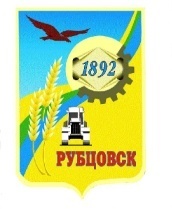       АДМИНИСТРАЦИЯ     ГОРОДА РУБЦОВСКА     АЛТАЙСКОГО КРАЯРАСПОРЯЖЕНИЕ18.04.2016 № 159-рВ соответствии с постановлением Администрации города Рубцовска Алтайского края от 22.04.2014 № 1744 «Об утверждении схемы размещения рекламных конструкций на территории муниципального образования город Рубцовск Алтайского края» и Федеральным законом от 13.03.2006 № 38-ФЗ «О рекламе» (с изменениями), «Порядком организации и проведения торгов по продаже права на заключение договоров на установку и эксплуатацию рекламных конструкций с использованием имущества и земельных участков, находящихся в собственности муниципального образования город Рубцовск Алтайского края, и земельных участков, государственная собственность на которые не разграничена», принятым решением Рубцовского городского Совета депутатов Алтайского края от 22.08.2013 № 177»,  руководствуясь распоряжением Администрации города Рубцовска Алтайского края от 31.08.2015 № 648л:                   1. Постоянно действующей аукционной комиссии по продаже права на заключение договоров на установку и эксплуатацию рекламных конструкций, провести торги в форме открытого аукциона по продаже права на заключение договоров на установку и эксплуатацию рекламных конструкций в следующих местах размещения города Рубцовска:1.1. Рекламная конструкция (щитовая установка площадью информационного поля с обеих сторон 36 кв.м) севернее жилого дома № 154 по пр. Ленина;1.2 Рекламная конструкция (щитовая установка площадью информационного поля с обеих сторон 36 кв.м) юго-восточнее стадиона по ул. Светлова,96 а; 1.3. Рекламная конструкция (щитовая установка площадью информационного поля с обеих сторон 36 кв.м) северо-восточнее здания по ул. Алтайская,199 а;1.4. Рекламная конструкция (щитовая установка площадью информационного поля с обеих сторон 36 кв.м) автомобильная дорога «Поспелиха-Красноярское-Бобково-Рубцовск», км 72 + 107 справа; 1.5. Рекламная конструкция (щитовая установка площадью информационного поля с обеих сторон 36 кв.м) автомобильная дорога «Поспелиха-Красноярское-Бобково-Рубцовск», км 72 + 8 справа;1.6. Рекламная конструкция (щитовая установка площадью информационного поля с обеих сторон 36 кв.м) автомобильная дорога «Поспелиха-Красноярское-Бобково-Рубцовск», км 71 + 906 справа;1.7. Рекламная конструкция (щитовая установка площадью информационного поля с обеих сторон 36 кв.м) автомобильная дорога «Поспелиха-Красноярское-Бобково-Рубцовск», км 71 + 803 справа;1.8. Рекламная конструкция (щитовая установка площадью информационного поля с обеих сторон 36 кв.м) автомобильная дорога «Поспелиха-Красноярское-Бобково-Рубцовск», км 71 + 702 справа;1.9. Рекламная конструкция (щитовая установка площадью информационного поля с обеих сторон 36 кв.м) юго-западнее земельного участка по проезду Гранитному,1;1.10. Рекламная конструкция (щитовая установка площадью информационного поля с обеих сторон 36 кв.м) юго-западнее жилого дома по ул. Волжской,4;1.11. Рекламная конструкция (щитовая установка площадью информационного поля с обеих сторон 36 кв.м) на перекрестке Угловского тракта и ул. Оросительной;1.12. Рекламная конструкция (щитовая установка площадью информационного поля с обеих сторон 36 кв.м) с северной стороны  территории элеватора Южный по Веселоярскому тракту,13;1.13. Рекламная конструкция (щитовая установка площадью информационного поля с обеих сторон 36 кв.м) с северо-восточной стороны от территории элеватора Южный по Веселоярскому тракту,13;1.14. Рекламная конструкция (щитовая установка площадью информационного поля с обеих сторон 36 кв.м) с западной стороны жилого дома № 221 по пр. Ленина;1.15. Рекламная конструкция (щитовая установка площадью информационного поля с обеих сторон 36 кв.м) автомобильная дорога «Змеиногорск-Рубцовск-Волчиха-Кулунда-Бурла», км 98+386 слева.2. Контроль за исполнением настоящего распоряжения оставляю за  собой.Первый заместитель Главы Администрации города Рубцовска                                                 Д.З. Фельдман                                    АДМИНИСТРАЦИЯ     ГОРОДА РУБЦОВСКА     АЛТАЙСКОГО КРАЯРАСПОРЯЖЕНИЕ 20.05.2016 № 212-рНа основании распоряжения Администрации города Рубцовска от       18.04.2016 № 159-р  об организации и проведении торгов по продаже права на заключение договоров на установку и эксплуатацию рекламных конструкций в форме открытого аукциона, руководствуясь распоряжением Администрации города Рубцовска Алтайского края от 31.08.2015 № 648л:              1. Утвердить документацию (приложение) к открытому аукциону по продаже права на заключение договоров на установку и эксплуатацию рекламных конструкций на земельных участках, государственная собственность на которые не разграничена, в местах размещения согласно планам территориального размещения рекламных конструкций:             1.1. Рекламная конструкция (щитовая установка площадью информационного поля с обеих сторон 36 кв.м) севернее жилого дома № 154 по пр. Ленина;1.2 Рекламная конструкция (щитовая установка площадью информационного поля с обеих сторон 36 кв.м) юго-восточнее стадиона по ул. Светлова,96 а; 1.3. Рекламная конструкция (щитовая установка площадью информационного поля с обеих сторон 36 кв.м) северо-восточнее здания по ул. Алтайская,199 а;1.4. Рекламная конструкция (щитовая установка площадью информационного поля с обеих сторон 36 кв.м) автомобильная дорога «Поспелиха-Красноярское-Бобково-Рубцовск», км 72 + 107 справа; 1.5. Рекламная конструкция (щитовая установка площадью информационного поля с обеих сторон 36 кв.м) автомобильная дорога «Поспелиха-Красноярское-Бобково-Рубцовск», км 72 + 8 справа;1.6. Рекламная конструкция (щитовая установка площадью информационного поля с обеих сторон 36 кв.м) автомобильная дорога «Поспелиха-Красноярское-Бобково-Рубцовск», км 71 + 906 справа;1.7. Рекламная конструкция (щитовая установка площадью информационного поля с обеих сторон 36 кв.м) автомобильная дорога «Поспелиха-Красноярское-Бобково-Рубцовск», км 71 + 803 справа;1.8. Рекламная конструкция (щитовая установка площадью информационного поля с обеих сторон 36 кв.м) автомобильная дорога «Поспелиха-Красноярское-Бобково-Рубцовск», км 71 + 702 справа;1.9. Рекламная конструкция (щитовая установка площадью информационного поля с обеих сторон 36 кв.м) юго-западнее земельного участка по проезду Гранитному,1;1.10. Рекламная конструкция (щитовая установка площадью информационного поля с обеих сторон 36 кв.м) юго-западнее жилого дома по ул. Волжской,4;1.11. Рекламная конструкция (щитовая установка площадью информационного поля с обеих сторон 36 кв.м) на перекрестке Угловского тракта и ул. Оросительной;1.12. Рекламная конструкция (щитовая установка площадью информационного поля с обеих сторон 36 кв.м) с северной стороны  территории элеватора Южный по Веселоярскому тракту,13;1.13. Рекламная конструкция (щитовая установка площадью информационного поля с обеих сторон 36 кв.м) с северо-восточной стороны от территории элеватора Южный по Веселоярскому тракту,13;1.14. Рекламная конструкция (щитовая установка площадью информационного поля с обеих сторон 36 кв.м) с западной стороны жилого дома № 221 по пр. Ленина;1.15. Рекламная конструкция (щитовая установка площадью информационного поля с обеих сторон 36 кв.м) автомобильная дорога «Змеиногорск-Рубцовск-Волчиха-Кулунда-Бурла», км 98+386 слева;2. Контроль за исполнением настоящего распоряжения оставляю за  собой.Первый заместитель Глава Администрации города Рубцовска                                                 Д.З. Фельдман                                                                                                                 Приложение                                                                                  к распоряжению Администрации                                                                                                города Рубцовска Алтайского края                                                                                           20.05.2016  № 212-р                                                      ДОКУМЕНТАЦИЯ   к открытому аукциону по продаже права на заключение договоров на установку и эксплуатацию рекламных конструкций, на земельных участках, государственная собственность на которые не разграничена в местах размещения согласно планам территориального размещения рекламных конструкций:1.1. Рекламная конструкция (щитовая установка площадью информационного поля с обеих сторон 36 кв.м) севернее жилого дома № 154 по пр. Ленина;1.2 Рекламная конструкция (щитовая установка площадью информационного поля с обеих сторон 36 кв.м) юго-восточнее стадиона по ул. Светлова,96 а; 1.3. Рекламная конструкция (щитовая установка площадью информационного поля с обеих сторон 36 кв.м) северо-восточнее здания по ул. Алтайская,199 а;1.4. Рекламная конструкция (щитовая установка площадью информационного поля с обеих сторон 36 кв.м) автомобильная дорога «Поспелиха-Красноярское-Бобково-Рубцовск», км 72 + 107 справа; 1.5. Рекламная конструкция (щитовая установка площадью информационного поля с обеих сторон 36 кв.м) автомобильная дорога «Поспелиха-Красноярское-Бобково-Рубцовск», км 72 + 8 справа;1.6. Рекламная конструкция (щитовая установка площадью информационного поля с обеих сторон 36 кв.м) автомобильная дорога «Поспелиха-Красноярское-Бобково-Рубцовск», км 71 + 906 справа;1.7. Рекламная конструкция (щитовая установка площадью информационного поля с обеих сторон 36 кв.м) автомобильная дорога «Поспелиха-Красноярское-Бобково-Рубцовск», км 71 + 803 справа;1.8. Рекламная конструкция (щитовая установка площадью информационного поля с обеих сторон 36 кв.м) автомобильная дорога «Поспелиха-Красноярское-Бобково-Рубцовск», км 71 + 702 справа;1.9. Рекламная конструкция (щитовая установка площадью информационного поля с обеих сторон 36 кв.м) юго-западнее земельного участка по проезду Гранитному,1;1.10. Рекламная конструкция (щитовая установка площадью информационного поля с обеих сторон 36 кв.м) юго-западнее жилого дома по ул. Волжской,4;1.11. Рекламная конструкция (щитовая установка площадью информационного поля с обеих сторон 36 кв.м) на перекрестке Угловского тракта и ул. Оросительной;1.12. Рекламная конструкция (щитовая установка площадью информационного поля с обеих сторон 36 кв.м) с северной стороны  территории элеватора Южный по Веселоярскому тракту,13;1.13. Рекламная конструкция (щитовая установка площадью информационного поля с обеих сторон 36 кв.м) с северо-восточной стороны от территории элеватора Южный по Веселоярскому тракту,13;1.14. Рекламная конструкция (щитовая установка площадью информационного поля с обеих сторон 36 кв.м) с западной стороны жилого дома № 221 по пр. Ленина;1.15. Рекламная конструкция (щитовая установка площадью информационного поля с обеих сторон 36 кв.м) автомобильная дорога «Змеиногорск-Рубцовск-Волчиха-Кулунда-Бурла», км 98+386 слева.                                                   Рубцовск  -  2016                        Содержание документации к открытому аукциону          Документация к открытому аукциону включает в себя:1. Общие положения.2. Требования к участникам аукциона.3. Порядок подачи и отзыва заявок на участие в аукционе.4. Разъяснение положений документации об аукционе.5. Прочие положения.6. Проект договора  на установку и эксплуатацию рекламной конструкции. 7. Формы документов:Форма № 1 Заявка на участие в аукционе.      Форма № 2 Опись документов для физических лиц и индивидуальных предпринимателей.Форма № 2/1 Опись документов для юридических лиц.     Форма № 3 Договор о задатке.     Форма № 4 Платежное поручение.     Форма № 5 Уведомление об отзыве заявки  на участие в аукционе.1. Общие положения1.1. Администрация города Рубцовска Алтайского края 23 июня 2016 года в 10 часов проводит аукцион по продаже права на заключение договоров на установку и эксплуатацию рекламных конструкций, на земельных участках, государственная собственность на которые не разграничена:Лот № 1.  Продажа права на заключение договора на установку и эксплуатацию рекламной конструкции по адресу: Алтайский край, город Рубцовск, севернее жилого дома № 154 по пр. Ленина;Точное место установки рекламной конструкции указано в плане территориального размещения щитовой установки от 30.10.2013 № 56, который является неотъемлемой частью договора на установку и эксплуатацию рекламной конструкции.Тип рекламной конструкции: Рекламная конструкция-щитовая установка.Число сторон: 2;Габаритные размеры (ширина и высота 1 стороны): 3 х ;Начальная цена права заключения договора: 19353,6 руб.;Шаг аукциона: 967,68 руб.; Задаток: 3870,72 руб.;Срок договора: 5 лет.Дополнительные условия установки рекламы: техническое заключение комитета Администрации города Рубцовска по архитектуре и градостроительству о возможности размещения рекламной конструкции.Лот № 2.  Продажа права на заключение договора на установку и эксплуатацию рекламной конструкции по адресу: Алтайский край, город Рубцовск,  юго-восточнее стадиона по ул. Светлова,96 а;Точное место установки рекламной конструкции указано в плане территориального размещения щитовой установки от 17.11.2014 № 37, который является неотъемлемой частью договора на установку и эксплуатацию рекламной конструкции.Тип рекламной конструкции: Рекламная конструкция-щитовая установка.Число сторон: 2;Габаритные размеры (ширина и высота 1 строны): 3 х ;Начальная цена права заключения договора: 8709,12 руб.;Шаг аукциона: 435,46 руб.; Задаток: 1741,82 руб.;Срок договора: 5 лет.Дополнительные условия установки рекламы: техническое заключение комитета Администрации города Рубцовска по архитектуре и градостроительству о возможности размещения рекламной конструкции.Лот № 3.  Продажа права на заключение договора на установку и эксплуатацию рекламной конструкции по адресу: Алтайский край, город Рубцовск,  северо-восточнее здания по ул. Алтайская,199 а;Точное место установки рекламной конструкции указано в плане территориального размещения щитовой установки от 19.11.2014 № 52, который является неотъемлемой частью договора на установку и эксплуатацию рекламной конструкции.Тип рекламной конструкции: Рекламная конструкция-щитовая установка.Число сторон: 2;Габаритные размеры (ширина и высота 1 строны): 3 х ;Начальная цена права заключения договора: 8709,12 руб.;Шаг аукциона: 435,46 руб.; Задаток: 1741,82 руб.;Срок договора: 5 лет.Дополнительные условия установки рекламы: техническое заключение комитета Администрации города Рубцовска по архитектуре и градостроительству о возможности размещения рекламной конструкции.Лот № 4.  Продажа права на заключение договора на установку и эксплуатацию рекламной конструкции по адресу: Алтайский край, город Рубцовск, автомобильная дорога «Поспелиха-Красноярское-Бобково-Рубцовск», км 72 + 107 справа;Точное место установки рекламной конструкции указано в плане территориального размещения щитовой установки от 17.11.2014 № 44, который является неотъемлемой частью договора на установку и эксплуатацию рекламной конструкции.Тип рекламной конструкции: Рекламная конструкция-щитовая установка (флажок).Число сторон: 2;Габаритные размеры (ширина и высота 1 строны): 3 х ;Начальная цена права заключения договора: 8709,12 руб.;Шаг аукциона: 435,46 руб.; Задаток: 1741,82 руб.;Срок договора: 5 лет.Дополнительные условия установки рекламы: техническое заключение комитета Администрации города Рубцовска по архитектуре и градостроительству о возможности размещения рекламной конструкции.Лот № 5.  Продажа права на заключение договора на установку и эксплуатацию рекламной конструкции по адресу: Алтайский край, город Рубцовск,  автомобильная дорога «Поспелиха-Красноярское-Бобково-Рубцовск», км 72 + 8 справа;Точное место установки рекламной конструкции указано в плане территориального размещения щитовой установки от 17.11.2014 № 46, который является неотъемлемой частью договора на установку и эксплуатацию рекламной конструкции.Тип рекламной конструкции: Рекламная конструкция-щитовая установка (флажок).Число сторон: 2;Габаритные размеры (ширина и высота): 3 х ;Начальная цена права заключения договора: 8709,12 руб.;Шаг аукциона: 435,46 руб.; Задаток: 1741,82 руб.;Срок договора: 5 лет.Дополнительные условия установки рекламы: техническое заключение комитета Администрации города Рубцовска по архитектуре и градостроительству о возможности размещения рекламной конструкции.Лот № 6.  Продажа права на заключение договора на установку и эксплуатацию рекламной конструкции по адресу: Алтайский край, город Рубцовск, автомобильная дорога «Поспелиха-Красноярское-Бобково-Рубцовск», км 71 + 906 справа.Точное место установки рекламной конструкции указано в плане территориального размещения щитовой установки от 17.11.2014 № 48, который является неотъемлемой частью договора на установку и эксплуатацию рекламной конструкции.Тип рекламной конструкции: Рекламная конструкция-щитовая установка.Число сторон: 2;Габаритные размеры (ширина и высота): 3 х ;Начальная цена права заключения договора: 8709,12 руб.;Шаг аукциона: 435,46 руб.; Задаток: 1741,82 руб.;Срок договора: 5 лет.Дополнительные условия установки рекламы: техническое заключение комитета Администрации города Рубцовска по архитектуре и градостроительству о возможности размещения рекламной конструкции.Лот №7.  Продажа права на заключение договора на установку и эксплуатацию рекламной конструкции по адресу: Алтайский край, город Рубцовск, автомобильная дорога «Поспелиха-Красноярское-Бобково-Рубцовск», км 71 + 803 справа.Точное место установки рекламной конструкции указано в плане территориального размещения щитовой установки от 19.11.2014 № 54, который является неотъемлемой частью договора на установку и эксплуатацию рекламной конструкции.Тип рекламной конструкции: Рекламная конструкция-щитовая установка.Число сторон: 2;Габаритные размеры (ширина и высота): 3 х ;Начальная цена права заключения договора: 8709,12 руб.;Шаг аукциона: 435,46 руб.; Задаток: 1741,82 руб.;Срок договора: 5 лет.Дополнительные условия установки рекламы: техническое заключение комитета Администрации города Рубцовска по архитектуре и градостроительству о возможности размещения рекламной конструкции.Лот №8.  Продажа права на заключение договора на установку и эксплуатацию рекламной конструкции по адресу: Алтайский край, город Рубцовск, автомобильная дорога «Поспелиха-Красноярское-Бобково-Рубцовск», км 71 + 702 справа.Точное место установки рекламной конструкции указано в плане территориального размещения щитовой установки от 19.11.2014 № 55, который является неотъемлемой частью договора на установку и эксплуатацию рекламной конструкции.Тип рекламной конструкции: Рекламная конструкция-щитовая установка.Число сторон: 2;Габаритные размеры (ширина и высота): 3 х ;Начальная цена права заключения договора: 8709,12 руб.;Шаг аукциона: 435,46 руб.; Задаток: 1741,82 руб.;Срок договора: 5 лет.Дополнительные условия установки рекламы: техническое заключение комитета Администрации города Рубцовска по архитектуре и градостроительству о возможности размещения рекламной конструкции.Лот №9.  Продажа права на заключение договора на установку и эксплуатацию рекламной конструкции по адресу: Алтайский край, город Рубцовск, юго-западнее земельного участка по проезду Гранитному,1.Точное место установки рекламной конструкции указано в плане территориального размещения щитовой установки от 29.01.2015 № 1, который является неотъемлемой частью договора на установку и эксплуатацию рекламной конструкции.Тип рекламной конструкции: Рекламная конструкция-щитовая установка.Число сторон: 2;Габаритные размеры (ширина и высота): 3 х ;Начальная цена права заключения договора: 8709,12 руб.;Шаг аукциона: 435,46 руб.; Задаток: 1741,82 руб.;Срок договора: 5 лет.Дополнительные условия установки рекламы: техническое заключение комитета Администрации города Рубцовска по архитектуре и градостроительству о возможности размещения рекламной конструкции.Лот №10.  Продажа права на заключение договора на установку и эксплуатацию рекламной конструкции по адресу: Алтайский край, город Рубцовск, юго-западнее жилого дома по ул. Волжской,4.Точное место установки рекламной конструкции указано в плане территориального размещения щитовой установки от 29.01.2015 № 24, который является неотъемлемой частью договора на установку и эксплуатацию рекламной конструкции.Тип рекламной конструкции: Рекламная конструкция-щитовая установка.Число сторон: 2;Габаритные размеры (ширина и высота): 3 х ;Начальная цена права заключения договора: 8709,12 руб.;Шаг аукциона: 435,46 руб.; Задаток: 1741,82 руб.;Срок договора: 5 лет.Дополнительные условия установки рекламы: техническое заключение комитета Администрации города Рубцовска по архитектуре и градостроительству о возможности размещения рекламной конструкции.Лот №11.  Продажа права на заключение договора на установку и эксплуатацию рекламной конструкции по адресу: Алтайский край, город Рубцовск, на перекрестке Угловского тракта и ул. Оросительной.Точное место установки рекламной конструкции указано в плане территориального размещения щитовой установки от 09.04.2015 № 11, который является неотъемлемой частью договора на установку и эксплуатацию рекламной конструкции.Тип рекламной конструкции: Рекламная конструкция-щитовая установка.Число сторон: 2;Габаритные размеры (ширина и высота): 3 х ;Начальная цена права заключения договора: 8709,12 руб.;Шаг аукциона: 435,46 руб.; Задаток: 1741,82 руб.;Срок договора: 5 лет.Дополнительные условия установки рекламы: техническое заключение комитета Администрации города Рубцовска по архитектуре и градостроительству о возможности размещения рекламной конструкции.Лот №12.  Продажа права на заключение договора на установку и эксплуатацию рекламной конструкции по адресу: Алтайский край, город Рубцовск, с северной стороны  территории элеватора Южный по Веселоярскому тракту,13.Точное место установки рекламной конструкции указано в плане территориального размещения щитовой установки от 09.04.2015 № 13, который является неотъемлемой частью договора на установку и эксплуатацию рекламной конструкции.Тип рекламной конструкции: Рекламная конструкция-щитовая установка.Число сторон: 2;Габаритные размеры (ширина и высота): 3 х ;Начальная цена права заключения договора: 8709,12 руб.;Шаг аукциона: 435,46 руб.; Задаток: 1741,82 руб.;Срок договора: 5 лет.Дополнительные условия установки рекламы: техническое заключение комитета Администрации города Рубцовска по архитектуре и градостроительству о возможности размещения рекламной конструкции.Лот №13.  Продажа права на заключение договора на установку и эксплуатацию рекламной конструкции по адресу: Алтайский край, город Рубцовск, с северо-восточной стороны от территории элеватора Южный по Веселоярскому тракту,13.Точное место установки рекламной конструкции указано в плане территориального размещения щитовой установки от 09.04.2015 № 12, который является неотъемлемой частью договора на установку и эксплуатацию рекламной конструкции.Тип рекламной конструкции: Рекламная конструкция-щитовая установка.Число сторон: 2;Габаритные размеры (ширина и высота): 3 х ;Начальная цена права заключения договора: 8709,12 руб.;Шаг аукциона: 435,46 руб.; Задаток: 1741,82 руб.;Срок договора: 5 лет.Дополнительные условия установки рекламы: техническое заключение комитета Администрации города Рубцовска по архитектуре и градостроительству о возможности размещения рекламной конструкции.Лот №14.  Продажа права на заключение договора на установку и эксплуатацию рекламной конструкции по адресу: Алтайский край, город Рубцовск, с западной стороны жилого дома № 221 по пр. Ленина.Точное место установки рекламной конструкции указано в плане территориального размещения щитовой установки от 09.04.2015 № 15, который является неотъемлемой частью договора на установку и эксплуатацию рекламной конструкции.Тип рекламной конструкции: Рекламная конструкция-щитовая установка.Число сторон: 2;Габаритные размеры (ширина и высота): 3 х ;Начальная цена права заключения договора: 8709,12 руб.;Шаг аукциона: 435,46 руб.; Задаток: 1741,82 руб.;Срок договора: 5 лет.Дополнительные условия установки рекламы: техническое заключение комитета Администрации города Рубцовска по архитектуре и градостроительству о возможности размещения рекламной конструкции.Лот №15.  Продажа права на заключение договора на установку и эксплуатацию рекламной конструкции по адресу: Алтайский край, город Рубцовск, автомобильная дорога «Змеиногорск-Рубцовск-Волчиха-Кулунда-Бурла», км 98+386 слева.Точное место установки рекламной конструкции указано в плане территориального размещения щитовой установки от 09.04.2015 № 15, который является неотъемлемой частью договора на установку и эксплуатацию рекламной конструкции.Тип рекламной конструкции: Рекламная конструкция-щитовая установка.Число сторон: 2;Габаритные размеры (ширина и высота): 3 х ;Начальная цена права заключения договора: 8709,12 руб.;Шаг аукциона: 435,46 руб.; Задаток: 1741,82 руб.;Срок договора: 5 лет.Дополнительные условия установки рекламы: техническое заключение комитета Администрации города Рубцовска по архитектуре и градостроительству о возможности размещения рекламной конструкции.	2. Требования к участнику аукциона    2.1. Участником аукциона может стать любое юридическое лицо независимо от организационно-правовой формы, формы собственности, места нахождения, а также места происхождения капитала или любое физическое лицо, в том числе индивидуальный предприниматель, претендующее на заключение договора. 2.2.Участники аукциона должны соответствовать требованиям, установленным законодательством Российской Федерации к таким участникам.  2.3. Организатор аукциона или аукционная комиссия вправе запрашивать информацию и документы в целях проверки соответствия участника аукциона требованиям, указанным в пункте 2.4. настоящей документации об аукционе, у органов власти в соответствии с их компетенцией и иных лиц, за исключением лиц, подавших заявку на участие в аукционе. 2.4. В случае установления факта недостоверности сведений, содержащихся в документах, предоставленных заявителем или участником аукциона, аукционная комиссия отстраняет такого заявителя или участника аукциона от участия в аукционе на любом этапе его проведения.2.5. Претендент (далее заявитель) не допускается аукционной комиссией к участию в аукционе в случаях:1) непредставления документов, определенных настоящей документацией об аукционе, либо наличия в таких документах недостоверных сведений;2) невнесения задатка, если требование о внесении задатка указано в извещении о проведении аукциона;3) несоответствия заявки на участие в аукционе требованиям документации об аукционе, в том числе наличия в заявке предложения о цене договора ниже начальной (минимальной) цены договора (цены лота);4) наличия решения о ликвидации заявителя - юридического лица или наличия решения арбитражного суда о признании заявителя - юридического лица, индивидуального предпринимателя банкротом и об открытии конкурсного производства;5) наличия решения о приостановлении деятельности заявителя в порядке, предусмотренном кодексом Российской Федерации об административных правонарушениях, на день рассмотрения заявки на участие в аукционе.	3. Порядок подачи и отзыва заявок на участие в аукционе 	3.1. Заявка на участие в аукционе подается в срок и по форме, установленной документацией об аукционе. Подача заявки на участие в аукционе является акцептом оферты в соответствии со статьей 438 Гражданского кодекса Российской Федерации.3.2. Заявка на участие в аукционе должна содержать:1) сведения и документы о заявителе, подавшем такую заявку:а) фирменное наименование (наименование), сведения об организационно-правовой форме, о месте нахождения, почтовый адрес (для юридического лица), фамилия, имя, отчество, паспортные данные, сведения о месте жительства (для физического лица), номер контактного телефона;б) полученную не ранее чем за шесть месяцев до даты размещения извещения о проведении аукциона выписку из единого государственного реестра юридических лиц или нотариально заверенную копию такой выписки (для юридических лиц), полученную не ранее чем за шесть месяцев до даты размещения извещения о проведении аукциона, выписку из единого государственного реестра индивидуальных предпринимателей или нотариально заверенную копию такой выписки (для индивидуальных предпринимателей), копии документов, удостоверяющих личность (для иных физических лиц), надлежащим образом заверенный перевод на русский язык документов о государственной регистрации юридического лица или физического лица в качестве индивидуального предпринимателя в соответствии с законодательством соответствующего государства (для иностранных лиц), полученные не ранее чем за шесть месяцев до даты размещения извещения о проведении аукциона;в) документ, подтверждающий полномочия лица на осуществление действий от имени заявителя - юридического лица (копия решения о назначении или об избрании либо приказа о назначении физического лица на должность, в соответствии с которым такое физическое лицо обладает правом действовать от имени заявителя без доверенности (далее - руководитель). В случае, если от имени заявителя действует иное лицо, заявка на участие в аукционе должна содержать также доверенность на осуществление действий от имени заявителя, заверенную печатью заявителя и подписанную руководителем заявителя (для юридических лиц) или уполномоченным этим руководителем лицом, либо нотариальнозаверенную копию такой доверенности. В случае, если указанная доверенность подписана лицом, уполномоченным руководителем заявителя, заявка на участие в аукционе должна содержать также документ, подтверждающий полномочия такого лица;     г) копии учредительных документов заявителя (для юридических лиц);д) решение об одобрении или о совершении крупной сделки либо копия такого решения в случае, если требование о необходимости наличия такого решения для совершения крупной сделки установлено законодательством Российской Федерации, учредительными документами юридического лица и если для заявителя заключение договора, внесение задатка или обеспечение исполнения договора являются крупной сделкой;е) заявление об отсутствии решения о ликвидации заявителя - юридического лица, об отсутствии решения арбитражного суда о признании заявителя - юридического лица, индивидуального предпринимателя банкротом и об открытии конкурсного производства, об отсутствии решения о приостановлении деятельности заявителя в порядке, предусмотренном Кодексом Российской Федерации об административных правонарушениях;2) документы или копии документов, подтверждающие внесение задатка, в случае, если в документации об аукционе содержится требование о внесении задатка (платежное поручение, подтверждающее перечисление задатка).3.3. Заявитель вправе подать только одну заявку в отношении каждого предмета аукциона (лота).3.4. Каждая заявка на участие в аукционе, поступившая в срок, указанный в извещении о проведении аукциона, регистрируется организатором аукциона. По требованию заявителя организатор аукциона выдает расписку в получении такой заявки с указанием даты и времени ее получения.3.5. Полученные после окончания установленного срока приема заявок на участие в аукционе заявки не рассматриваются и в тот же день возвращаются соответствующим заявителям. В случае если было установлено требование о внесении задатка, в размере 20 процентов начальной цены права заключения договора, организатор аукциона возвращает задаток указанным заявителям в течение пяти рабочих дней с даты подписания протокола аукциона.3.6. Заявитель вправе отозвать заявку в любое время до установленных даты и времени начала рассмотрения заявок на участие в аукционе. В случае,  если было установлено требование о внесении задатка, организатор аукциона возвращает задаток указанному заявителю в течение пяти рабочих дней с даты поступления организатору аукциона уведомления об отзыве заявки на участие в аукционе.В случае, если  заявка насчитывает более одного листа, все листы должны быть пронумерованы, прошиты, заверены подписью, скреплены печатью участника аукциона на прошивке.4. Разъяснение положений документации об аукционе4.1. Любое заинтересованное лицо вправе направить в письменной форме, в том числе в форме электронного документа, организатору аукциона запрос о разъяснении положений документации об аукционе. В течение двух рабочих дней с даты поступления указанного запроса организатор аукциона направляет в письменной форме или в форме электронного документа разъяснения положений документации об аукционе, если указанный запрос поступил не позднее чем за три рабочих дня до даты окончания срока подачи заявок на участие в аукционе.4.2. В течение одного дня с даты направления разъяснения положений документации об аукционе по запросу заинтересованного лица такое разъяснение размещается организатором аукциона на официальном сайте Администрации города Рубцовска с указанием предмета запроса, но без указания заинтересованного лица, от которого поступил запрос. 	5. Прочие положения            5.1. Оплата по договору на установку и эксплуатацию рекламной конструкции вносится Рекламораспространителем ежемесячно до 25 числа текущего месяца, путем перечисления денежных средств на расчетный счет, указанный в договоре.           5.2. При оплате по договору  Рекламораспространитель обязан указывать в платежном документе точное назначение платежа, реквизиты договора, адрес, по которому расположена рекламная конструкция и сумму. При отсутствии в платежном документе этих сведений платеж считается не зачтенным, и указанная сумма будет отражаться на невыясненных поступлениях. Датой оплаты платежей  по рекламным конструкциям считается дата  поступления денежных средств в бюджет  города  Рубцовска.	5.3. В соответствии с нормами действующего законодательства цена заключенного по итогам аукциона договора не может быть пересмотрена сторонами в сторону уменьшения.5.4. Размер платы по договору подлежит ежегодной индексации с учетом прогнозируемого уровня инфляции, предусмотренного законодательством Российской Федерации.            5.5. При заключении и исполнении договора на установку и эксплуатацию рекламной конструкции, заключаемого по итогам аукциона, изменение условий договора не допускается, если иное не предусмотрено действующим законодательством Российской Федерации или договором.           5.6. Организатор аукциона в течение трех рабочих дней с даты подписания протокола аукциона передает победителю аукциона или единственному участнику аукциона один экземпляр протокола.  5.7. Договор аренды заключается с победителем аукциона или с единственным участником аукциона, не ранее чем через десять дней со дня размещения протокола о результатах аукциона на официальном сайте Администрации города Рубцовск Алтайского края.5.8. Рекламораспространитель несет ответственность за нарушение порядка размещения и эксплуатации, а после окончания срока действия договора – за демонтаж рекламных конструкций и восстановление благоустройства. 5.9. Условия аукциона, порядок и условия заключения договора с участником аукциона являются условиями публичной оферты, а подача заявки на участие в аукционе является акцептом такой оферты.5.10. При принятии решений по вопросам проведения аукциона, рассмотрения заявок, признания претендентов участниками аукциона, признания победителя аукциона, комиссия руководствуется Федеральным законом от 13.03.2006 № 38-ФЗ «О рекламе» (с изменениями и дополнениями), решением Рубцовского городского Совета депутатов Алтайского края от 22.08.2013 № 177 «О принятии Положения о порядке размещения технических средств наружной рекламы на территории города Рубцовска в новой редакции».                                                                  ПРОЕКТ ДОГОВОРА №1  на установку и эксплуатацию рекламной конструкцииг. Рубцовск	     	          «__»_______20__года            Администрация города Рубцовска Алтайского края, в лице председателя комитета Администрации города  Рубцовска по управлению имуществом __________, действующего на основании доверенности Администрации города Рубцовска Алтайского края от _____,  именуемая в дальнейшем «Администрация», с одной стороны и _____________________________________________________________                                                                (наименование юридического или физического лица)                     в лице_____________________, действующего на основании _______, являющийся  победителем аукциона  в соответствии с протоколом комиссии от «____»___________20___ №__ , именуемый в дальнейшем «Рекламораспространитель», с другой стороны, вместе именуемые «Стороны», заключили  договор о нижеследующем:1. Предмет договора	1.1. Администрация предоставляет Рекламораспространителю право на  установку и эксплуатацию рекламной конструкции (далее по тексту РК), ориентировочно по адресу: Алтайский край, город Рубцовск, севернее жилого дома № 154 по пр. Ленина.          Тип  РК - щитовая установка, основные размеры информационного поля:  3 кв.м х 6 кв.м х 2 стороны = 36 кв.м.          Точное место установки РК указывается в плане территориального размещения РК.1.2. Срок действия настоящего договора  устанавливается на 5 лет с                                                                             «____» _______________ 20____   по  «____» _______________ 20____.  2. Расчеты по договору, порядок и сроки оплаты2.1. Сумма годового размера платы по договору, сложившаяся на аукционе: _________ руб. (без учета НДС).2.2. Рекламораспространитель  ежемесячно вносит  плату, подлежащую зачислению в бюджет города Рубцовска, которая составляет:________ руб. (без учета НДС).2.3. Рекламораспространитель обязан производить ежемесячно платежи в сумме:________ руб. (с учётом НДС). Исчисление и уплата НДС производится Рекламораспространителем самостоятельно, в  соответствии   с действующим налоговым законодательством.2.4. Ежемесячный размер платы по договору подлежит ежегодной индексации с учетом прогнозируемого уровня инфляции, при этом размер платежей изменяется автоматически (без оформления дополнительных соглашений сторон о внесении изменений в договор).        Размер уровня инфляции, применяемый к расчетам по договору, утверждается  постановлением Администрации города Рубцовска Алтайского края на основании данных территориального органа Федеральной службы государственной статистики по Алтайскому краю.         Измененный размер платежей применяется при расчетах платы по договору с первого января года, следующего за годом утверждения размера уровня инфляции. Об изменении вышеуказанной величины Администрация обязана уведомить Рекламораспространителя по адресу, указанному в договоре. При неисполнении Рекламораспространителем обязанности, указанной в п.3.4.13 договора, уведомление считается полученным по адресу, указанному в договоре.          Ежемесячный размер платежей не подлежит индексации, если в результате индексации он уменьшится по сравнению с предыдущим периодом.2.5. Обязанность по оплате ежемесячного размера платежей по договору наступает с даты выдачи  комитетом Администрации города Рубцовска по архитектуре и градостроительству разрешения на установку рекламной конструкции. 2.6. Платежи  производятся  ежемесячно до 25 числа текущего месяца, путем перечисления на расчетный счет        № 40101810100000010001, ИНН 2209011255/ КПП 220901001,  УФК по  Алтайскому краю  (Администрация города Рубцовска Алтайского края, л/с 04173011690), ОТДЕЛЕНИЕ БАРНАУЛ        Г. БАРНАУЛ; БИК 040173001; Код ОКТМО  01716000, код БК 30311705040040000180.2.7.  Датой   оплаты   Рекламораспространителем   платежей по договору на установку и эксплуатацию РК  считается  дата  поступления денежных средств на расчетный счет,  указанный в п. 2.6.  настоящего договора.2.8. При предоставлении Рекламораспространителем доказательств, подтверждающих возникновение нижеследующих обстоятельств, в настоящий договор вносятся соответствующие изменения, предусматривающие освобождение Рекламораспространителя  от оплаты платежей:2.8.1. Аннулирование или признание недействительными  разрешения на установку и эксплуатацию РК;2.8.2.Неполучение разрешения на установку РК по причинам, независящим от Рекламораспространителя в сроки, установленные Положением о порядке размещения технических средств наружной рекламы на территории города Рубцовска; 2.8.3. Невозможность размещения РК по независящим от Рекламораспространителя  обстоятельствам.                                                                  3. Права и обязанности сторон  3.1. Администрация имеет право:3.1.1. Контролировать правильность и своевременность расчетов по договору.3.1.2.Выдавать предписания об устранении нарушений условий настоящего договора, устанавливать сроки устранения выявленных нарушений.3.1.3. Беспрепятственно посещать и обследовать рекламное место на предмет соблюдения условий настоящего договора, целевого использования РК и ее технического состояния.3.1.4. Выдавать обязательные для исполнения Рекламораспространителем требования о демонтаже РК, в случае если установка РК затрудняет или делает невозможным проведение строительных, ремонтных, дорожных работ, работ по благоустройству территорий, мероприятий по обеспечению правопорядка и безопасности, иных мероприятий, проводимых в нуждах города Рубцовска, на основании письменных обращений органов государственной власти и местного самоуправления.3.1.5. В случае неоплаты или несвоевременной оплаты Рекламораспространителем суммы платы по настоящему договору, принимать меры по устранению возникшей задолженности, в том числе вправе обращаться в суд с требованием о взыскании задолженности.3.1.6. Расторгнуть договор в одностороннем порядке в случаях, предусмотренных разделом 6 договора.3.2. Администрация обязуется: 3.2.1. Не создавать препятствий Рекламораспространителю при монтаже РК, при условии обязательного наличия у последнего необходимой разрешительной  документации на установку РК.3.3.  Рекламораспространитель имеет право:3.3.1. Установить РК в границах рекламного места в соответствии с полученным разрешением на установку.3.3.2. Осуществлять эксплуатацию РК по целевому назначению.3.4 .  Рекламораспространитель  обязан:3.4.1. В течение пяти рабочих дней после заключения настоящего договора обратиться в комитет  Администрации города Рубцовска по архитектуре и градостроительству для получения разрешения на установку  РК с приложением документов, установленных Положением о порядке размещения технических средств наружной рекламы на территории города Рубцовска.3.4.2.Установить РК и осуществлять ее эксплуатацию в полном соответствии с выданным комитетом Администрации города Рубцовска по архитектуре и градостроительству разрешением на установку РК, Положением о порядке размещения технических средств наружной рекламы на территории города Рубцовска, условиями договора, правилами благоустройства города Рубцовска.3.4.3. Указать на РК  маркировку с обозначением разрешения на установку РК, ее владельца, его адрес и телефон с использованием места и шрифта, удобного для чтения. 3.4.4. Использовать РК только для размещения рекламы, социальной рекламы, соответствующей требованиям законодательства о рекламе.3.4.5.  Не изменять в процессе эксплуатации  РК ее размер и форму, предусмотренные проектной  документацией.3.4.6.  Производить уборку  территории, прилегающей  к  РК в радиусе  в каждую сторону. 3.4.7. Производить текущий ремонт РК и нести все расходы по ее содержанию и эксплуатации в соответствии с условиями договора.3.4.8. Содержать РК в полной исправности, пожарно-электробезопасном, эстетическом и санитарном состоянии. РК не должна содержать ржавчины, поврежденных изображений, самовольно размещенных частных объявлений, вывесок, афиш.3.4.9. В случаях аннулирования разрешения или признания его не действительным Рекламораспространитель обязан в течение трех дней удалить информацию, размещенную на  РК, в течение месяца осуществить демонтаж РК.  3.4.10. В разумные сроки после демонтажа РК восстановить дорожное покрытие, тротуар, газон, фасад здания в том виде, каким оно было до установки РК с использованием аналогичных материалов и технологий. 3.4.11. В течение семи рабочих дней по требованию органа местного самоуправления городского округа  владелец РК обязан возместить расходы, понесенные в связи с  демонтажем, хранением или в необходимых случаях уничтожением рекламной конструкции. Указанные расходы должны быть подтверждены первичными бухгалтерскими документами.3.4.12.  Вносить плату в размере, порядке и сроки, установленные разделом 2 договора. 3.4.13. При реорганизации, изменении организационно-правовой формы, наименования, юридического или почтового  адреса, банковских реквизитов в десятидневный срок уведомить Администрацию о происшедших  изменениях.3.5. Контроль за установкой и эксплуатацией РК, использованием РК по целевому назначению осуществляется   комитетом Администрации города Рубцовска по архитектуре и градостроительству с выдачей соответствующих предписаний.                                                              4. Размещение социальной рекламы4.1. Рекламораспространитель  обязан размещать  социальную   рекламу, в т.ч. праздничную   на принадлежащей ему РК в пределах годового объема распространяемой им рекламы в следующем процентном соотношении: 20% - (72 дня : для размещения праздничной рекламы (День Победы, День города, Новый год);  прочей социальной рекламы).4.2. Изготовление и размещение социальной рекламы за счет средств Рекламораспространителя без возмещения из бюджета города Рубцовска.4.3. Рекламораспространитель обязан за месяц согласовывать макет праздничной рекламы в МКУ «Управления культуры, спорта и молодежной политики города Рубцовска».4.4. Рекламораспространитель обязан в течение всего срока договора согласовывать новый макет рекламы с комитетом Администрации города Рубцовска по управлению имуществом.4.5. Администрация направляет в адрес Рекламораспространителя  заявку на размещение социальной рекламы не позднее, чем за 15 дней  до даты ее предполагаемого размещения.                                                                5. Ответственность сторон5.1. Стороны несут ответственность за неисполнение или ненадлежащее исполнение платежей по договору и принятых на себя обязательств в соответствии с положением договора и законодательством Российской Федерации.5.2. В случае не внесения платежей за установку и эксплуатацию РК в установленный срок, Рекламораспространитель  уплачивает Администрации пеню в размере 0,05 % в день с просроченной суммы за каждый день просрочки.                                               6. Изменение, расторжение и прекращение договора6.1. Договор может быть изменен, дополнен либо расторгнут по соглашению Сторон, если иное не предусмотрено действующим законодательством Российской Федерации или договором.6.2 Администрация имеет право в одностороннем порядке отказаться от исполнения договора в следующих случаях: 6.2.1. Отсутствие разрешения на установку и эксплуатацию РК, а также в случае аннулирования или признания недействительным такого разрешения.6.2.2. Наличия задолженности по платежам, установленным в пункте 2.2  договора, размер которой превышает плату за два месяца и более.6.2.3. При невыполнении пунктов 4.1, 4.2, 4.3. 6.2.4. Нарушения требований к месту размещения и эксплуатации РК, установленных действующими нормами и правилами.6.2.5. Получения двух и более письменных предупреждений вследствие нарушений раздела 3, п. 3.4 договора и не принятию мер по их устранению.6.3. При отказе Администрации от исполнения договора в случаях, указанных в пункте 6.2, он считается расторгнутым по истечении 2-х недель с момента направления  Рекламораспространителю такого отказа. 6.4. Досрочное расторжение  договора не освобождает Рекламораспространителя от обязанности погашения задолженности  по  платежам за установку и эксплуатацию рекламной конструкции и уплаты пени.6.5. При досрочном расторжении договора по инициативе Рекламораспространителя, либо в случае, предусмотренном  п. 6.2 настоящего договора, платежи за право на установку и эксплуатацию рекламной  конструкции, внесенные Рекламораспространителем, возврату не подлежат.6.6. Рекламораспространитель имеет право в одностороннем порядке отказаться от исполнения договора  в части тех РК, в отношении которых возникли следующие обязательства:6.6.1. Аннулирование или признание недействительным разрешения на установку и эксплуатацию РК;6.6.2.Неполучение разрешения на установку РК по причинам, независящим от Рекламораспространителя в сроки, установленные Положением о порядке размещения технических средств наружной рекламы на территории города Рубцовска; 6.6.3. Невозможность размещения РК по независящим от Рекламораспространителя  обстоятельствам;6.6.4. При отказе Рекламораспространителя от исполнения договора полностью или частично в случаях, указанных в п.6.6 договора, он считается расторгнутым полностью или частично по истечении 2-х недель с момента направления Администрации такого отказа.6.7 Договор считается расторгнутым (прекращенным) по истечении его срока действия, установленного п. 1.2  договора.                                                                            7. Прочие условия 7.1. Споры, возникшие при исполнении договора, рассматриваются в соответствии с действующим законодательством.7.2. Уведомления и письма, касающиеся взаимоотношений Сторон по договору, направляются Сторонами друг другу по адресам, указанным в договоре.7.3. В случае изменения своего адреса или банковских реквизитов любая из Сторон обязана уведомить об этом другую Сторону. При неисполнении этой обязанности адреса Сторон считаются прежними, вся корреспонденция, направленная по этим адресам, считается полученной.7.4. Стороны будут стремиться разрешать возникающие в связи с действием настоящего договора споры путем переговоров. В случае невозможности урегулирования спора в досудебном порядке, спор рассматривается в суде по месту нахождения Администрации. 7.5. Настоящий договор составлен в 2-х экземплярах, имеющих одинаковую юридическую силу, один экземпляр хранится у Администрации, второй у Рекламораспространителя.                                                                8. Реквизиты сторонАДМИНИСТРАЦИЯ:			                                                   РЕКЛАМОРАСПРОСТРАНИТЕЛЬ:         	ПРОЕКТ ДОГОВОРА №2  на установку и эксплуатацию рекламной конструкцииг. Рубцовск	     	          «__»_______20__года            Администрация города Рубцовска Алтайского края, в лице председателя комитета Администрации города  Рубцовска по управлению имуществом __________, действующего на основании доверенности Администрации города Рубцовска Алтайского края от _____,  именуемая в дальнейшем «Администрация», с одной стороны и _____________________________________________________________                                                                (наименование юридического или физического лица)                     в лице_____________________, действующего на основании _______, являющийся  победителем аукциона  в соответствии с протоколом комиссии от «____»___________20___ №__ , именуемый в дальнейшем «Рекламораспространитель», с другой стороны, вместе именуемые «Стороны», заключили  договор о нижеследующем:1. Предмет договора	1.1. Администрация предоставляет Рекламораспространителю право на  установку и эксплуатацию рекламной конструкции (далее по тексту РК), ориентировочно по адресу: Алтайский край, город Рубцовск, юго-восточнее стадиона по ул. Светлова,96 а.          Тип  РК - щитовая установка, основные размеры информационного поля:  3 кв.м х 6 кв.м х 2 стороны = 36 кв.м.          Точное место установки РК указывается в плане территориального размещения РК.1.2. Срок действия настоящего договора  устанавливается на 5 лет с                                                                             «____» _______________ 20____   по  «____» _______________ 20____.  2. Расчеты по договору, порядок и сроки оплаты2.1. Сумма годового размера платы по договору, сложившаяся на аукционе: _________ руб. (без учета НДС).2.2. Рекламораспространитель  ежемесячно вносит  плату, подлежащую зачислению в бюджет города Рубцовска, которая составляет:________ руб. (без учета НДС).2.3. Рекламораспространитель обязан производить ежемесячно платежи в сумме:________ руб. (с учётом НДС). Исчисление и уплата НДС производится Рекламораспространителем самостоятельно, в  соответствии   с действующим налоговым законодательством.2.4. Ежемесячный размер платы по договору подлежит ежегодной индексации с учетом прогнозируемого уровня инфляции, при этом размер платежей изменяется автоматически (без оформления дополнительных соглашений сторон о внесении изменений в договор).        Размер уровня инфляции, применяемый к расчетам по договору, утверждается  постановлением Администрации города Рубцовска Алтайского края на основании данных территориального органа Федеральной службы государственной статистики по Алтайскому краю.         Измененный размер платежей применяется при расчетах платы по договору с первого января года, следующего за годом утверждения размера уровня инфляции. Об изменении вышеуказанной величины Администрация обязана уведомить Рекламораспространителя по адресу, указанному в договоре. При неисполнении Рекламораспространителем обязанности, указанной в п.3.4.13 договора, уведомление считается полученным по адресу, указанному в договоре.          Ежемесячный размер платежей не подлежит индексации, если в результате индексации он уменьшится по сравнению с предыдущим периодом.2.5. Обязанность по оплате ежемесячного размера платежей по договору наступает с даты выдачи  комитетом Администрации города Рубцовска по архитектуре и градостроительству разрешения на установку рекламной конструкции. 2.6. Платежи  производятся  ежемесячно до 25 числа текущего месяца, путем перечисления на расчетный счет        № 40101810100000010001, ИНН 2209011255/ КПП 220901001,  УФК по  Алтайскому краю  (Администрация города Рубцовска Алтайского края, л/с 04173011690), ОТДЕЛЕНИЕ БАРНАУЛ   Г. БАРНАУЛ; БИК 040173001; Код ОКТМО  01716000, код БК 30311705040040000180.2.7.  Датой   оплаты   Рекламораспространителем   платежей по договору на установку и эксплуатацию РК  считается  дата  поступления денежных средств на расчетный счет,  указанный в п. 2.6.  настоящего договора.2.8. При предоставлении Рекламораспространителем доказательств, подтверждающих возникновение нижеследующих обстоятельств, в настоящий договор вносятся соответствующие изменения, предусматривающие освобождение Рекламораспространителя  от оплаты платежей:2.8.1. Аннулирование или признание недействительными  разрешения на установку и эксплуатацию РК;2.8.2.Неполучение разрешения на установку РК по причинам, независящим от Рекламораспространителя в сроки, установленные Положением о порядке размещения технических средств наружной рекламы на территории города Рубцовска; 2.8.3. Невозможность размещения РК по независящим от Рекламораспространителя  обстоятельствам.                                                                  3. Права и обязанности сторон  3.1. Администрация имеет право:3.1.1. Контролировать правильность и своевременность расчетов по договору.3.1.2.Выдавать предписания об устранении нарушений условий настоящего договора, устанавливать сроки устранения выявленных нарушений.3.1.3. Беспрепятственно посещать и обследовать рекламное место на предмет соблюдения условий настоящего договора, целевого использования РК и ее технического состояния.3.1.4. Выдавать обязательные для исполнения Рекламораспространителем требования о демонтаже РК, в случае если установка РК затрудняет или делает невозможным проведение строительных, ремонтных, дорожных работ, работ по благоустройству территорий, мероприятий по обеспечению правопорядка и безопасности, иных мероприятий, проводимых в нуждах города Рубцовска, на основании письменных обращений органов государственной власти и местного самоуправления.3.1.5. В случае неоплаты или несвоевременной оплаты Рекламораспространителем суммы платы по настоящему договору, принимать меры по устранению возникшей задолженности, в том числе вправе обращаться в суд с требованием о взыскании задолженности.3.1.6. Расторгнуть договор в одностороннем порядке в случаях, предусмотренных разделом 6 договора.3.2. Администрация обязуется: 3.2.1. Не создавать препятствий Рекламораспространителю при монтаже РК, при условии обязательного наличия у последнего необходимой разрешительной  документации на установку РК.3.3.  Рекламораспространитель имеет право:3.3.1. Установить РК в границах рекламного места в соответствии с полученным разрешением на установку.3.3.2. Осуществлять эксплуатацию РК по целевому назначению.3.4 .  Рекламораспространитель  обязан:3.4.1. В течение пяти рабочих дней после заключения настоящего договора обратиться в комитет  Администрации города Рубцовска по архитектуре и градостроительству для получения разрешения на установку  РК с приложением документов, установленных Положением о порядке размещения технических средств наружной рекламы на территории города Рубцовска.3.4.2.Установить РК и осуществлять ее эксплуатацию в полном соответствии с выданным комитетом Администрации города Рубцовска по архитектуре и градостроительству разрешением на установку РК, Положением о порядке размещения технических средств наружной рекламы на территории города Рубцовска, условиями договора, правилами благоустройства города Рубцовска.3.4.3. Указать на РК  маркировку с обозначением разрешения на установку РК, ее владельца, его адрес и телефон с использованием места и шрифта, удобного для чтения. 3.4.4. Использовать РК только для размещения рекламы, социальной рекламы, соответствующей требованиям законодательства о рекламе.3.4.5.  Не изменять в процессе эксплуатации  РК ее размер и форму, предусмотренные проектной  документацией.3.4.6.  Производить уборку  территории, прилегающей  к  РК в радиусе  в каждую сторону. 3.4.7. Производить текущий ремонт РК и нести все расходы по ее содержанию и эксплуатации в соответствии с условиями договора.3.4.8. Содержать РК в полной исправности, пожарно-электробезопасном, эстетическом и санитарном состоянии. РК не должна содержать ржавчины, поврежденных изображений, самовольно размещенных частных объявлений, вывесок, афиш.3.4.9. В случаях аннулирования разрешения или признания его не действительным Рекламораспространитель обязан в течение трех дней удалить информацию, размещенную на  РК, в течение месяца осуществить демонтаж РК.  3.4.10. В разумные сроки после демонтажа РК восстановить дорожное покрытие, тротуар, газон, фасад здания в том виде, каким оно было до установки РК с использованием аналогичных материалов и технологий. 3.4.11. В течение семи рабочих дней по требованию органа местного самоуправления городского округа  владелец РК обязан возместить расходы, понесенные в связи с  демонтажем, хранением или в необходимых случаях уничтожением рекламной конструкции. Указанные расходы должны быть подтверждены первичными бухгалтерскими документами.3.4.12.  Вносить плату в размере, порядке и сроки, установленные разделом 2 договора. 3.4.13. При реорганизации, изменении организационно-правовой формы, наименования, юридического или почтового  адреса, банковских реквизитов в десятидневный срок уведомить Администрацию о происшедших  изменениях.3.5. Контроль за установкой и эксплуатацией РК, использованием РК по целевому назначению осуществляется   комитетом Администрации города Рубцовска по архитектуре и градостроительству с выдачей соответствующих предписаний.                                                              4. Размещение социальной рекламы4.1. Рекламораспространитель  обязан размещать  социальную   рекламу, в т.ч. праздничную   на принадлежащей ему РК в пределах годового объема распространяемой им рекламы в следующем процентном соотношении:10% - (36 дней: для размещения праздничной рекламы (День Победы, День города, Новый год; прочей социальной рекламы).4.2. Изготовление и размещение социальной рекламы за счет средств Рекламораспространителя без возмещения из бюджета города Рубцовска.4.3. Рекламораспространитель обязан за месяц согласовывать макет праздничной рекламы в МКУ «Управления культуры, спорта и молодежной политики города Рубцовска».4.4. Рекламораспространитель обязан в течение всего срока договора согласовывать новый макет рекламы с комитетом Администрации города Рубцовска по управлению имуществом.4.5. Администрация направляет в адрес Рекламораспространителя  заявку на размещение социальной рекламы не позднее, чем за 15 дней  до даты ее предполагаемого размещения.                                                                5. Ответственность сторон5.1. Стороны несут ответственность за неисполнение или ненадлежащее исполнение платежей по договору и принятых на себя обязательств в соответствии с положением договора и законодательством Российской Федерации.5.2. В случае не внесения платежей за установку и эксплуатацию РК в установленный срок, Рекламораспространитель  уплачивает Администрации пеню в размере 0,05 % в день с просроченной суммы за каждый день просрочки.                                               6. Изменение, расторжение и прекращение договора6.1. Договор может быть изменен, дополнен либо расторгнут по соглашению Сторон, если иное не предусмотрено действующим законодательством Российской Федерации или договором.6.2 Администрация имеет право в одностороннем порядке отказаться от исполнения договора в следующих случаях: 6.2.1. Отсутствие разрешения на установку и эксплуатацию РК, а также в случае аннулирования или признания недействительным такого разрешения.6.2.2. Наличия задолженности по платежам, установленным в пункте 2.2  договора, размер которой превышает плату за два месяца и более.6.2.3. При невыполнении пунктов 4.1, 4.2, 4.3. 6.2.4. Нарушения требований к месту размещения и эксплуатации РК, установленных действующими нормами и правилами.6.2.5. Получения двух и более письменных предупреждений вследствие нарушений раздела 3, п. 3.4 договора и не принятию мер по их устранению.6.3. При отказе Администрации от исполнения договора в случаях, указанных в пункте 6.2, он считается расторгнутым по истечении 2-х недель с момента направления  Рекламораспространителю такого отказа. 6.4. Досрочное расторжение  договора не освобождает Рекламораспространителя от обязанности погашения задолженности  по  платежам за установку и эксплуатацию рекламной конструкции и уплаты пени.6.5. При досрочном расторжении договора по инициативе Рекламораспространителя, либо в случае, предусмотренном  п. 6.2 настоящего договора, платежи за право на установку и эксплуатацию рекламной  конструкции, внесенные Рекламораспространителем, возврату не подлежат.6.6. Рекламораспространитель имеет право в одностороннем порядке отказаться от исполнения договора  в части тех РК, в отношении которых возникли следующие обязательства:6.6.1. Аннулирование или признание недействительным разрешения на установку и эксплуатацию РК;6.6.2.Неполучение разрешения на установку РК по причинам, независящим от Рекламораспространителя в сроки, установленные Положением о порядке размещения технических средств наружной рекламы на территории города Рубцовска; 6.6.3. Невозможность размещения РК по независящим от Рекламораспространителя  обстоятельствам;6.6.4. При отказе Рекламораспространителя от исполнениядоговора полностью или частично в случаях, указанных в п.6.6 договора, он считается расторгнутым полностью или частично по истечении 2-х недель с момента направления Администрации такого отказа.6.7 Договор считается расторгнутым (прекращенным) по истечении его срока действия, установленного п. 1.2  договора.                                                                            7. Прочие условия 7.1. Споры, возникшие при исполнении договора, рассматриваются в соответствии с действующим законодательством.7.2. Уведомления и письма, касающиеся взаимоотношений Сторон по договору, направляются Сторонами друг другу по адресам, указанным в договоре.7.3. В случае изменения своего адреса или банковских реквизитов любая из Сторон обязана уведомить об этом другую Сторону. При неисполнении этой обязанности адреса Сторон считаются прежними, вся корреспонденция, направленная по этим адресам, считается полученной.7.4. Стороны будут стремиться разрешать возникающие в связи с действием настоящего договора споры путем переговоров. В случае невозможности урегулирования спора в досудебном порядке, спор рассматривается в суде по месту нахождения Администрации. 7.5. Настоящий договор составлен в 2-х экземплярах, имеющих одинаковую юридическую силу, один экземпляр хранится у Администрации, второй у Рекламораспространителя.                                                                  8. Реквизиты сторонАДМИНИСТРАЦИЯ:			                                                   РЕКЛАМОРАСПРОСТРАНИТЕЛЬ:                                                               ПРОЕКТ ДОГОВОРА №3  на установку и эксплуатацию рекламной конструкции г. Рубцовск	     	          «__»_______20__года            Администрация города Рубцовска Алтайского края, в лице председателя комитета Администрации города  Рубцовска по управлению имуществом __________, действующего на основании доверенности Администрации города Рубцовска Алтайского края от _____,  именуемая в дальнейшем «Администрация», с одной стороны и _____________________________________________________________                                                                (наименование юридического или физического лица)                     в лице_____________________, действующего на основании _______, являющийся  победителем аукциона  в соответствии с протоколом комиссии от «____»___________20___ №__ , именуемый в дальнейшем «Рекламораспространитель», с другой стороны, вместе именуемые «Стороны», заключили  договор о нижеследующем:1. Предмет договора	1.1. Администрация предоставляет Рекламораспространителю право на  установку и эксплуатацию рекламной конструкции (далее по тексту РК), ориентировочно по адресу: Алтайский край, город Рубцовск,  северо-восточнее здания по        ул. Алтайская,199 а.         Тип  РК - щитовая установка, основные размеры информационного поля:  3 кв.м х 6 кв.м х 2 стороны = 36 кв.м.         Точное место установки РК указывается в плане территориального размещения РК.1.2. Срок действия настоящего договора  устанавливается на 5 лет с                                                                             «____» _______________ 20____   по  «____» _______________ 20____.  2. Расчеты по договору, порядок и сроки оплаты2.1. Сумма годового размера платы по договору, сложившаяся на аукционе: _________ руб. (без учета НДС).2.2. Рекламораспространитель  ежемесячно вносит  плату, подлежащую зачислению в бюджет города Рубцовска, которая составляет:________ руб. (без учета НДС).2.3. Рекламораспространитель обязан производить ежемесячно платежи в сумме:________ руб. (с учётом НДС). Исчисление и уплата НДС производится Рекламораспространителем самостоятельно, в  соответствии   с действующим налоговым законодательством.2.4. Ежемесячный размер платы по договору подлежит ежегодной индексации с учетом прогнозируемого уровня инфляции, при этом размер платежей изменяется автоматически (без оформления дополнительных соглашений сторон о внесении изменений в договор).        Размер уровня инфляции, применяемый к расчетам по договору, утверждается  постановлением Администрации города Рубцовска Алтайского края на основании данных территориального органа Федеральной службы государственной статистики по Алтайскому краю.         Измененный размер платежей применяется при расчетах платы по договору с первого января года, следующего за годом утверждения размера уровня инфляции. Об изменении вышеуказанной величины Администрация обязана уведомить Рекламораспространителя по адресу, указанному в договоре. При неисполнении Рекламораспространителем обязанности, указанной в п.3.4.13 договора, уведомление считается полученным по адресу, указанному в договоре.          Ежемесячный размер платежей не подлежит индексации, если в результате индексации он уменьшится по сравнению с предыдущим периодом.2.5. Обязанность по оплате ежемесячного размера платежей по договору наступает с даты выдачи  комитетом Администрации города Рубцовска по архитектуре и градостроительству разрешения на установку рекламной конструкции. 2.6. Платежи  производятся  ежемесячно до 25 числа текущего месяца, путем перечисления на расчетный счет        № 40101810100000010001, ИНН 2209011255/ КПП 220901001,  УФК по  Алтайскому краю  (Администрация города Рубцовска Алтайского края, л/с 04173011690), ОТДЕЛЕНИЕ БАРНАУЛ   Г. БАРНАУЛ; БИК 040173001; Код ОКТМО  01716000, код БК 30311705040040000180.2.7.  Датой   оплаты   Рекламораспространителем   платежей по договору на установку и эксплуатацию РК  считается  дата  поступления денежных средств на расчетный счет,  указанный в п. 2.6.  настоящего договора.2.8. При предоставлении Рекламораспространителем доказательств, подтверждающих возникновение нижеследующих обстоятельств, в настоящий договор вносятся соответствующие изменения, предусматривающие освобождение Рекламораспространителя  от оплаты платежей:2.8.1. Аннулирование или признание недействительными  разрешения на установку и эксплуатацию РК;2.8.2.Неполучение разрешения на установку РК по причинам, независящим от Рекламораспространителя в сроки, установленные Положением о порядке размещения технических средств наружной рекламы на территории города Рубцовска; 2.8.3. Невозможность размещения РК по независящим от Рекламораспространителя  обстоятельствам.                                                                  3. Права и обязанности сторон  3.1. Администрация имеет право:3.1.1. Контролировать правильность и своевременность расчетов по договору.3.1.2.Выдавать предписания об устранении нарушений условий настоящего договора, устанавливать сроки устранения выявленных нарушений.3.1.3. Беспрепятственно посещать и обследовать рекламное место на предмет соблюдения условий настоящего договора, целевого использования РК и ее технического состояния.3.1.4. Выдавать обязательные для исполнения Рекламораспространителем требования о демонтаже РК, в случае если установка РК затрудняет или делает невозможным проведение строительных, ремонтных, дорожных работ, работ по благоустройству территорий, мероприятий по обеспечению правопорядка и безопасности, иных мероприятий, проводимых в нуждах города Рубцовска, на основании письменных обращений органов государственной власти и местного самоуправления.3.1.5. В случае неоплаты или несвоевременной оплаты Рекламораспространителем суммы платы по настоящему договору, принимать меры по устранению возникшей задолженности, в том числе вправе обращаться в суд с требованием о взыскании задолженности.3.1.6. Расторгнуть договор в одностороннем порядке в случаях, предусмотренных разделом 6 договора.3.2. Администрация обязуется: 3.2.1. Не создавать препятствий Рекламораспространителю при монтаже РК, при условии обязательного наличия у последнего необходимой разрешительной  документации на установку РК.3.3.  Рекламораспространитель имеет право:3.3.1. Установить РК в границах рекламного места в соответствии с полученным разрешением на установку.3.3.2. Осуществлять эксплуатацию РК по целевому назначению.3.4 .  Рекламораспространитель  обязан:3.4.1. В течение пяти рабочих дней после заключения настоящего договора обратиться в комитет  Администрации города Рубцовска по архитектуре и градостроительству для получения разрешения на установку  РК с приложением документов, установленных Положением о порядке размещения технических средств наружной рекламы на территории города Рубцовска.3.4.2.Установить РК и осуществлять ее эксплуатацию в полном соответствии с выданным комитетом Администрации города Рубцовска по архитектуре и градостроительству разрешением на установку РК, Положением о порядке размещения технических средств наружной рекламы на территории города Рубцовска, условиями договора, правилами благоустройства города Рубцовска.3.4.3. Указать на РК  маркировку с обозначением разрешения на установку РК, ее владельца, его адрес и телефон с использованием места и шрифта, удобного для чтения. 3.4.4. Использовать РК только для размещения рекламы, социальной рекламы, соответствующей требованиям законодательства о рекламе.3.4.5.  Не изменять в процессе эксплуатации  РК ее размер и форму, предусмотренные проектной  документацией.3.4.6.  Производить уборку  территории, прилегающей  к  РК в радиусе  в каждую сторону. 3.4.7. Производить текущий ремонт РК и нести все расходы по ее содержанию и эксплуатации в соответствии с условиями договора.3.4.8. Содержать РК в полной исправности, пожарно-электробезопасном, эстетическом и санитарном состоянии. РК не должна содержать ржавчины, поврежденных изображений, самовольно размещенных частных объявлений, вывесок, афиш.3.4.9. В случаях аннулирования разрешения или признания его не действительным Рекламораспространитель обязан в течение трех дней удалить информацию, размещенную на  РК, в течение месяца осуществить демонтаж РК.  3.4.10. В разумные сроки после демонтажа РК восстановить дорожное покрытие, тротуар, газон, фасад здания в том виде, каким оно было до установки РК с использованием аналогичных материалов и технологий. 3.4.11. В течение семи рабочих дней по требованию органа местного самоуправления городского округа  владелец РК обязан возместить расходы, понесенные в связи с  демонтажем, хранением или в необходимых случаях уничтожением рекламной конструкции. Указанные расходы должны быть подтверждены первичными бухгалтерскими документами.3.4.12.  Вносить плату в размере, порядке и сроки, установленные разделом 2 договора. 3.4.13. При реорганизации, изменении организационно-правовой формы, наименования, юридического или почтового  адреса, банковских реквизитов в десятидневный срок уведомить Администрацию о происшедших  изменениях.3.5. Контроль за установкой и эксплуатацией РК, использованием РК по целевому назначению осуществляется   комитетом Администрации города Рубцовска по архитектуре и градостроительству с выдачей соответствующих предписаний.                                                              4. Размещение социальной рекламы4.1. Рекламораспространитель  обязан размещать  социальную   рекламу, в т.ч. праздничную   на принадлежащей ему РК в пределах годового объема распространяемой им рекламы в следующем процентном соотношении:10% - (36 дней: для размещения праздничной рекламы (День Победы, День города, Новый год; прочей социальной рекламы).4.2. Изготовление и размещение социальной рекламы за счет средств Рекламораспространителя без возмещения из бюджета города Рубцовска.4.3. Рекламораспространитель обязан за месяц согласовывать макет праздничной рекламы в МКУ «Управления культуры, спорта и молодежной политики города Рубцовска».4.4. Рекламораспространитель обязан в течение всего срока договора согласовывать новый макет рекламы с комитетом Администрации города Рубцовска по управлению имуществом.4.5. Администрация направляет в адрес Рекламораспространителя  заявку на размещение социальной рекламы не позднее, чем за 15 дней  до даты ее предполагаемого размещения.                                                                5. Ответственность сторон5.1. Стороны несут ответственность за неисполнение или ненадлежащее исполнение платежей по договору и принятых на себя обязательств в соответствии с положением договора и законодательством Российской Федерации.5.2. В случае не внесения платежей за установку и эксплуатацию РК в установленный срок, Рекламораспространитель  уплачивает Администрации пеню в размере 0,05 % в день с просроченной суммы за каждый день просрочки.                                               6. Изменение, расторжение и прекращение договора6.1. Договор может быть изменен, дополнен либо расторгнут по соглашению Сторон, если иное не предусмотрено действующим законодательством Российской Федерации или договором.6.2 Администрация имеет право в одностороннем порядке отказаться от исполнения договора в следующих случаях: 6.2.1. Отсутствие разрешения на установку и эксплуатацию РК, а также в случае аннулирования или признания недействительным такого разрешения.6.2.2. Наличия задолженности по платежам, установленным в пункте 2.2  договора, размер которой превышает плату за два месяца и более.6.2.3. При невыполнении пунктов 4.1, 4.2, 4.3. 6.2.4. Нарушения требований к месту размещения и эксплуатации РК, установленных действующими нормами и правилами.6.2.5. Получения двух и более письменных предупреждений вследствие нарушений раздела 3, п. 3.4 договора и не принятию мер по их устранению.6.3. При отказе Администрации от исполнения договора в случаях, указанных в пункте 6.2, он считается расторгнутым по истечении 2-х недель с момента направления  Рекламораспространителю такого отказа. 6.4. Досрочное расторжение  договора не освобождает Рекламораспространителя от обязанности погашения задолженности  по  платежам за установку и эксплуатацию рекламной конструкции и уплаты пени.6.5. При досрочном расторжении договора по инициативе Рекламораспространителя, либо в случае, предусмотренном  п. 6.2 настоящего договора, платежи за право на установку и эксплуатацию рекламной  конструкции, внесенные Рекламораспространителем, возврату не подлежат.6.6. Рекламораспространитель имеет право в одностороннем порядке отказаться от исполнения договора  в части тех РК, в отношении которых возникли следующие обязательства:6.6.1. Аннулирование или признание недействительным разрешения на установку и эксплуатацию РК;6.6.2.Неполучение разрешения на установку РК по причинам, независящим от Рекламораспространителя в сроки, установленные Положением о порядке размещения технических средств наружной рекламы на территории города Рубцовска; 6.6.3. Невозможность размещения РК по независящим от Рекламораспространителя  обстоятельствам;6.6.4. При отказе Рекламораспространителя от исполнениядоговора полностью или частично в случаях, указанных в п.6.6 договора, он считается расторгнутым полностью или частично по истечении 2-х недель с момента направления Администрации такого отказа.6.7 Договор считается расторгнутым (прекращенным) по истечении его срока действия, установленного п. 1.2  договора.                                                                            7. Прочие условия 7.1. Споры, возникшие при исполнении договора, рассматриваются в соответствии с действующим законодательством.7.2. Уведомления и письма, касающиеся взаимоотношений Сторон по договору, направляются Сторонами друг другу по адресам, указанным в договоре.7.3. В случае изменения своего адреса или банковских реквизитов любая из Сторон обязана уведомить об этом другую Сторону. При неисполнении этой обязанности адреса Сторон считаются прежними, вся корреспонденция, направленная по этим адресам, считается полученной.7.4. Стороны будут стремиться разрешать возникающие в связи с действием настоящего договора споры путем переговоров. В случае невозможности урегулирования спора в досудебном порядке, спор рассматривается в суде по месту нахождения Администрации. 7.5. Настоящий договор составлен в 2-х экземплярах, имеющих одинаковую юридическую силу, один экземпляр хранится у Администрации, второй у Рекламораспространителя.                                                                   8. Реквизиты сторонАДМИНИСТРАЦИЯ:			                                                   РЕКЛАМОРАСПРОСТРАНИТЕЛЬ                                        ПРОЕКТ ДОГОВОРА №4  на установку и эксплуатацию рекламной конструкцииг. Рубцовск	     	          «__»_______20__года            Администрация города Рубцовска Алтайского края, в лице председателя комитета Администрации города  Рубцовска по управлению имуществом __________, действующего на основании доверенности Администрации города Рубцовска Алтайского края от _____,  именуемая в дальнейшем «Администрация», с одной стороны и _____________________________________________________________                                                                (наименование юридического или физического лица)                     в лице_____________________, действующего на основании _______, являющийся  победителем аукциона  в соответствии с протоколом комиссии от «____»___________20___ №__ , именуемый в дальнейшем «Рекламораспространитель», с другой стороны, вместе именуемые «Стороны», заключили  договор о нижеследующем:1. Предмет договора	1.1. Администрация предоставляет Рекламораспространителю право на  установку и эксплуатацию рекламной конструкции (далее по тексту РК), ориентировочно по адресу: Алтайский край, город Рубцовск, автомобильная дорога «Поспелиха-Красноярское-Бобково-Рубцовск», км 72 + 107 справа.          Тип  РК - щитовая установка, основные размеры информационного поля:  3 кв.м х 6 кв.м х 2 стороны = 36 кв.м.          Точное место установки РК указывается в плане территориального размещения РК.1.2. Срок действия настоящего договора  устанавливается на 5 лет с                                                                             «____» _______________ 20____   по  «____» _______________ 20____.  2. Расчеты по договору, порядок и сроки оплаты2.1. Сумма годового размера платы по договору, сложившаяся на аукционе: _________ руб. (без учета НДС).2.2. Рекламораспространитель  ежемесячно вносит  плату, подлежащую зачислению в бюджет города Рубцовска, которая составляет:________ руб. (без учета НДС).2.3. Рекламораспространитель обязан производить ежемесячно платежи в сумме:________ руб. (с учётом НДС). Исчисление и уплата НДС производится Рекламораспространителем самостоятельно, в  соответствии   с действующим налоговым законодательством.2.4. Ежемесячный размер платы по договору подлежит ежегодной индексации с учетом прогнозируемого уровня инфляции, при этом размер платежей изменяется автоматически (без оформления дополнительных соглашений сторон о внесении изменений в договор).        Размер уровня инфляции, применяемый к расчетам по договору, утверждается  постановлением Администрации города Рубцовска Алтайского края на основании данных территориального органа Федеральной службы государственной статистики по Алтайскому краю.         Измененный размер платежей применяется при расчетах платы по договору с первого января года, следующего за годом утверждения размера уровня инфляции. Об изменении вышеуказанной величины Администрация обязана уведомить Рекламораспространителя по адресу, указанному в договоре. При неисполнении Рекламораспространителем обязанности, указанной в п.3.4.13 договора, уведомление считается полученным по адресу, указанному в договоре.          Ежемесячный размер платежей не подлежит индексации, если в результате индексации он уменьшится по сравнению с предыдущим периодом.2.5. Обязанность по оплате ежемесячного размера платежей по договору наступает с даты выдачи  комитетом Администрации города Рубцовска по архитектуре и градостроительству разрешения на установку рекламной конструкции. 2.6. Платежи  производятся  ежемесячно до 25 числа текущего месяца, путем перечисления на расчетный счет        № 40101810100000010001, ИНН 2209011255/ КПП 220901001,  УФК по  Алтайскому краю  (Администрация города Рубцовска Алтайского края, л/с 04173011690), ОТДЕЛЕНИЕ БАРНАУЛ   Г. БАРНАУЛ; БИК 040173001; Код ОКТМО  01716000, код БК 30311705040040000180.2.7.  Датой   оплаты   Рекламораспространителем   платежей по договору на установку и эксплуатацию РК  считается  дата  поступления денежных средств на расчетный счет,  указанный в п. 2.6.  настоящего договора.2.8. При предоставлении Рекламораспространителем доказательств, подтверждающих возникновение нижеследующих обстоятельств, в настоящий договор вносятся соответствующие изменения, предусматривающие освобождение Рекламораспространителя  от оплаты платежей:2.8.1. Аннулирование или признание недействительными  разрешения на установку и эксплуатацию РК;2.8.2.Неполучение разрешения на установку РК по причинам, независящим от Рекламораспространителя в сроки, установленные Положением о порядке размещения технических средств наружной рекламы на территории города Рубцовска; 2.8.3. Невозможность размещения РК по независящим от Рекламораспространителя  обстоятельствам.                                                                  3. Права и обязанности сторон  3.1. Администрация имеет право:3.1.1. Контролировать правильность и своевременность расчетов по договору. 3.1.2.Выдавать предписания об устранении нарушений условий настоящего договора, устанавливать сроки устранения выявленных нарушений.3.1.3. Беспрепятственно посещать и обследовать рекламное место на предмет соблюдения условий настоящего договора, целевого использования РК и ее технического состояния.3.1.4. Выдавать обязательные для исполнения Рекламораспространителем требования о демонтаже РК, в случае если установка РК затрудняет или делает невозможным проведение строительных, ремонтных, дорожных работ, работ по благоустройству территорий, мероприятий по обеспечению правопорядка и безопасности, иных мероприятий, проводимых в нуждах города Рубцовска, на основании письменных обращений органов государственной власти и местного самоуправления.3.1.5. В случае неоплаты или несвоевременной оплаты Рекламораспространителем суммы платы по настоящему договору, принимать меры по устранению возникшей задолженности, в том числе вправе обращаться в суд с требованием о взыскании задолженности.3.1.6. Расторгнуть договор в одностороннем порядке в случаях, предусмотренных разделом 6 договора.3.2. Администрация обязуется: 3.2.1. Не создавать препятствий Рекламораспространителю при монтаже РК, при условии обязательного наличия у последнего необходимой разрешительной  документации на установку РК.3.3.  Рекламораспространитель имеет право:3.3.1. Установить РК в границах рекламного места в соответствии с полученным разрешением на установку.3.3.2. Осуществлять эксплуатацию РК по целевому назначению.3.4 .  Рекламораспространитель  обязан:3.4.1. В течение пяти рабочих дней после заключения настоящего договора обратиться в комитет  Администрации города Рубцовска по архитектуре и градостроительству для получения разрешения на установку  РК с приложением документов, установленных Положением о порядке размещения технических средств наружной рекламы на территории города Рубцовска.3.4.2.Установить РК и осуществлять ее эксплуатацию в полном соответствии с выданным комитетом Администрации города Рубцовска по архитектуре и градостроительству разрешением на установку РК, Положением о порядке размещения технических средств наружной рекламы на территории города Рубцовска, условиями договора, правилами благоустройства города Рубцовска.3.4.3. Указать на РК  маркировку с обозначением разрешения на установку РК, ее владельца, его адрес и телефон с использованием места и шрифта, удобного для чтения. 3.4.4. Использовать РК только для размещения рекламы, социальной рекламы, соответствующей требованиям законодательства о рекламе.3.4.5.  Не изменять в процессе эксплуатации  РК ее размер и форму, предусмотренные проектной  документацией.3.4.6.  Производить уборку  территории, прилегающей  к  РК в радиусе  в каждую сторону. 3.4.7. Производить текущий ремонт РК и нести все расходы по ее содержанию и эксплуатации в соответствии с условиями договора.3.4.8. Содержать РК в полной исправности, пожарно-электробезопасном, эстетическом и санитарном состоянии. РК не должна содержать ржавчины, поврежденных изображений, самовольно размещенных частных объявлений, вывесок, афиш.3.4.9. В случаях аннулирования разрешения или признания его не действительным Рекламораспространитель обязан в течение трех дней удалить информацию, размещенную на  РК, в течение месяца осуществить демонтаж РК.  3.4.10. В разумные сроки после демонтажа РК восстановить дорожное покрытие, тротуар, газон, фасад здания в том виде, каким оно было до установки РК с использованием аналогичных материалов и технологий. 3.4.11. В течение семи рабочих дней по требованию органа местного самоуправления городского округа  владелец РК обязан возместить расходы, понесенные в связи с  демонтажем, хранением или в необходимых случаях уничтожением рекламной конструкции. Указанные расходы должны быть подтверждены первичными бухгалтерскими документами.3.4.12.  Вносить плату в размере, порядке и сроки, установленные разделом 2 договора. 3.4.13. При реорганизации, изменении организационно-правовой формы, наименования, юридического или почтового  адреса, банковских реквизитов в десятидневный срок уведомить Администрацию о происшедших  изменениях.3.5. Контроль за установкой и эксплуатацией РК, использованием РК по целевому назначению осуществляется   комитетом Администрации города Рубцовска по архитектуре и градостроительству с выдачей соответствующих предписаний.                                                              4. Размещение социальной рекламы4.1. Рекламораспространитель  обязан размещать  социальную   рекламу, в т.ч. праздничную   на принадлежащей ему РК в пределах годового объема распространяемой им рекламы в следующем процентном соотношении:10% - (36 дней: для размещения праздничной рекламы (День Победы, День города, Новый год; прочей социальной рекламы).4.2. Изготовление и размещение социальной рекламы за счет средств Рекламораспространителя без возмещения из бюджета города Рубцовска.4.3. Рекламораспространитель обязан за месяц согласовывать макет праздничной рекламы в МКУ «Управления культуры, спорта и молодежной политики города Рубцовска».4.4. Рекламораспространитель обязан в течение всего срока договора согласовывать новый макет рекламы с комитетом Администрации города Рубцовска по управлению имуществом.4.5. Администрация направляет в адрес Рекламораспространителя  заявку на размещение социальной рекламы не позднее, чем за 15 дней  до даты ее предполагаемого размещения.                                                                5. Ответственность сторон5.1. Стороны несут ответственность за неисполнение или ненадлежащее исполнение платежей по договору и принятых на себя обязательств в соответствии с положением договора и законодательством Российской Федерации.5.2. В случае не внесения платежей за установку и эксплуатацию РК в установленный срок, Рекламораспространитель  уплачивает Администрации пеню в размере 0,05 % в день с просроченной суммы за каждый день просрочки.                                               6. Изменение, расторжение и прекращение договора6.1. Договор может быть изменен, дополнен либо расторгнут по соглашению Сторон, если иное не предусмотрено действующим законодательством Российской Федерации или договором.6.2 Администрация имеет право в одностороннем порядке отказаться от исполнения договора в следующих случаях: 6.2.1. Отсутствие разрешения на установку и эксплуатацию РК, а также в случае аннулирования или признания недействительным такого разрешения.6.2.2. Наличия задолженности по платежам, установленным в пункте 2.2  договора, размер которой превышает плату за два месяца и более.6.2.3. При невыполнении пунктов 4.1, 4.2, 4.3. 6.2.4. Нарушения требований к месту размещения и эксплуатации РК, установленных действующими нормами и правилами.6.2.5. Получения двух и более письменных предупреждений вследствие нарушений раздела 3, п. 3.4 договора и не принятию мер по их устранению.6.3. При отказе Администрации от исполнения договора в случаях, указанных в пункте 6.2, он считается расторгнутым по истечении 2-х недель с момента направления  Рекламораспространителю такого отказа. 6.4. Досрочное расторжение  договора не освобождает Рекламораспространителя от обязанности погашения задолженности  по  платежам за установку и эксплуатацию рекламной конструкции и уплаты пени.6.5. При досрочном расторжении договора по инициативе Рекламораспространителя, либо в случае, предусмотренном  п. 6.2 настоящего договора, платежи за право на установку и эксплуатацию рекламной  конструкции, внесенные Рекламораспространителем, возврату не подлежат.6.6. Рекламораспространитель имеет право в одностороннем порядке отказаться от исполнения договора  в части тех РК, в отношении которых возникли следующие обязательства:6.6.1. Аннулирование или признание недействительным разрешения на установку и эксплуатацию РК;6.6.2.Неполучение разрешения на установку РК по причинам, независящим от Рекламораспространителя в сроки, установленные Положением о порядке размещения технических средств наружной рекламы на территории города Рубцовска; 6.6.3. Невозможность размещения РК по независящим от Рекламораспространителя  обстоятельствам;6.6.4. При отказе Рекламораспространителя от исполнениядоговора полностью или частично в случаях, указанных в п.6.6 договора, он считается расторгнутым полностью или частично по истечении 2-х недель с момента направления Администрации такого отказа.6.7 Договор считается расторгнутым (прекращенным) по истечении его срока действия, установленного п. 1.2  договора.                                                                            7. Прочие условия 7.1. Споры, возникшие при исполнении договора, рассматриваются в соответствии с действующим законодательством.7.2. Уведомления и письма, касающиеся взаимоотношений Сторон по договору, направляются Сторонами друг другу по адресам, указанным в договоре.7.3. В случае изменения своего адреса или банковских реквизитов любая из Сторон обязана уведомить об этом другую Сторону. При неисполнении этой обязанности адреса Сторон считаются прежними, вся корреспонденция, направленная по этим адресам, считается полученной.7.4. Стороны будут стремиться разрешать возникающие в связи с действием настоящего договора споры путем переговоров. В случае невозможности урегулирования спора в досудебном порядке, спор рассматривается в суде по месту нахождения Администрации. 7.5. Настоящий договор составлен в 2-х экземплярах, имеющих одинаковую юридическую силу, один экземпляр хранится у Администрации, второй у Рекламораспространителя.                                                                                                                   8. Реквизиты сторонАДМИНИСТРАЦИЯ:			                                                   РЕКЛАМОРАСПРОСТРАНИТЕЛЬ                                         ПРОЕКТ ДОГОВОРА №5  на установку и эксплуатацию рекламной конструкцииг. Рубцовск	     	             «__»_______20__года            Администрация города Рубцовска Алтайского края, в лице председателя комитета Администрации города  Рубцовска по управлению имуществом __________, действующего на основании доверенности Администрации города Рубцовска Алтайского края от _____,  именуемая в дальнейшем «Администрация», с одной стороны и _____________________________________________________________                                                                (наименование юридического или физического лица)                     в лице_____________________, действующего на основании _______, являющийся  победителем аукциона  в соответствии с протоколом комиссии от «____»___________20___ №__ , именуемый в дальнейшем «Рекламораспространитель», с другой стороны, вместе именуемые «Стороны», заключили  договор о нижеследующем:1. Предмет договора	1.1. Администрация предоставляет Рекламораспространителю право на  установку и эксплуатацию рекламной конструкции (далее по тексту РК), ориентировочно по адресу: Алтайский край, город Рубцовск, автомобильная дорога «Поспелиха-Красноярское-Бобково-Рубцовск», км 72 + 8 справа.          Тип  РК - щитовая установка, основные размеры информационного поля:  3 кв.м х 6 кв.м х 2 стороны = 36 кв.м.          Точное место установки РК указывается в плане территориального размещения РК.1.2. Срок действия настоящего договора  устанавливается на 5 лет с                                                                             «____» _______________ 20____   по  «____» _______________ 20____.  2. Расчеты по договору, порядок и сроки оплаты2.1. Сумма годового размера платы по договору, сложившаяся на аукционе: _________ руб. (без учета НДС).2.2. Рекламораспространитель  ежемесячно вносит  плату, подлежащую зачислению в бюджет города Рубцовска, которая составляет:________ руб. (без учета НДС).2.3. Рекламораспространитель обязан производить ежемесячно платежи в сумме:________ руб. (с учётом НДС). Исчисление и уплата НДС производится Рекламораспространителем самостоятельно, в  соответствии   с действующим налоговым законодательством.2.4. Ежемесячный размер платы по договору подлежит ежегодной индексации с учетом прогнозируемого уровня инфляции, при этом размер платежей изменяется автоматически (без оформления дополнительных соглашений сторон о внесении изменений в договор).        Размер уровня инфляции, применяемый к расчетам по договору, утверждается  постановлением Администрации города Рубцовска Алтайского края на основании данных территориального органа Федеральной службы государственной статистики по Алтайскому краю.         Измененный размер платежей применяется при расчетах платы по договору с первого января года, следующего за годом утверждения размера уровня инфляции. Об изменении вышеуказанной величины Администрация обязана уведомить Рекламораспространителя по адресу, указанному в договоре. При неисполнении Рекламораспространителем обязанности, указанной в п.3.4.13 договора, уведомление считается полученным по адресу, указанному в договоре.          Ежемесячный размер платежей не подлежит индексации, если в результате индексации он уменьшится по сравнению с предыдущим периодом.2.5. Обязанность по оплате ежемесячного размера платежей по договору наступает с даты выдачи  комитетом Администрации города Рубцовска по архитектуре и градостроительству разрешения на установку рекламной конструкции. 2.6. Платежи  производятся  ежемесячно до 25 числа текущего месяца, путем перечисления на расчетный счет        № 40101810100000010001, ИНН 2209011255/ КПП 220901001,  УФК по  Алтайскому краю  (Администрация города Рубцовска Алтайского края, л/с 04173011690), ОТДЕЛЕНИЕ БАРНАУЛ   Г. БАРНАУЛ; БИК 040173001; Код ОКТМО  01716000, код БК 30311705040040000180.2.7.  Датой   оплаты   Рекламораспространителем   платежей по договору на установку и эксплуатацию РК  считается  дата  поступления денежных средств на расчетный счет,  указанный в п. 2.6.  настоящего договора.2.8. При предоставлении Рекламораспространителем доказательств, подтверждающих возникновение нижеследующих обстоятельств, в настоящий договор вносятся соответствующие изменения, предусматривающие освобождение Рекламораспространителя  от оплаты платежей:2.8.1. Аннулирование или признание недействительными  разрешения на установку и эксплуатацию РК;2.8.2.Неполучение разрешения на установку РК по причинам, независящим от Рекламораспространителя в сроки, установленные Положением о порядке размещения технических средств наружной рекламы на территории города Рубцовска; 2.8.3. Невозможность размещения РК по независящим от Рекламораспространителя  обстоятельствам.                                                                  3. Права и обязанности сторон  3.1. Администрация имеет право:3.1.1. Контролировать правильность и своевременность расчетов по договору. 3.1.2.Выдавать предписания об устранении нарушений условий настоящего договора, устанавливать сроки устранения выявленных нарушений.3.1.3. Беспрепятственно посещать и обследовать рекламное место на предмет соблюдения условий настоящего договора, целевого использования РК и ее технического состояния.3.1.4. Выдавать обязательные для исполнения Рекламораспространителем требования о демонтаже РК, в случае если установка РК затрудняет или делает невозможным проведение строительных, ремонтных, дорожных работ, работ по благоустройству территорий, мероприятий по обеспечению правопорядка и безопасности, иных мероприятий, проводимых в нуждах города Рубцовска, на основании письменных обращений органов государственной власти и местного самоуправления.3.1.5. В случае неоплаты или несвоевременной оплаты Рекламораспространителем суммы платы по настоящему договору, принимать меры по устранению возникшей задолженности, в том числе вправе обращаться в суд с требованием о взыскании задолженности.3.1.6. Расторгнуть договор в одностороннем порядке в случаях, предусмотренных разделом 6 договора.3.2. Администрация обязуется: 3.2.1. Не создавать препятствий Рекламораспространителю при монтаже РК, при условии обязательного наличия у последнего необходимой разрешительной  документации на установку РК.3.3.  Рекламораспространитель имеет право:3.3.1. Установить РК в границах рекламного места в соответствии с полученным разрешением на установку.3.3.2. Осуществлять эксплуатацию РК по целевому назначению.3.4 .  Рекламораспространитель  обязан:3.4.1. В течение пяти рабочих дней после заключения настоящего договора обратиться в комитет  Администрации города Рубцовска по архитектуре и градостроительству для получения разрешения на установку  РК с приложением документов, установленных Положением о порядке размещения технических средств наружной рекламы на территории города Рубцовска.3.4.2.Установить РК и осуществлять ее эксплуатацию в полном соответствии с выданным комитетом Администрации города Рубцовска по архитектуре и градостроительству разрешением на установку РК, Положением о порядке размещения технических средств наружной рекламы на территории города Рубцовска, условиями договора, правилами благоустройства города Рубцовска.3.4.3. Указать на РК  маркировку с обозначением разрешения на установку РК, ее владельца, его адрес и телефон с использованием места и шрифта, удобного для чтения. 3.4.4. Использовать РК только для размещения рекламы, социальной рекламы, соответствующей требованиям законодательства о рекламе.3.4.5.  Не изменять в процессе эксплуатации  РК ее размер и форму, предусмотренные проектной  документацией.3.4.6.  Производить уборку  территории, прилегающей  к  РК в радиусе  в каждую сторону. 3.4.7. Производить текущий ремонт РК и нести все расходы по ее содержанию и эксплуатации в соответствии с условиями договора.3.4.8. Содержать РК в полной исправности, пожарно-электробезопасном, эстетическом и санитарном состоянии. РК не должна содержать ржавчины, поврежденных изображений, самовольно размещенных частных объявлений, вывесок, афиш.3.4.9. В случаях аннулирования разрешения или признания его не действительным Рекламораспространитель обязан в течение трех дней удалить информацию, размещенную на  РК, в течение месяца осуществить демонтаж РК.  3.4.10. В разумные сроки после демонтажа РК восстановить дорожное покрытие, тротуар, газон, фасад здания в том виде, каким оно было до установки РК с использованием аналогичных материалов и технологий. 3.4.11. В течение семи рабочих дней по требованию органа местного самоуправления городского округа  владелец РК обязан возместить расходы, понесенные в связи с  демонтажем, хранением или в необходимых случаях уничтожением рекламной конструкции. Указанные расходы должны быть подтверждены первичными бухгалтерскими документами.3.4.12.  Вносить плату в размере, порядке и сроки, установленные разделом 2 договора. 3.4.13. При реорганизации, изменении организационно-правовой формы, наименования, юридического или почтового  адреса, банковских реквизитов в десятидневный срок уведомить Администрацию о происшедших  изменениях.3.5. Контроль за установкой и эксплуатацией РК, использованием РК по целевому назначению осуществляется   комитетом Администрации города Рубцовска по архитектуре и градостроительству с выдачей соответствующих предписаний.                                                              4. Размещение социальной рекламы4.1. Рекламораспространитель  обязан размещать  социальную   рекламу, в т.ч. праздничную   на принадлежащей ему РК в пределах годового объема распространяемой им рекламы в следующем процентном соотношении: 10% - (36 дней: для размещения праздничной рекламы (День Победы, День города, Новый год; прочей социальной рекламы).4.2. Изготовление и размещение социальной рекламы за счет средств Рекламораспространителя без возмещения из бюджета города Рубцовска.4.3. Рекламораспространитель обязан за месяц согласовывать макет праздничной рекламы в МКУ «Управления культуры, спорта и молодежной политики города Рубцовска».4.4. Рекламораспространитель обязан в течение всего срока договора согласовывать новый макет рекламы с комитетом Администрации города Рубцовска по управлению имуществом.4.5. Администрация направляет в адрес Рекламораспространителя  заявку на размещение социальной рекламы не позднее, чем за 15 дней  до даты ее предполагаемого размещения.                                                                5. Ответственность сторон5.1. Стороны несут ответственность за неисполнение или ненадлежащее исполнение платежей по договору и принятых на себя обязательств в соответствии с положением договора и законодательством Российской Федерации.5.2. В случае не внесения платежей за установку и эксплуатацию РК в установленный срок, Рекламораспространитель  уплачивает Администрации пеню в размере 0,05 % в день с просроченной суммы за каждый день просрочки.                                               6. Изменение, расторжение и прекращение договора6.1. Договор может быть изменен, дополнен либо расторгнут по соглашению Сторон, если иное не предусмотрено действующим законодательством Российской Федерации или договором.6.2 Администрация имеет право в одностороннем порядке отказаться от исполнения договора в следующих случаях: 6.2.1. Отсутствие разрешения на установку и эксплуатацию РК, а также в случае аннулирования или признания недействительным такого разрешения.6.2.2. Наличия задолженности по платежам, установленным в пункте 2.2  договора, размер которой превышает плату за два месяца и более.6.2.3. При невыполнении пунктов 4.1, 4.2, 4.3. 6.2.4. Нарушения требований к месту размещения и эксплуатации РК, установленных действующими нормами и правилами.6.2.5. Получения двух и более письменных предупреждений вследствие нарушений раздела 3, п. 3.4 договора и не принятию мер по их устранению.6.3. При отказе Администрации от исполнения договора в случаях, указанных в пункте 6.2, он считается расторгнутым по истечении 2-х недель с момента направления  Рекламораспространителю такого отказа. 6.4. Досрочное расторжение  договора не освобождает Рекламораспространителя от обязанности погашения задолженности  по  платежам за установку и эксплуатацию рекламной конструкции и уплаты пени.6.5. При досрочном расторжении договора по инициативе Рекламораспространителя, либо в случае, предусмотренном  п. 6.2 настоящего договора, платежи за право на установку и эксплуатацию рекламной  конструкции, внесенные Рекламораспространителем, возврату не подлежат.6.6. Рекламораспространитель имеет право в одностороннем порядке отказаться от исполнения договора  в части тех РК, в отношении которых возникли следующие обязательства:6.6.1. Аннулирование или признание недействительным разрешения на установку и эксплуатацию РК;6.6.2.Неполучение разрешения на установку РК по причинам, независящим от Рекламораспространителя в сроки, установленные Положением о порядке размещения технических средств наружной рекламы на территории города Рубцовска; 6.6.3. Невозможность размещения РК по независящим от Рекламораспространителя  обстоятельствам;6.6.4. При отказе Рекламораспространителя от исполнениядоговора полностью или частично в случаях, указанных в п.6.6 договора, он считается расторгнутым полностью или частично по истечении 2-х недель с момента направления Администрации такого отказа.6.7 Договор считается расторгнутым (прекращенным) по истечении его срока действия, установленного п. 1.2  договора.                                                                            7. Прочие условия 7.1. Споры, возникшие при исполнении договора, рассматриваются в соответствии с действующим законодательством.7.2. Уведомления и письма, касающиеся взаимоотношений Сторон по договору, направляются Сторонами друг другу по адресам, указанным в договоре.7.3. В случае изменения своего адреса или банковских реквизитов любая из Сторон обязана уведомить об этом другую Сторону. При неисполнении этой обязанности адреса Сторон считаются прежними, вся корреспонденция, направленная по этим адресам, считается полученной.7.4. Стороны будут стремиться разрешать возникающие в связи с действием настоящего договора споры путем переговоров. В случае невозможности урегулирования спора в досудебном порядке, спор рассматривается в суде по месту нахождения Администрации. 7.5. Настоящий договор составлен в 2-х экземплярах, имеющих одинаковую юридическую силу, один экземпляр хранится у Администрации, второй у Рекламораспространителя.                                                                                                                   8. Реквизиты сторонАДМИНИСТРАЦИЯ:			                                                   РЕКЛАМОРАСПРОСТРАНИТЕЛЬ                                           ПРОЕКТ ДОГОВОРА №6  на установку и эксплуатацию рекламной конструкцииг. Рубцовск	     	          «__»_______20__года            Администрация города Рубцовска Алтайского края, в лице председателя комитета Администрации города  Рубцовска по управлению имуществом __________, действующего на основании доверенности Администрации города Рубцовска Алтайского края от _____,  именуемая в дальнейшем «Администрация», с одной стороны и _____________________________________________________________                                                                (наименование юридического или физического лица)                     в лице_____________________, действующего на основании _______, являющийся  победителем аукциона  в соответствии с протоколом комиссии от «____»___________20___ №__ , именуемый в дальнейшем «Рекламораспространитель», с другой стороны, вместе именуемые «Стороны», заключили  договор о нижеследующем:1. Предмет договора	1.1. Администрация предоставляет Рекламораспространителю право на  установку и эксплуатацию рекламной конструкции (далее по тексту РК), ориентировочно по адресу: Алтайский край, город Рубцовск, автомобильная дорога «Поспелиха-Красноярское-Бобково-Рубцовск», км 71 + 906 справа.          Тип  РК - щитовая установка, основные размеры информационного поля:  3 кв.м х 6 кв.м х 2 стороны = 36 кв.м.          Точное место установки РК указывается в плане территориального размещения РК.1.2. Срок действия настоящего договора  устанавливается на 5 лет с                                                                             «____» _______________ 20____   по  «____» _______________ 20____.  2. Расчеты по договору, порядок и сроки оплаты2.1. Сумма годового размера платы по договору, сложившаяся на аукционе: _________ руб. (без учета НДС).2.2. Рекламораспространитель  ежемесячно вносит  плату, подлежащую зачислению в бюджет города Рубцовска, которая составляет:________ руб. (без учета НДС).2.3. Рекламораспространитель обязан производить ежемесячно платежи в сумме:________ руб. (с учётом НДС). Исчисление и уплата НДС производится Рекламораспространителем самостоятельно, в  соответствии   с действующим налоговым законодательством.2.4. Ежемесячный размер платы по договору подлежит ежегодной индексации с учетом прогнозируемого уровня инфляции, при этом размер платежей изменяется автоматически (без оформления дополнительных соглашений сторон о внесении изменений в договор).        Размер уровня инфляции, применяемый к расчетам по договору, утверждается  постановлением Администрации города Рубцовска Алтайского края на основании данных территориального органа Федеральной службы государственной статистики по Алтайскому краю.         Измененный размер платежей применяется при расчетах платы по договору с первого января года, следующего за годом утверждения размера уровня инфляции. Об изменении вышеуказанной величины Администрация обязана уведомить Рекламораспространителя по адресу, указанному в договоре. При неисполнении Рекламораспространителем обязанности, указанной в п.3.4.13 договора, уведомление считается полученным по адресу, указанному в договоре.          Ежемесячный размер платежей не подлежит индексации, если в результате индексации он уменьшится по сравнению с предыдущим периодом.2.5. Обязанность по оплате ежемесячного размера платежей по договору наступает с даты выдачи  комитетом Администрации города Рубцовска по архитектуре и градостроительству разрешения на установку рекламной конструкции. 2.6. Платежи  производятся  ежемесячно до 25 числа текущего месяца, путем перечисления на расчетный счет        № 40101810100000010001, ИНН 2209011255/ КПП 220901001,  УФК по  Алтайскому краю  (Администрация города Рубцовска Алтайского края, л/с 04173011690), ОТДЕЛЕНИЕ БАРНАУЛ   Г. БАРНАУЛ; БИК 040173001; Код ОКТМО  01716000, код БК 30311705040040000180.2.7.  Датой   оплаты   Рекламораспространителем   платежей по договору на установку и эксплуатацию РК  считается  дата  поступления денежных средств на расчетный счет,  указанный в п. 2.6.  настоящего договора.2.8. При предоставлении Рекламораспространителем доказательств, подтверждающих возникновение нижеследующих обстоятельств, в настоящий договор вносятся соответствующие изменения, предусматривающие освобождение Рекламораспространителя  от оплаты платежей:2.8.1. Аннулирование или признание недействительными  разрешения на установку и эксплуатацию РК;2.8.2.Неполучение разрешения на установку РК по причинам, независящим от Рекламораспространителя в сроки, установленные Положением о порядке размещения технических средств наружной рекламы на территории города Рубцовска; 2.8.3. Невозможность размещения РК по независящим от Рекламораспространителя  обстоятельствам.                                                                  3. Права и обязанности сторон  3.1. Администрация имеет право:3.1.1. Контролировать правильность и своевременность расчетов по договору. 3.1.2.Выдавать предписания об устранении нарушений условий настоящего договора, устанавливать сроки устранения выявленных нарушений.3.1.3. Беспрепятственно посещать и обследовать рекламное место на предмет соблюдения условий настоящего договора, целевого использования РК и ее технического состояния.3.1.4. Выдавать обязательные для исполнения Рекламораспространителем требования о демонтаже РК, в случае если установка РК затрудняет или делает невозможным проведение строительных, ремонтных, дорожных работ, работ по благоустройству территорий, мероприятий по обеспечению правопорядка и безопасности, иных мероприятий, проводимых в нуждах города Рубцовска, на основании письменных обращений органов государственной власти и местного самоуправления.3.1.5. В случае неоплаты или несвоевременной оплаты Рекламораспространителем суммы платы по настоящему договору, принимать меры по устранению возникшей задолженности, в том числе вправе обращаться в суд с требованием о взыскании задолженности.3.1.6. Расторгнуть договор в одностороннем порядке в случаях, предусмотренных разделом 6 договора.3.2. Администрация обязуется: 3.2.1. Не создавать препятствий Рекламораспространителю при монтаже РК, при условии обязательного наличия у последнего необходимой разрешительной  документации на установку РК.3.3.  Рекламораспространитель имеет право:3.3.1. Установить РК в границах рекламного места в соответствии с полученным разрешением на установку.3.3.2. Осуществлять эксплуатацию РК по целевому назначению.3.4 .  Рекламораспространитель  обязан:3.4.1. В течение пяти рабочих дней после заключения настоящего договора обратиться в комитет  Администрации города Рубцовска по архитектуре и градостроительству для получения разрешения на установку  РК с приложением документов, установленных Положением о порядке размещения технических средств наружной рекламы на территории города Рубцовска.3.4.2.Установить РК и осуществлять ее эксплуатацию в полном соответствии с выданным комитетом Администрации города Рубцовска по архитектуре и градостроительству разрешением на установку РК, Положением о порядке размещения технических средств наружной рекламы на территории города Рубцовска, условиями договора, правилами благоустройства города Рубцовска.3.4.3. Указать на РК  маркировку с обозначением разрешения на установку РК, ее владельца, его адрес и телефон с использованием места и шрифта, удобного для чтения. 3.4.4. Использовать РК только для размещения рекламы, социальной рекламы, соответствующей требованиям законодательства о рекламе.3.4.5.  Не изменять в процессе эксплуатации  РК ее размер и форму, предусмотренные проектной  документацией.3.4.6.  Производить уборку  территории, прилегающей  к  РК в радиусе  в каждую сторону. 3.4.7. Производить текущий ремонт РК и нести все расходы по ее содержанию и эксплуатации в соответствии с условиями договора.3.4.8. Содержать РК в полной исправности, пожарно-электробезопасном, эстетическом и санитарном состоянии. РК не должна содержать ржавчины, поврежденных изображений, самовольно размещенных частных объявлений, вывесок, афиш.3.4.9. В случаях аннулирования разрешения или признания его не действительным Рекламораспространитель обязан в течение трех дней удалить информацию, размещенную на  РК, в течение месяца осуществить демонтаж РК.  3.4.10. В разумные сроки после демонтажа РК восстановить дорожное покрытие, тротуар, газон, фасад здания в том виде, каким оно было до установки РК с использованием аналогичных материалов и технологий. 3.4.11. В течение семи рабочих дней по требованию органа местного самоуправления городского округа  владелец РК обязан возместить расходы, понесенные в связи с  демонтажем, хранением или в необходимых случаях уничтожением рекламной конструкции. Указанные расходы должны быть подтверждены первичными бухгалтерскими документами.3.4.12.  Вносить плату в размере, порядке и сроки, установленные разделом 2 договора. 3.4.13. При реорганизации, изменении организационно-правовой формы, наименования, юридического или почтового  адреса, банковских реквизитов в десятидневный срок уведомить Администрацию о происшедших  изменениях.3.5. Контроль за установкой и эксплуатацией РК, использованием РК по целевому назначению осуществляется   комитетом Администрации города Рубцовска по архитектуре и градостроительству с выдачей соответствующих предписаний.                                                              4. Размещение социальной рекламы4.1. Рекламораспространитель  обязан размещать  социальную   рекламу, в т.ч. праздничную   на принадлежащей ему РК в пределах годового объема распространяемой им рекламы в следующем процентном соотношении:10% - (36 дней: для размещения праздничной рекламы (День Победы, День города, Новый год; прочей социальной рекламы).4.2. Изготовление и размещение социальной рекламы за счет средств Рекламораспространителя без возмещения из бюджета города Рубцовска.4.3. Рекламораспространитель обязан за месяц согласовывать макет праздничной рекламы в МКУ «Управления культуры, спорта и молодежной политики города Рубцовска».4.4. Рекламораспространитель обязан в течение всего срока договора согласовывать новый макет рекламы с комитетом Администрации города Рубцовска по управлению имуществом.4.5. Администрация направляет в адрес Рекламораспространителя  заявку на размещение социальной рекламы не позднее, чем за 15 дней  до даты ее предполагаемого размещения.                                                                5. Ответственность сторон5.1. Стороны несут ответственность за неисполнение или ненадлежащее исполнение платежей по договору и принятых на себя обязательств в соответствии с положением договора и законодательством Российской Федерации.5.2. В случае не внесения платежей за установку и эксплуатацию РК в установленный срок, Рекламораспространитель  уплачивает Администрации пеню в размере 0,05 % в день с просроченной суммы за каждый день просрочки.                                               6. Изменение, расторжение и прекращение договора6.1. Договор может быть изменен, дополнен либо расторгнут по соглашению Сторон, если иное не предусмотрено действующим законодательством Российской Федерации или договором.6.2 Администрация имеет право в одностороннем порядке отказаться от исполнения договора в следующих случаях: 6.2.1. Отсутствие разрешения на установку и эксплуатацию РК, а также в случае аннулирования или признания недействительным такого разрешения.6.2.2. Наличия задолженности по платежам, установленным в пункте 2.2  договора, размер которой превышает плату за два месяца и более.6.2.3. При невыполнении пунктов 4.1, 4.2, 4.3. 6.2.4. Нарушения требований к месту размещения и эксплуатации РК, установленных действующими нормами и правилами.6.2.5. Получения двух и более письменных предупреждений вследствие нарушений раздела 3, п. 3.4 договора и не принятию мер по их устранению.6.3. При отказе Администрации от исполнения договора в случаях, указанных в пункте 6.2, он считается расторгнутым по истечении 2-х недель с момента направления  Рекламораспространителю такого отказа. 6.4. Досрочное расторжение  договора не освобождает Рекламораспространителя от обязанности погашения задолженности  по  платежам за установку и эксплуатацию рекламной конструкции и уплаты пени.6.5. При досрочном расторжении договора по инициативе Рекламораспространителя, либо в случае, предусмотренном  п. 6.2 настоящего договора, платежи за право на установку и эксплуатацию рекламной  конструкции, внесенные Рекламораспространителем, возврату не подлежат.6.6. Рекламораспространитель имеет право в одностороннем порядке отказаться от исполнения договора  в части тех РК, в отношении которых возникли следующие обязательства:6.6.1. Аннулирование или признание недействительным разрешения на установку и эксплуатацию РК;6.6.2.Неполучение разрешения на установку РК по причинам, независящим от Рекламораспространителя в сроки, установленные Положением о порядке размещения технических средств наружной рекламы на территории города Рубцовска; 6.6.3. Невозможность размещения РК по независящим от Рекламораспространителя  обстоятельствам;6.6.4. При отказе Рекламораспространителя от исполнениядоговора полностью или частично в случаях, указанных в п.6.6 договора, он считается расторгнутым полностью или частично по истечении 2-х недель с момента направления Администрации такого отказа.6.7 Договор считается расторгнутым (прекращенным) по истечении его срока действия, установленного п. 1.2  договора.                                                                            7. Прочие условия 7.1. Споры, возникшие при исполнении договора, рассматриваются в соответствии с действующим законодательством.7.2. Уведомления и письма, касающиеся взаимоотношений Сторон по договору, направляются Сторонами друг другу по адресам, указанным в договоре.7.3. В случае изменения своего адреса или банковских реквизитов любая из Сторон обязана уведомить об этом другую Сторону. При неисполнении этой обязанности адреса Сторон считаются прежними, вся корреспонденция, направленная по этим адресам, считается полученной.7.4. Стороны будут стремиться разрешать возникающие в связи с действием настоящего договора споры путем переговоров. В случае невозможности урегулирования спора в досудебном порядке, спор рассматривается в суде по месту нахождения Администрации. 7.5. Настоящий договор составлен в 2-х экземплярах, имеющих одинаковую юридическую силу, один экземпляр хранится у Администрации, второй у Рекламораспространителя.                                                                                                                   8. Реквизиты сторонАДМИНИСТРАЦИЯ:			                                                   РЕКЛАМОРАСПРОСТРАНИТЕЛЬ                                          ПРОЕКТ ДОГОВОРА №7  на установку и эксплуатацию рекламной конструкцииг. Рубцовск	     	          «__»_______20__года            Администрация города Рубцовска Алтайского края, в лице председателя комитета Администрации города  Рубцовска по управлению имуществом __________, действующего на основании доверенности Администрации города Рубцовска Алтайского края от _____,  именуемая в дальнейшем «Администрация», с одной стороны и _____________________________________________________________                                                                (наименование юридического или физического лица)                     в лице_____________________, действующего на основании _______, являющийся  победителем аукциона  в соответствии с протоколом комиссии от «____»___________20___ №__ , именуемый в дальнейшем «Рекламораспространитель», с другой стороны, вместе именуемые «Стороны», заключили  договор о нижеследующем:1. Предмет договора	1.1. Администрация предоставляет Рекламораспространителю право на  установку и эксплуатацию рекламной конструкции (далее по тексту РК), ориентировочно по адресу: Алтайский край, город Рубцовск, автомобильная дорога «Поспелиха-Красноярское-Бобково-Рубцовск», км 71 + 803 справа.          Тип  РК - щитовая установка, основные размеры информационного поля:  3 кв.м х 6 кв.м х 2 стороны = 36 кв.м.          Точное место установки РК указывается в плане территориального размещения РК.1.2. Срок действия настоящего договора  устанавливается на 5 лет с                                                                             «____» _______________ 20____   по  «____» _______________ 20____.  2. Расчеты по договору, порядок и сроки оплаты2.1. Сумма годового размера платы по договору, сложившаяся на аукционе: _________ руб. (без учета НДС).2.2. Рекламораспространитель  ежемесячно вносит  плату, подлежащую зачислению в бюджет города Рубцовска, которая составляет:________ руб. (без учета НДС).2.3. Рекламораспространитель обязан производить ежемесячно платежи в сумме:________ руб. (с учётом НДС). Исчисление и уплата НДС производится Рекламораспространителем самостоятельно, в  соответствии   с действующим налоговым законодательством.2.4. Ежемесячный размер платы по договору подлежит ежегодной индексации с учетом прогнозируемого уровня инфляции, при этом размер платежей изменяется автоматически (без оформления дополнительных соглашений сторон о внесении изменений в договор).        Размер уровня инфляции, применяемый к расчетам по договору, утверждается  постановлением Администрации города Рубцовска Алтайского края на основании данных территориального органа Федеральной службы государственной статистики по Алтайскому краю.         Измененный размер платежей применяется при расчетах платы по договору с первого января года, следующего за годом утверждения размера уровня инфляции. Об изменении вышеуказанной величины Администрация обязана уведомить Рекламораспространителя по адресу, указанному в договоре. При неисполнении Рекламораспространителем обязанности, указанной в п.3.4.13 договора, уведомление считается полученным по адресу, указанному в договоре.          Ежемесячный размер платежей не подлежит индексации, если в результате индексации он уменьшится по сравнению с предыдущим периодом.2.5. Обязанность по оплате ежемесячного размера платежей по договору наступает с даты выдачи  комитетом Администрации города Рубцовска по архитектуре и градостроительству разрешения на установку рекламной конструкции. 2.6. Платежи  производятся  ежемесячно до 25 числа текущего месяца, путем перечисления на расчетный счет        № 40101810100000010001, ИНН 2209011255/ КПП 220901001,  УФК по  Алтайскому краю  (Администрация города Рубцовска Алтайского края, л/с 04173011690), ОТДЕЛЕНИЕ БАРНАУЛ   Г. БАРНАУЛ; БИК 040173001; Код ОКТМО  01716000, код БК 30311705040040000180.2.7.  Датой   оплаты   Рекламораспространителем   платежей по договору на установку и эксплуатацию РК  считается  дата  поступления денежных средств на расчетный счет,  указанный в п. 2.6.  настоящего договора.2.8. При предоставлении Рекламораспространителем доказательств, подтверждающих возникновение нижеследующих обстоятельств, в настоящий договор вносятся соответствующие изменения, предусматривающие освобождение Рекламораспространителя  от оплаты платежей:2.8.1. Аннулирование или признание недействительными  разрешения на установку и эксплуатацию РК;2.8.2.Неполучение разрешения на установку РК по причинам, независящим от Рекламораспространителя в сроки, установленные Положением о порядке размещения технических средств наружной рекламы на территории города Рубцовска; 2.8.3. Невозможность размещения РК по независящим от Рекламораспространителя  обстоятельствам.                                                                  3. Права и обязанности сторон  3.1. Администрация имеет право:3.1.1. Контролировать правильность и своевременность расчетов по договору. 3.1.2.Выдавать предписания об устранении нарушений условий настоящего договора, устанавливать сроки устранения выявленных нарушений.3.1.3. Беспрепятственно посещать и обследовать рекламное место на предмет соблюдения условий настоящего договора, целевого использования РК и ее технического состояния.3.1.4. Выдавать обязательные для исполнения Рекламораспространителем требования о демонтаже РК, в случае если установка РК затрудняет или делает невозможным проведение строительных, ремонтных, дорожных работ, работ по благоустройству территорий, мероприятий по обеспечению правопорядка и безопасности, иных мероприятий, проводимых в нуждах города Рубцовска, на основании письменных обращений органов государственной власти и местного самоуправления.3.1.5. В случае неоплаты или несвоевременной оплаты Рекламораспространителем суммы платы по настоящему договору, принимать меры по устранению возникшей задолженности, в том числе вправе обращаться в суд с требованием о взыскании задолженности.3.1.6. Расторгнуть договор в одностороннем порядке в случаях, предусмотренных разделом 6 договора.3.2. Администрация обязуется: 3.2.1. Не создавать препятствий Рекламораспространителю при монтаже РК, при условии обязательного наличия у последнего необходимой разрешительной  документации на установку РК.3.3.  Рекламораспространитель имеет право:3.3.1. Установить РК в границах рекламного места в соответствии с полученным разрешением на установку.3.3.2. Осуществлять эксплуатацию РК по целевому назначению.3.4 .  Рекламораспространитель  обязан:3.4.1. В течение пяти рабочих дней после заключения настоящего договора обратиться в комитет  Администрации города Рубцовска по архитектуре и градостроительству для получения разрешения на установку  РК с приложением документов, установленных Положением о порядке размещения технических средств наружной рекламы на территории города Рубцовска.3.4.2.Установить РК и осуществлять ее эксплуатацию в полном соответствии с выданным комитетом Администрации города Рубцовска по архитектуре и градостроительству разрешением на установку РК, Положением о порядке размещения технических средств наружной рекламы на территории города Рубцовска, условиями договора, правилами благоустройства города Рубцовска.3.4.3. Указать на РК  маркировку с обозначением разрешения на установку РК, ее владельца, его адрес и телефон с использованием места и шрифта, удобного для чтения. 3.4.4. Использовать РК только для размещения рекламы, социальной рекламы, соответствующей требованиям законодательства о рекламе.3.4.5.  Не изменять в процессе эксплуатации  РК ее размер и форму, предусмотренные проектной  документацией.3.4.6.  Производить уборку  территории, прилегающей  к  РК в радиусе  в каждую сторону. 3.4.7. Производить текущий ремонт РК и нести все расходы по ее содержанию и эксплуатации в соответствии с условиями договора.3.4.8. Содержать РК в полной исправности, пожарно-электробезопасном, эстетическом и санитарном состоянии. РК не должна содержать ржавчины, поврежденных изображений, самовольно размещенных частных объявлений, вывесок, афиш.3.4.9. В случаях аннулирования разрешения или признания его не действительным Рекламораспространитель обязан в течение трех дней удалить информацию, размещенную на  РК, в течение месяца осуществить демонтаж РК.  3.4.10. В разумные сроки после демонтажа РК восстановить дорожное покрытие, тротуар, газон, фасад здания в том виде, каким оно было до установки РК с использованием аналогичных материалов и технологий. 3.4.11. В течение семи рабочих дней по требованию органа местного самоуправления городского округа  владелец РК обязан возместить расходы, понесенные в связи с  демонтажем, хранением или в необходимых случаях уничтожением рекламной конструкции. Указанные расходы должны быть подтверждены первичными бухгалтерскими документами.3.4.12.  Вносить плату в размере, порядке и сроки, установленные разделом 2 договора. 3.4.13. При реорганизации, изменении организационно-правовой формы, наименования, юридического или почтового  адреса, банковских реквизитов в десятидневный срок уведомить Администрацию о происшедших  изменениях.3.5. Контроль за установкой и эксплуатацией РК, использованием РК по целевому назначению осуществляется   комитетом Администрации города Рубцовска по архитектуре и градостроительству с выдачей соответствующих предписаний.                                                              4. Размещение социальной рекламы4.1. Рекламораспространитель  обязан размещать  социальную   рекламу, в т.ч. праздничную   на принадлежащей ему РК в пределах годового объема распространяемой им рекламы в следующем процентном соотношении:10% - (36 дней: для размещения праздничной рекламы (День Победы, День города, Новый год; прочей социальной рекламы).4.2. Изготовление и размещение социальной рекламы за счет средств Рекламораспространителя без возмещения из бюджета города Рубцовска.4.3. Рекламораспространитель обязан за месяц согласовывать макет праздничной рекламы в МКУ «Управления культуры, спорта и молодежной политики города Рубцовска».4.4. Рекламораспространитель обязан в течение всего срока договора согласовывать новый макет рекламы с комитетом Администрации города Рубцовска по управлению имуществом.4.5. Администрация направляет в адрес Рекламораспространителя  заявку на размещение социальной рекламы не позднее, чем за 15 дней  до даты ее предполагаемого размещения.                                                                5. Ответственность сторон5.1. Стороны несут ответственность за неисполнение или ненадлежащее исполнение платежей по договору и принятых на себя обязательств в соответствии с положением договора и законодательством Российской Федерации.5.2. В случае не внесения платежей за установку и эксплуатацию РК в установленный срок, Рекламораспространитель  уплачивает Администрации пеню в размере 0,05 % в день с просроченной суммы за каждый день просрочки.                                               6. Изменение, расторжение и прекращение договора6.1. Договор может быть изменен, дополнен либо расторгнут по соглашению Сторон, если иное не предусмотрено действующим законодательством Российской Федерации или договором.6.2 Администрация имеет право в одностороннем порядке отказаться от исполнения договора в следующих случаях: 6.2.1. Отсутствие разрешения на установку и эксплуатацию РК, а также в случае аннулирования или признания недействительным такого разрешения.6.2.2. Наличия задолженности по платежам, установленным в пункте 2.2  договора, размер которой превышает плату за два месяца и более.6.2.3. При невыполнении пунктов 4.1, 4.2, 4.3. 6.2.4. Нарушения требований к месту размещения и эксплуатации РК, установленных действующими нормами и правилами.6.2.5. Получения двух и более письменных предупреждений вследствие нарушений раздела 3, п. 3.4 договора и не принятию мер по их устранению.6.3. При отказе Администрации от исполнения договора в случаях, указанных в пункте 6.2, он считается расторгнутым по истечении 2-х недель с момента направления  Рекламораспространителю такого отказа. 6.4. Досрочное расторжение  договора не освобождает Рекламораспространителя от обязанности погашения задолженности  по  платежам за установку и эксплуатацию рекламной конструкции и уплаты пени.6.5. При досрочном расторжении договора по инициативе Рекламораспространителя, либо в случае, предусмотренном  п. 6.2 настоящего договора, платежи за право на установку и эксплуатацию рекламной  конструкции, внесенные Рекламораспространителем, возврату не подлежат.6.6. Рекламораспространитель имеет право в одностороннем порядке отказаться от исполнения договора  в части тех РК, в отношении которых возникли следующие обязательства:6.6.1. Аннулирование или признание недействительным разрешения на установку и эксплуатацию РК;6.6.2.Неполучение разрешения на установку РК по причинам, независящим от Рекламораспространителя в сроки, установленные Положением о порядке размещения технических средств наружной рекламы на территории города Рубцовска; 6.6.3. Невозможность размещения РК по независящим от Рекламораспространителя  обстоятельствам;6.6.4. При отказе Рекламораспространителя от исполнениядоговора полностью или частично в случаях, указанных в п.6.6 договора, он считается расторгнутым полностью или частично по истечении 2-х недель с момента направления Администрации такого отказа.6.7 Договор считается расторгнутым (прекращенным) по истечении его срока действия, установленного п. 1.2  договора.                                                                            7. Прочие условия 7.1. Споры, возникшие при исполнении договора, рассматриваются в соответствии с действующим законодательством.7.2. Уведомления и письма, касающиеся взаимоотношений Сторон по договору, направляются Сторонами друг другу по адресам, указанным в договоре.7.3. В случае изменения своего адреса или банковских реквизитов любая из Сторон обязана уведомить об этом другую Сторону. При неисполнении этой обязанности адреса Сторон считаются прежними, вся корреспонденция, направленная по этим адресам, считается полученной.7.4. Стороны будут стремиться разрешать возникающие в связи с действием настоящего договора споры путем переговоров. В случае невозможности урегулирования спора в досудебном порядке, спор рассматривается в суде по месту нахождения Администрации. 7.5. Настоящий договор составлен в 2-х экземплярах, имеющих одинаковую юридическую силу, один экземпляр хранится у Администрации, второй у Рекламораспространителя.                                                                                                                   8. Реквизиты сторонАДМИНИСТРАЦИЯ:			                                                   РЕКЛАМОРАСПРОСТРАНИТЕЛЬ                                           ПРОЕКТ ДОГОВОРА №8  на установку и эксплуатацию рекламной конструкцииг. Рубцовск	     	          «__»_______20__года            Администрация города Рубцовска Алтайского края, в лице председателя комитета Администрации города  Рубцовска по управлению имуществом __________, действующего на основании доверенности Администрации города Рубцовска Алтайского края от _____,  именуемая в дальнейшем «Администрация», с одной стороны и _____________________________________________________________                                                                (наименование юридического или физического лица)                     в лице_____________________, действующего на основании _______, являющийся  победителем аукциона  в соответствии с протоколом комиссии от «____»___________20___ №__ , именуемый в дальнейшем «Рекламораспространитель», с другой стороны, вместе именуемые «Стороны», заключили  договор о нижеследующем:1. Предмет договора	1.1. Администрация предоставляет Рекламораспространителю право на  установку и эксплуатацию рекламной конструкции (далее по тексту РК), ориентировочно по адресу: Алтайский край, город Рубцовск, автомобильная дорога «Поспелиха-Красноярское-Бобково-Рубцовск», км 71 + 702 справа.          Тип  РК - щитовая установка, основные размеры информационного поля:  3 кв.м х 6 кв.м х 2 стороны = 36 кв.м.          Точное место установки РК указывается в плане территориального размещения РК.1.2. Срок действия настоящего договора  устанавливается на 5 лет с                                                                             «____» _______________ 20____   по  «____» _______________ 20____.  2. Расчеты по договору, порядок и сроки оплаты2.1. Сумма годового размера платы по договору, сложившаяся на аукционе: _________ руб. (без учета НДС).2.2. Рекламораспространитель  ежемесячно вносит  плату, подлежащую зачислению в бюджет города Рубцовска, которая составляет:________ руб. (без учета НДС).2.3. Рекламораспространитель обязан производить ежемесячно платежи в сумме:________ руб. (с учётом НДС). Исчисление и уплата НДС производится Рекламораспространителем самостоятельно, в  соответствии   с действующим налоговым законодательством.2.4. Ежемесячный размер платы по договору подлежит ежегодной индексации с учетом прогнозируемого уровня инфляции, при этом размер платежей изменяется автоматически (без оформления дополнительных соглашений сторон о внесении изменений в договор).        Размер уровня инфляции, применяемый к расчетам по договору, утверждается  постановлением Администрации города Рубцовска Алтайского края на основании данных территориального органа Федеральной службы государственной статистики по Алтайскому краю.         Измененный размер платежей применяется при расчетах платы по договору с первого января года, следующего за годом утверждения размера уровня инфляции. Об изменении вышеуказанной величины Администрация обязана уведомить Рекламораспространителя по адресу, указанному в договоре. При неисполнении Рекламораспространителем обязанности, указанной в п.3.4.13 договора, уведомление считается полученным по адресу, указанному в договоре.          Ежемесячный размер платежей не подлежит индексации, если в результате индексации он уменьшится по сравнению с предыдущим периодом.2.5. Обязанность по оплате ежемесячного размера платежей по договору наступает с даты выдачи  комитетом Администрации города Рубцовска по архитектуре и градостроительству разрешения на установку рекламной конструкции. 2.6. Платежи  производятся  ежемесячно до 25 числа текущего месяца, путем перечисления на расчетный счет        № 40101810100000010001, ИНН 2209011255/ КПП 220901001,  УФК по  Алтайскому краю  (Администрация города Рубцовска Алтайского края, л/с 04173011690), ОТДЕЛЕНИЕ БАРНАУЛ   Г. БАРНАУЛ; БИК 040173001; Код ОКТМО  01716000, код БК 30311705040040000180.2.7.  Датой   оплаты   Рекламораспространителем   платежей по договору на установку и эксплуатацию РК  считается  дата  поступления денежных средств на расчетный счет,  указанный в п. 2.6.  настоящего договора.2.8. При предоставлении Рекламораспространителем доказательств, подтверждающих возникновение нижеследующих обстоятельств, в настоящий договор вносятся соответствующие изменения, предусматривающие освобождение Рекламораспространителя  от оплаты платежей:2.8.1. Аннулирование или признание недействительными  разрешения на установку и эксплуатацию РК;2.8.2.Неполучение разрешения на установку РК по причинам, независящим от Рекламораспространителя в сроки, установленные Положением о порядке размещения технических средств наружной рекламы на территории города Рубцовска; 2.8.3. Невозможность размещения РК по независящим от Рекламораспространителя  обстоятельствам.                                                                  3. Права и обязанности сторон  3.1. Администрация имеет право:3.1.1. Контролировать правильность и своевременность расчетов по договору. 3.1.2.Выдавать предписания об устранении нарушений условий настоящего договора, устанавливать сроки устранения выявленных нарушений.3.1.3. Беспрепятственно посещать и обследовать рекламное место на предмет соблюдения условий настоящего договора, целевого использования РК и ее технического состояния.3.1.4. Выдавать обязательные для исполнения Рекламораспространителем требования о демонтаже РК, в случае если установка РК затрудняет или делает невозможным проведение строительных, ремонтных, дорожных работ, работ по благоустройству территорий, мероприятий по обеспечению правопорядка и безопасности, иных мероприятий, проводимых в нуждах города Рубцовска, на основании письменных обращений органов государственной власти и местного самоуправления.3.1.5. В случае неоплаты или несвоевременной оплаты Рекламораспространителем суммы платы по настоящему договору, принимать меры по устранению возникшей задолженности, в том числе вправе обращаться в суд с требованием о взыскании задолженности.3.1.6. Расторгнуть договор в одностороннем порядке в случаях, предусмотренных разделом 6 договора.3.2. Администрация обязуется: 3.2.1. Не создавать препятствий Рекламораспространителю при монтаже РК, при условии обязательного наличия у последнего необходимой разрешительной  документации на установку РК.3.3.  Рекламораспространитель имеет право:3.3.1. Установить РК в границах рекламного места в соответствии с полученным разрешением на установку.3.3.2. Осуществлять эксплуатацию РК по целевому назначению.3.4 .  Рекламораспространитель  обязан:3.4.1. В течение пяти рабочих дней после заключения настоящего договора обратиться в комитет  Администрации города Рубцовска по архитектуре и градостроительству для получения разрешения на установку  РК с приложением документов, установленных Положением о порядке размещения технических средств наружной рекламы на территории города Рубцовска.3.4.2.Установить РК и осуществлять ее эксплуатацию в полном соответствии с выданным комитетом Администрации города Рубцовска по архитектуре и градостроительству разрешением на установку РК, Положением о порядке размещения технических средств наружной рекламы на территории города Рубцовска, условиями договора, правилами благоустройства города Рубцовска.3.4.3. Указать на РК  маркировку с обозначением разрешения на установку РК, ее владельца, его адрес и телефон с использованием места и шрифта, удобного для чтения. 3.4.4. Использовать РК только для размещения рекламы, социальной рекламы, соответствующей требованиям законодательства о рекламе.3.4.5.  Не изменять в процессе эксплуатации  РК ее размер и форму, предусмотренные проектной  документацией.3.4.6.  Производить уборку  территории, прилегающей  к  РК в радиусе  в каждую сторону. 3.4.7. Производить текущий ремонт РК и нести все расходы по ее содержанию и эксплуатации в соответствии с условиями договора.3.4.8. Содержать РК в полной исправности, пожарно-электробезопасном, эстетическом и санитарном состоянии. РК не должна содержать ржавчины, поврежденных изображений, самовольно размещенных частных объявлений, вывесок, афиш.3.4.9. В случаях аннулирования разрешения или признания его не действительным Рекламораспространитель обязан в течение трех дней удалить информацию, размещенную на  РК, в течение месяца осуществить демонтаж РК.  3.4.10. В разумные сроки после демонтажа РК восстановить дорожное покрытие, тротуар, газон, фасад здания в том виде, каким оно было до установки РК с использованием аналогичных материалов и технологий. 3.4.11. В течение семи рабочих дней по требованию органа местного самоуправления городского округа  владелец РК обязан возместить расходы, понесенные в связи с  демонтажем, хранением или в необходимых случаях уничтожением рекламной конструкции. Указанные расходы должны быть подтверждены первичными бухгалтерскими документами.3.4.12.  Вносить плату в размере, порядке и сроки, установленные разделом 2 договора. 3.4.13. При реорганизации, изменении организационно-правовой формы, наименования, юридического или почтового  адреса, банковских реквизитов в десятидневный срок уведомить Администрацию о происшедших  изменениях.3.5. Контроль за установкой и эксплуатацией РК, использованием РК по целевому назначению осуществляется   комитетом Администрации города Рубцовска по архитектуре и градостроительству с выдачей соответствующих предписаний.                                                              4. Размещение социальной рекламы4.1. Рекламораспространитель  обязан размещать  социальную   рекламу, в т.ч. праздничную   на принадлежащей ему РК в пределах годового объема распространяемой им рекламы в следующем процентном соотношении:10% - (36 дней: для размещения праздничной рекламы (День Победы, День города, Новый год; прочей социальной рекламы).4.2. Изготовление и размещение социальной рекламы за счет средств Рекламораспространителя без возмещения из бюджета города Рубцовска.4.3. Рекламораспространитель обязан за месяц согласовывать макет праздничной рекламы в МКУ «Управления культуры, спорта и молодежной политики города Рубцовска».4.4. Рекламораспространитель обязан в течение всего срока договора согласовывать новый макет рекламы с комитетом Администрации города Рубцовска по управлению имуществом.4.5. Администрация направляет в адрес Рекламораспространителя  заявку на размещение социальной рекламы не позднее, чем за 15 дней  до даты ее предполагаемого размещения.                                                                5. Ответственность сторон5.1. Стороны несут ответственность за неисполнение или ненадлежащее исполнение платежей по договору и принятых на себя обязательств в соответствии с положением договора и законодательством Российской Федерации.5.2. В случае не внесения платежей за установку и эксплуатацию РК в установленный срок, Рекламораспространитель  уплачивает Администрации пеню в размере 0,05 % в день с просроченной суммы за каждый день просрочки.                                               6. Изменение, расторжение и прекращение договора6.1. Договор может быть изменен, дополнен либо расторгнут по соглашению Сторон, если иное не предусмотрено действующим законодательством Российской Федерации или договором.6.2 Администрация имеет право в одностороннем порядке отказаться от исполнения договора в следующих случаях: 6.2.1. Отсутствие разрешения на установку и эксплуатацию РК, а также в случае аннулирования или признания недействительным такого разрешения.6.2.2. Наличия задолженности по платежам, установленным в пункте 2.2  договора, размер которой превышает плату за два месяца и более.6.2.3. При невыполнении пунктов 4.1, 4.2, 4.3. 6.2.4. Нарушения требований к месту размещения и эксплуатации РК, установленных действующими нормами и правилами.6.2.5. Получения двух и более письменных предупреждений вследствие нарушений раздела 3, п. 3.4 договора и не принятию мер по их устранению.6.3. При отказе Администрации от исполнения договора в случаях, указанных в пункте 6.2, он считается расторгнутым по истечении 2-х недель с момента направления  Рекламораспространителю такого отказа. 6.4. Досрочное расторжение  договора не освобождает Рекламораспространителя от обязанности погашения задолженности  по  платежам за установку и эксплуатацию рекламной конструкции и уплаты пени.6.5. При досрочном расторжении договора по инициативе Рекламораспространителя, либо в случае, предусмотренном  п. 6.2 настоящего договора, платежи за право на установку и эксплуатацию рекламной  конструкции, внесенные Рекламораспространителем, возврату не подлежат.6.6. Рекламораспространитель имеет право в одностороннем порядке отказаться от исполнения договора  в части тех РК, в отношении которых возникли следующие обязательства:6.6.1. Аннулирование или признание недействительным разрешения на установку и эксплуатацию РК;6.6.2.Неполучение разрешения на установку РК по причинам, независящим от Рекламораспространителя в сроки, установленные Положением о порядке размещения технических средств наружной рекламы на территории города Рубцовска; 6.6.3. Невозможность размещения РК по независящим от Рекламораспространителя  обстоятельствам;6.6.4. При отказе Рекламораспространителя от исполнениядоговора полностью или частично в случаях, указанных в п.6.6 договора, он считается расторгнутым полностью или частично по истечении 2-х недель с момента направления Администрации такого отказа.6.7 Договор считается расторгнутым (прекращенным) по истечении его срока действия, установленного п. 1.2  договора.                                                                            7. Прочие условия 7.1. Споры, возникшие при исполнении договора, рассматриваются в соответствии с действующим законодательством.7.2. Уведомления и письма, касающиеся взаимоотношений Сторон по договору, направляются Сторонами друг другу по адресам, указанным в договоре.7.3. В случае изменения своего адреса или банковских реквизитов любая из Сторон обязана уведомить об этом другую Сторону. При неисполнении этой обязанности адреса Сторон считаются прежними, вся корреспонденция, направленная по этим адресам, считается полученной.7.4. Стороны будут стремиться разрешать возникающие в связи с действием настоящего договора споры путем переговоров. В случае невозможности урегулирования спора в досудебном порядке, спор рассматривается в суде по месту нахождения Администрации. 7.5. Настоящий договор составлен в 2-х экземплярах, имеющих одинаковую юридическую силу, один экземпляр хранится у Администрации, второй у Рекламораспространителя.                                                                                                                   8. Реквизиты сторонАДМИНИСТРАЦИЯ:			                                                   РЕКЛАМОРАСПРОСТРАНИТЕЛЬ                                           ПРОЕКТ ДОГОВОРА №9  на установку и эксплуатацию рекламной конструкции г. Рубцовск	     	          «__»_______20__года            Администрация города Рубцовска Алтайского края, в лице председателя комитета Администрации города  Рубцовска по управлению имуществом __________, действующего на основании доверенности Администрации города Рубцовска Алтайского края от _____,  именуемая в дальнейшем «Администрация», с одной стороны и _____________________________________________________________                                                                (наименование юридического или физического лица)                     в лице_____________________, действующего на основании _______, являющийся  победителем аукциона  в соответствии с протоколом комиссии от «____»___________20___ №__ , именуемый в дальнейшем «Рекламораспространитель», с другой стороны, вместе именуемые «Стороны», заключили  договор о нижеследующем:1. Предмет договора	1.1. Администрация предоставляет Рекламораспространителю право на  установку и эксплуатацию рекламной конструкции (далее по тексту РК), ориентировочно по адресу: Алтайский край, город Рубцовск, юго-западнее земельного участка по проезду Гранитному.           Тип  РК - щитовая установка, основные размеры информационного поля:  3 кв.м х 6 кв.м х 2 стороны = 36 кв.м.          Точное место установки РК указывается в плане территориального размещения РК.1.2. Срок действия настоящего договора  устанавливается на 5 лет с                                                                             «____» _______________ 20____   по  «____» _______________ 20____.  2. Расчеты по договору, порядок и сроки оплаты2.1. Сумма годового размера платы по договору, сложившаяся на аукционе: _________ руб. (без учета НДС).2.2. Рекламораспространитель  ежемесячно вносит  плату, подлежащую зачислению в бюджет города Рубцовска, которая составляет:________ руб. (без учета НДС).2.3. Рекламораспространитель обязан производить ежемесячно платежи в сумме:________ руб. (с учётом НДС). Исчисление и уплата НДС производится Рекламораспространителем самостоятельно, в  соответствии   с действующим налоговым законодательством.2.4. Ежемесячный размер платы по договору подлежит ежегодной индексации с учетом прогнозируемого уровня инфляции, при этом размер платежей изменяется автоматически (без оформления дополнительных соглашений сторон о внесении изменений в договор).        Размер уровня инфляции, применяемый к расчетам по договору, утверждается  постановлением Администрации города Рубцовска Алтайского края на основании данных территориального органа Федеральной службы государственной статистики по Алтайскому краю.         Измененный размер платежей применяется при расчетах платы по договору с первого января года, следующего за годом утверждения размера уровня инфляции. Об изменении вышеуказанной величины Администрация обязана уведомить Рекламораспространителя по адресу, указанному в договоре. При неисполнении Рекламораспространителем обязанности, указанной в п.3.4.13 договора, уведомление считается полученным по адресу, указанному в договоре.          Ежемесячный размер платежей не подлежит индексации, если в результате индексации он уменьшится по сравнению с предыдущим периодом.2.5. Обязанность по оплате ежемесячного размера платежей по договору наступает с даты выдачи  комитетом Администрации города Рубцовска по архитектуре и градостроительству разрешения на установку рекламной конструкции. 2.6. Платежи  производятся  ежемесячно до 25 числа текущего месяца, путем перечисления на расчетный счет        № 40101810100000010001, ИНН 2209011255/ КПП 220901001,  УФК по  Алтайскому краю  (Администрация города Рубцовска Алтайского края, л/с 04173011690), ОТДЕЛЕНИЕ БАРНАУЛ   Г. БАРНАУЛ; БИК 040173001; Код ОКТМО  01716000, код БК 30311705040040000180.2.7.  Датой   оплаты   Рекламораспространителем   платежей по договору на установку и эксплуатацию РК  считается  дата  поступления денежных средств на расчетный счет,  указанный в п. 2.6.  настоящего договора.2.8. При предоставлении Рекламораспространителем доказательств, подтверждающих возникновение нижеследующих обстоятельств, в настоящий договор вносятся соответствующие изменения, предусматривающие освобождение Рекламораспространителя  от оплаты платежей:2.8.1. Аннулирование или признание недействительными  разрешения на установку и эксплуатацию РК;2.8.2.Неполучение разрешения на установку РК по причинам, независящим от Рекламораспространителя в сроки, установленные Положением о порядке размещения технических средств наружной рекламы на территории города Рубцовска; 2.8.3. Невозможность размещения РК по независящим от Рекламораспространителя  обстоятельствам.                                                                  3. Права и обязанности сторон  3.1. Администрация имеет право:3.1.1. Контролировать правильность и своевременность расчетов по договору. 3.1.2.Выдавать предписания об устранении нарушений условий настоящего договора, устанавливать сроки устранения выявленных нарушений.3.1.3. Беспрепятственно посещать и обследовать рекламное место на предмет соблюдения условий настоящего договора, целевого использования РК и ее технического состояния.3.1.4. Выдавать обязательные для исполнения Рекламораспространителем требования о демонтаже РК, в случае если установка РК затрудняет или делает невозможным проведение строительных, ремонтных, дорожных работ, работ по благоустройству территорий, мероприятий по обеспечению правопорядка и безопасности, иных мероприятий, проводимых в нуждах города Рубцовска, на основании письменных обращений органов государственной власти и местного самоуправления.3.1.5. В случае неоплаты или несвоевременной оплаты Рекламораспространителем суммы платы по настоящему договору, принимать меры по устранению возникшей задолженности, в том числе вправе обращаться в суд с требованием о взыскании задолженности.3.1.6. Расторгнуть договор в одностороннем порядке в случаях, предусмотренных разделом 6 договора.3.2. Администрация обязуется: 3.2.1. Не создавать препятствий Рекламораспространителю при монтаже РК, при условии обязательного наличия у последнего необходимой разрешительной  документации на установку РК.3.3.  Рекламораспространитель имеет право:3.3.1. Установить РК в границах рекламного места в соответствии с полученным разрешением на установку.3.3.2. Осуществлять эксплуатацию РК по целевому назначению.3.4 .  Рекламораспространитель  обязан:3.4.1. В течение пяти рабочих дней после заключения настоящего договора обратиться в комитет  Администрации города Рубцовска по архитектуре и градостроительству для получения разрешения на установку  РК с приложением документов, установленных Положением о порядке размещения технических средств наружной рекламы на территории города Рубцовска.3.4.2.Установить РК и осуществлять ее эксплуатацию в полном соответствии с выданным комитетом Администрации города Рубцовска по архитектуре и градостроительству разрешением на установку РК, Положением о порядке размещения технических средств наружной рекламы на территории города Рубцовска, условиями договора, правилами благоустройства города Рубцовска.3.4.3. Указать на РК  маркировку с обозначением разрешения на установку РК, ее владельца, его адрес и телефон с использованием места и шрифта, удобного для чтения. 3.4.4. Использовать РК только для размещения рекламы, социальной рекламы, соответствующей требованиям законодательства о рекламе.3.4.5.  Не изменять в процессе эксплуатации  РК ее размер и форму, предусмотренные проектной  документацией.3.4.6.  Производить уборку  территории, прилегающей  к  РК в радиусе  в каждую сторону. 3.4.7. Производить текущий ремонт РК и нести все расходы по ее содержанию и эксплуатации в соответствии с условиями договора.3.4.8. Содержать РК в полной исправности, пожарно-электробезопасном, эстетическом и санитарном состоянии. РК не должна содержать ржавчины, поврежденных изображений, самовольно размещенных частных объявлений, вывесок, афиш.3.4.9. В случаях аннулирования разрешения или признания его не действительным Рекламораспространитель обязан в течение трех дней удалить информацию, размещенную на  РК, в течение месяца осуществить демонтаж РК.  3.4.10. В разумные сроки после демонтажа РК восстановить дорожное покрытие, тротуар, газон, фасад здания в том виде, каким оно было до установки РК с использованием аналогичных материалов и технологий. 3.4.11. В течение семи рабочих дней по требованию органа местного самоуправления городского округа  владелец РК обязан возместить расходы, понесенные в связи с  демонтажем, хранением или в необходимых случаях уничтожением рекламной конструкции. Указанные расходы должны быть подтверждены первичными бухгалтерскими документами.3.4.12.  Вносить плату в размере, порядке и сроки, установленные разделом 2 договора. 3.4.13. При реорганизации, изменении организационно-правовой формы, наименования, юридического или почтового  адреса, банковских реквизитов в десятидневный срок уведомить Администрацию о происшедших  изменениях.3.5. Контроль за установкой и эксплуатацией РК, использованием РК по целевому назначению осуществляется   комитетом Администрации города Рубцовска по архитектуре и градостроительству с выдачей соответствующих предписаний.                                                              4. Размещение социальной рекламы4.1. Рекламораспространитель  обязан размещать  социальную   рекламу, в т.ч. праздничную   на принадлежащей ему РК в пределах годового объема распространяемой им рекламы в следующем процентном соотношении: 10% - (36 дней: для размещения праздничной рекламы (День Победы, День города, Новый год; прочей социальной рекламы).4.2. Изготовление и размещение социальной рекламы за счет средств Рекламораспространителя без возмещения из бюджета города Рубцовска.4.3. Рекламораспространитель обязан за месяц согласовывать макет праздничной рекламы в МКУ «Управления культуры, спорта и молодежной политики города Рубцовска».4.4. Рекламораспространитель обязан в течение всего срока договора согласовывать новый макет рекламы с комитетом Администрации города Рубцовска по управлению имуществом.4.5. Администрация направляет в адрес Рекламораспространителя  заявку на размещение социальной рекламы не позднее, чем за 15 дней  до даты ее предполагаемого размещения.                                                                5. Ответственность сторон5.1. Стороны несут ответственность за неисполнение или ненадлежащее исполнение платежей по договору и принятых на себя обязательств в соответствии с положением договора и законодательством Российской Федерации.5.2. В случае не внесения платежей за установку и эксплуатацию РК в установленный срок, Рекламораспространитель  уплачивает Администрации пеню в размере 0,05 % в день с просроченной суммы за каждый день просрочки.                                               6. Изменение, расторжение и прекращение договора6.1. Договор может быть изменен, дополнен либо расторгнут по соглашению Сторон, если иное не предусмотрено действующим законодательством Российской Федерации или договором.6.2 Администрация имеет право в одностороннем порядке отказаться от исполнения договора в следующих случаях: 6.2.1. Отсутствие разрешения на установку и эксплуатацию РК, а также в случае аннулирования или признания недействительным такого разрешения.6.2.2. Наличия задолженности по платежам, установленным в пункте 2.2  договора, размер которой превышает плату за два месяца и более.6.2.3. При невыполнении пунктов 4.1, 4.2, 4.3. 6.2.4. Нарушения требований к месту размещения и эксплуатации РК, установленных действующими нормами и правилами.6.2.5. Получения двух и более письменных предупреждений вследствие нарушений раздела 3, п. 3.4 договора и не принятию мер по их устранению.6.3. При отказе Администрации от исполнения договора в случаях, указанных в пункте 6.2, он считается расторгнутым по истечении 2-х недель с момента направления  Рекламораспространителю такого отказа. 6.4. Досрочное расторжение  договора не освобождает Рекламораспространителя от обязанности погашения задолженности  по  платежам за установку и эксплуатацию рекламной конструкции и уплаты пени.6.5. При досрочном расторжении договора по инициативе Рекламораспространителя, либо в случае, предусмотренном  п. 6.2 настоящего договора, платежи за право на установку и эксплуатацию рекламной  конструкции, внесенные Рекламораспространителем, возврату не подлежат.6.6. Рекламораспространитель имеет право в одностороннем порядке отказаться от исполнения договора  в части тех РК, в отношении которых возникли следующие обязательства:6.6.1. Аннулирование или признание недействительным разрешения на установку и эксплуатацию РК;6.6.2.Неполучение разрешения на установку РК по причинам, независящим от Рекламораспространителя в сроки, установленные Положением о порядке размещения технических средств наружной рекламы на территории города Рубцовска; 6.6.3. Невозможность размещения РК по независящим от Рекламораспространителя  обстоятельствам;6.6.4. При отказе Рекламораспространителя от исполнениядоговора полностью или частично в случаях, указанных в п.6.6 договора, он считается расторгнутым полностью или частично по истечении 2-х недель с момента направления Администрации такого отказа.6.7 Договор считается расторгнутым (прекращенным) по истечении его срока действия, установленного п. 1.2  договора.                                                                            7. Прочие условия 7.1. Споры, возникшие при исполнении договора, рассматриваются в соответствии с действующим законодательством.7.2. Уведомления и письма, касающиеся взаимоотношений Сторон по договору, направляются Сторонами друг другу по адресам, указанным в договоре.7.3. В случае изменения своего адреса или банковских реквизитов любая из Сторон обязана уведомить об этом другую Сторону. При неисполнении этой обязанности адреса Сторон считаются прежними, вся корреспонденция, направленная по этим адресам, считается полученной.7.4. Стороны будут стремиться разрешать возникающие в связи с действием настоящего договора споры путем переговоров. В случае невозможности урегулирования спора в досудебном порядке, спор рассматривается в суде по месту нахождения Администрации. 7.5. Настоящий договор составлен в 2-х экземплярах, имеющих одинаковую юридическую силу, один экземпляр хранится у Администрации, второй у Рекламораспространителя.                                                                                                                   8. Реквизиты сторонАДМИНИСТРАЦИЯ:			                                                   РЕКЛАМОРАСПРОСТРАНИТЕЛЬ                                           ПРОЕКТ ДОГОВОРА №10  на установку и эксплуатацию рекламной конструкцииг. Рубцовск	     	          «__»_______20__года            Администрация города Рубцовска Алтайского края, в лице председателя комитета Администрации города  Рубцовска по управлению имуществом __________, действующего на основании доверенности Администрации города Рубцовска Алтайского края от _____,  именуемая в дальнейшем «Администрация», с одной стороны и _____________________________________________________________                                                                (наименование юридического или физического лица)                     в лице_____________________, действующего на основании _______, являющийся  победителем аукциона  в соответствии с протоколом комиссии от «____»___________20___ №__ , именуемый в дальнейшем «Рекламораспространитель», с другой стороны, вместе именуемые «Стороны», заключили  договор о нижеследующем:1. Предмет договора	1.1. Администрация предоставляет Рекламораспространителю право на  установку и эксплуатацию рекламной конструкции (далее по тексту РК), ориентировочно по адресу: Алтайский край, город Рубцовск, юго-западнее жилого дома по ул. Волжской,4.          Тип  РК - щитовая установка, основные размеры информационного поля:  3 кв.м х 6 кв.м х 2 стороны = 36 кв.м.          Точное место установки РК указывается в плане территориального размещения РК.1.2. Срок действия настоящего договора  устанавливается на 5 лет с                                                                             «____» _______________ 20____   по  «____» _______________ 20____.  2. Расчеты по договору, порядок и сроки оплаты2.1. Сумма годового размера платы по договору, сложившаяся на аукционе: _________ руб. (без учета НДС).2.2. Рекламораспространитель  ежемесячно вносит  плату, подлежащую зачислению в бюджет города Рубцовска, которая составляет:________ руб. (без учета НДС).2.3. Рекламораспространитель обязан производить ежемесячно платежи в сумме:________ руб. (с учётом НДС). Исчисление и уплата НДС производится Рекламораспространителем самостоятельно, в  соответствии   с действующим налоговым законодательством.2.4. Ежемесячный размер платы по договору подлежит ежегодной индексации с учетом прогнозируемого уровня инфляции, при этом размер платежей изменяется автоматически (без оформления дополнительных соглашений сторон о внесении изменений в договор).        Размер уровня инфляции, применяемый к расчетам по договору, утверждается  постановлением Администрации города Рубцовска Алтайского края на основании данных территориального органа Федеральной службы государственной статистики по Алтайскому краю.         Измененный размер платежей применяется при расчетах платы по договору с первого января года, следующего за годом утверждения размера уровня инфляции. Об изменении вышеуказанной величины Администрация обязана уведомить Рекламораспространителя по адресу, указанному в договоре. При неисполнении Рекламораспространителем обязанности, указанной в п.3.4.13 договора, уведомление считается полученным по адресу, указанному в договоре.          Ежемесячный размер платежей не подлежит индексации, если в результате индексации он уменьшится по сравнению с предыдущим периодом.2.5. Обязанность по оплате ежемесячного размера платежей по договору наступает с даты выдачи  комитетом Администрации города Рубцовска по архитектуре и градостроительству разрешения на установку рекламной конструкции. 2.6. Платежи  производятся  ежемесячно до 25 числа текущего месяца, путем перечисления на расчетный счет        № 40101810100000010001, ИНН 2209011255/ КПП 220901001,  УФК по  Алтайскому краю  (Администрация города Рубцовска Алтайского края, л/с 04173011690), ОТДЕЛЕНИЕ БАРНАУЛ   Г. БАРНАУЛ; БИК 040173001; Код ОКТМО  01716000, код БК 30311705040040000180.2.7.  Датой   оплаты   Рекламораспространителем   платежей по договору на установку и эксплуатацию РК  считается  дата  поступления денежных средств на расчетный счет,  указанный в п. 2.6.  настоящего договора.2.8. При предоставлении Рекламораспространителем доказательств, подтверждающих возникновение нижеследующих обстоятельств, в настоящий договор вносятся соответствующие изменения, предусматривающие освобождение Рекламораспространителя  от оплаты платежей:2.8.1. Аннулирование или признание недействительными  разрешения на установку и эксплуатацию РК;2.8.2.Неполучение разрешения на установку РК по причинам, независящим от Рекламораспространителя в сроки, установленные Положением о порядке размещения технических средств наружной рекламы на территории города Рубцовска; 2.8.3. Невозможность размещения РК по независящим от Рекламораспространителя  обстоятельствам.                                                                  3. Права и обязанности сторон  3.1. Администрация имеет право:3.1.1. Контролировать правильность и своевременность расчетов по договору. 3.1.2.Выдавать предписания об устранении нарушений условий настоящего договора, устанавливать сроки устранения выявленных нарушений.3.1.3. Беспрепятственно посещать и обследовать рекламное место на предмет соблюдения условий настоящего договора, целевого использования РК и ее технического состояния.3.1.4. Выдавать обязательные для исполнения Рекламораспространителем требования о демонтаже РК, в случае если установка РК затрудняет или делает невозможным проведение строительных, ремонтных, дорожных работ, работ по благоустройству территорий, мероприятий по обеспечению правопорядка и безопасности, иных мероприятий, проводимых в нуждах города Рубцовска, на основании письменных обращений органов государственной власти и местного самоуправления.3.1.5. В случае неоплаты или несвоевременной оплаты Рекламораспространителем суммы платы по настоящему договору, принимать меры по устранению возникшей задолженности, в том числе вправе обращаться в суд с требованием о взыскании задолженности.3.1.6. Расторгнуть договор в одностороннем порядке в случаях, предусмотренных разделом 6 договора.3.2. Администрация обязуется: 3.2.1. Не создавать препятствий Рекламораспространителю при монтаже РК, при условии обязательного наличия у последнего необходимой разрешительной  документации на установку РК.3.3.  Рекламораспространитель имеет право:3.3.1. Установить РК в границах рекламного места в соответствии с полученным разрешением на установку.3.3.2. Осуществлять эксплуатацию РК по целевому назначению.3.4 .  Рекламораспространитель  обязан:3.4.1. В течение пяти рабочих дней после заключения настоящего договора обратиться в комитет  Администрации города Рубцовска по архитектуре и градостроительству для получения разрешения на установку  РК с приложением документов, установленных Положением о порядке размещения технических средств наружной рекламы на территории города Рубцовска.3.4.2.Установить РК и осуществлять ее эксплуатацию в полном соответствии с выданным комитетом Администрации города Рубцовска по архитектуре и градостроительству разрешением на установку РК, Положением о порядке размещения технических средств наружной рекламы на территории города Рубцовска, условиями договора, правилами благоустройства города Рубцовска.3.4.3. Указать на РК  маркировку с обозначением разрешения на установку РК, ее владельца, его адрес и телефон с использованием места и шрифта, удобного для чтения. 3.4.4. Использовать РК только для размещения рекламы, социальной рекламы, соответствующей требованиям законодательства о рекламе.3.4.5.  Не изменять в процессе эксплуатации  РК ее размер и форму, предусмотренные проектной  документацией.3.4.6.  Производить уборку  территории, прилегающей  к  РК в радиусе  в каждую сторону. 3.4.7. Производить текущий ремонт РК и нести все расходы по ее содержанию и эксплуатации в соответствии с условиями договора.3.4.8. Содержать РК в полной исправности, пожарно-электробезопасном, эстетическом и санитарном состоянии. РК не должна содержать ржавчины, поврежденных изображений, самовольно размещенных частных объявлений, вывесок, афиш.3.4.9. В случаях аннулирования разрешения или признания его не действительным Рекламораспространитель обязан в течение трех дней удалить информацию, размещенную на  РК, в течение месяца осуществить демонтаж РК.  3.4.10. В разумные сроки после демонтажа РК восстановить дорожное покрытие, тротуар, газон, фасад здания в том виде, каким оно было до установки РК с использованием аналогичных материалов и технологий. 3.4.11. В течение семи рабочих дней по требованию органа местного самоуправления городского округа  владелец РК обязан возместить расходы, понесенные в связи с  демонтажем, хранением или в необходимых случаях уничтожением рекламной конструкции. Указанные расходы должны быть подтверждены первичными бухгалтерскими документами.3.4.12.  Вносить плату в размере, порядке и сроки, установленные разделом 2 договора. 3.4.13. При реорганизации, изменении организационно-правовой формы, наименования, юридического или почтового  адреса, банковских реквизитов в десятидневный срок уведомить Администрацию о происшедших  изменениях.3.5. Контроль за установкой и эксплуатацией РК, использованием РК по целевому назначению осуществляется   комитетом Администрации города Рубцовска по архитектуре и градостроительству с выдачей соответствующих предписаний.                                                              4. Размещение социальной рекламы4.1. Рекламораспространитель  обязан размещать  социальную   рекламу, в т.ч. праздничную   на принадлежащей ему РК в пределах годового объема распространяемой им рекламы в следующем процентном соотношении: 10% - (36 дней: для размещения праздничной рекламы (День Победы, День города, Новый год; прочей социальной рекламы).4.2. Изготовление и размещение социальной рекламы за счет средств Рекламораспространителя без возмещения из бюджета города Рубцовска.4.3. Рекламораспространитель обязан за месяц согласовывать макет праздничной рекламы в МКУ «Управления культуры, спорта и молодежной политики города Рубцовска».4.4. Рекламораспространитель обязан в течение всего срока договора согласовывать новый макет рекламы с комитетом Администрации города Рубцовска по управлению имуществом.4.5. Администрация направляет в адрес Рекламораспространителя  заявку на размещение социальной рекламы не позднее, чем за 15 дней  до даты ее предполагаемого размещения.                                                                5. Ответственность сторон5.1. Стороны несут ответственность за неисполнение или ненадлежащее исполнение платежей по договору и принятых на себя обязательств в соответствии с положением договора и законодательством Российской Федерации.5.2. В случае не внесения платежей за установку и эксплуатацию РК в установленный срок, Рекламораспространитель  уплачивает Администрации пеню в размере 0,05 % в день с просроченной суммы за каждый день просрочки.                                               6. Изменение, расторжение и прекращение договора6.1. Договор может быть изменен, дополнен либо расторгнут по соглашению Сторон, если иное не предусмотрено действующим законодательством Российской Федерации или договором.6.2 Администрация имеет право в одностороннем порядке отказаться от исполнения договора в следующих случаях: 6.2.1. Отсутствие разрешения на установку и эксплуатацию РК, а также в случае аннулирования или признания недействительным такого разрешения.6.2.2. Наличия задолженности по платежам, установленным в пункте 2.2  договора, размер которой превышает плату за два месяца и более.6.2.3. При невыполнении пунктов 4.1, 4.2, 4.3. 6.2.4. Нарушения требований к месту размещения и эксплуатации РК, установленных действующими нормами и правилами.6.2.5. Получения двух и более письменных предупреждений вследствие нарушений раздела 3, п. 3.4 договора и не принятию мер по их устранению.6.3. При отказе Администрации от исполнения договора в случаях, указанных в пункте 6.2, он считается расторгнутым по истечении 2-х недель с момента направления  Рекламораспространителю такого отказа. 6.4. Досрочное расторжение  договора не освобождает Рекламораспространителя от обязанности погашения задолженности  по  платежам за установку и эксплуатацию рекламной конструкции и уплаты пени.6.5. При досрочном расторжении договора по инициативе Рекламораспространителя, либо в случае, предусмотренном  п. 6.2 настоящего договора, платежи за право на установку и эксплуатацию рекламной  конструкции, внесенные Рекламораспространителем, возврату не подлежат.6.6. Рекламораспространитель имеет право в одностороннем порядке отказаться от исполнения договора  в части тех РК, в отношении которых возникли следующие обязательства:6.6.1. Аннулирование или признание недействительным разрешения на установку и эксплуатацию РК;6.6.2.Неполучение разрешения на установку РК по причинам, независящим от Рекламораспространителя в сроки, установленные Положением о порядке размещения технических средств наружной рекламы на территории города Рубцовска; 6.6.3. Невозможность размещения РК по независящим от Рекламораспространителя  обстоятельствам;6.6.4. При отказе Рекламораспространителя от исполнениядоговора полностью или частично в случаях, указанных в п.6.6 договора, он считается расторгнутым полностью или частично по истечении 2-х недель с момента направления Администрации такого отказа.6.7 Договор считается расторгнутым (прекращенным) по истечении его срока действия, установленного п. 1.2  договора.                                                                            7. Прочие условия 7.1. Споры, возникшие при исполнении договора, рассматриваются в соответствии с действующим законодательством.7.2. Уведомления и письма, касающиеся взаимоотношений Сторон по договору, направляются Сторонами друг другу по адресам, указанным в договоре.7.3. В случае изменения своего адреса или банковских реквизитов любая из Сторон обязана уведомить об этом другую Сторону. При неисполнении этой обязанности адреса Сторон считаются прежними, вся корреспонденция, направленная по этим адресам, считается полученной.7.4. Стороны будут стремиться разрешать возникающие в связи с действием настоящего договора споры путем переговоров. В случае невозможности урегулирования спора в досудебном порядке, спор рассматривается в суде по месту нахождения Администрации. 7.5. Настоящий договор составлен в 2-х экземплярах, имеющих одинаковую юридическую силу, один экземпляр хранится у Администрации, второй у Рекламораспространителя.                                                                                                                   8. Реквизиты сторонАДМИНИСТРАЦИЯ:			                                                   РЕКЛАМОРАСПРОСТРАНИТЕЛЬ                                           ПРОЕКТ ДОГОВОРА №11  на установку и эксплуатацию рекламной конструкции г. Рубцовск	     	          «__»_______20__года            Администрация города Рубцовска Алтайского края, в лице председателя комитета Администрации города  Рубцовска по управлению имуществом __________, действующего на основании доверенности Администрации города Рубцовска Алтайского края от _____,  именуемая в дальнейшем «Администрация», с одной стороны и _____________________________________________________________                                                                (наименование юридического или физического лица)                     в лице_____________________, действующего на основании _______, являющийся  победителем аукциона  в соответствии с протоколом комиссии от «____»___________20___ №__ , именуемый в дальнейшем «Рекламораспространитель», с другой стороны, вместе именуемые «Стороны», заключили  договор о нижеследующем:1. Предмет договора	1.1. Администрация предоставляет Рекламораспространителю право на  установку и эксплуатацию рекламной конструкции (далее по тексту РК), ориентировочно по адресу: Алтайский край, город Рубцовск, на перекрестке Угловского тракта и ул. Оросительной.          Тип  РК - щитовая установка, основные размеры информационного поля:  3 кв.м х 6 кв.м х 2 стороны = 36 кв.м.          Точное место установки РК указывается в плане территориального размещения РК.1.2. Срок действия настоящего договора  устанавливается на 5 лет с                                                                             «____» _______________ 20____   по  «____» _______________ 20____.  2. Расчеты по договору, порядок и сроки оплаты2.1. Сумма годового размера платы по договору, сложившаяся на аукционе: _________ руб. (без учета НДС).2.2. Рекламораспространитель  ежемесячно вносит  плату, подлежащую зачислению в бюджет города Рубцовска, которая составляет:________ руб. (без учета НДС).2.3. Рекламораспространитель обязан производить ежемесячно платежи в сумме:________ руб. (с учётом НДС). Исчисление и уплата НДС производится Рекламораспространителем самостоятельно, в  соответствии   с действующим налоговым законодательством.2.4. Ежемесячный размер платы по договору подлежит ежегодной индексации с учетом прогнозируемого уровня инфляции, при этом размер платежей изменяется автоматически (без оформления дополнительных соглашений сторон о внесении изменений в договор).        Размер уровня инфляции, применяемый к расчетам по договору, утверждается  постановлением Администрации города Рубцовска Алтайского края на основании данных территориального органа Федеральной службы государственной статистики по Алтайскому краю.         Измененный размер платежей применяется при расчетах платы по договору с первого января года, следующего за годом утверждения размера уровня инфляции. Об изменении вышеуказанной величины Администрация обязана уведомить Рекламораспространителя по адресу, указанному в договоре. При неисполнении Рекламораспространителем обязанности, указанной в п.3.4.13 договора, уведомление считается полученным по адресу, указанному в договоре.          Ежемесячный размер платежей не подлежит индексации, если в результате индексации он уменьшится по сравнению с предыдущим периодом.2.5. Обязанность по оплате ежемесячного размера платежей по договору наступает с даты выдачи  комитетом Администрации города Рубцовска по архитектуре и градостроительству разрешения на установку рекламной конструкции. 2.6. Платежи  производятся  ежемесячно до 25 числа текущего месяца, путем перечисления на расчетный счет        № 40101810100000010001, ИНН 2209011255/ КПП 220901001,  УФК по  Алтайскому краю  (Администрация города Рубцовска Алтайского края, л/с 04173011690), ОТДЕЛЕНИЕ БАРНАУЛ   Г. БАРНАУЛ; БИК 040173001; Код ОКТМО  01716000, код БК 30311705040040000180.2.7.  Датой   оплаты   Рекламораспространителем   платежей по договору на установку и эксплуатацию РК  считается  дата  поступления денежных средств на расчетный счет,  указанный в п. 2.6.  настоящего договора.2.8. При предоставлении Рекламораспространителем доказательств, подтверждающих возникновение нижеследующих обстоятельств, в настоящий договор вносятся соответствующие изменения, предусматривающие освобождение Рекламораспространителя  от оплаты платежей:2.8.1. Аннулирование или признание недействительными  разрешения на установку и эксплуатацию РК;2.8.2.Неполучение разрешения на установку РК по причинам, независящим от Рекламораспространителя в сроки, установленные Положением о порядке размещения технических средств наружной рекламы на территории города Рубцовска; 2.8.3. Невозможность размещения РК по независящим от Рекламораспространителя  обстоятельствам.                                                                  3. Права и обязанности сторон  3.1. Администрация имеет право:3.1.1. Контролировать правильность и своевременность расчетов по договору. 3.1.2.Выдавать предписания об устранении нарушений условий настоящего договора, устанавливать сроки устранения выявленных нарушений.3.1.3. Беспрепятственно посещать и обследовать рекламное место на предмет соблюдения условий настоящего договора, целевого использования РК и ее технического состояния.3.1.4. Выдавать обязательные для исполнения Рекламораспространителем требования о демонтаже РК, в случае если установка РК затрудняет или делает невозможным проведение строительных, ремонтных, дорожных работ, работ по благоустройству территорий, мероприятий по обеспечению правопорядка и безопасности, иных мероприятий, проводимых в нуждах города Рубцовска, на основании письменных обращений органов государственной власти и местного самоуправления.3.1.5. В случае неоплаты или несвоевременной оплаты Рекламораспространителем суммы платы по настоящему договору, принимать меры по устранению возникшей задолженности, в том числе вправе обращаться в суд с требованием о взыскании задолженности.3.1.6. Расторгнуть договор в одностороннем порядке в случаях, предусмотренных разделом 6 договора.3.2. Администрация обязуется: 3.2.1. Не создавать препятствий Рекламораспространителю при монтаже РК, при условии обязательного наличия у последнего необходимой разрешительной  документации на установку РК.3.3.  Рекламораспространитель имеет право:3.3.1. Установить РК в границах рекламного места в соответствии с полученным разрешением на установку.3.3.2. Осуществлять эксплуатацию РК по целевому назначению.3.4 .  Рекламораспространитель  обязан:3.4.1. В течение пяти рабочих дней после заключения настоящего договора обратиться в комитет  Администрации города Рубцовска по архитектуре и градостроительству для получения разрешения на установку  РК с приложением документов, установленных Положением о порядке размещения технических средств наружной рекламы на территории города Рубцовска.3.4.2.Установить РК и осуществлять ее эксплуатацию в полном соответствии с выданным комитетом Администрации города Рубцовска по архитектуре и градостроительству разрешением на установку РК, Положением о порядке размещения технических средств наружной рекламы на территории города Рубцовска, условиями договора, правилами благоустройства города Рубцовска.3.4.3. Указать на РК  маркировку с обозначением разрешения на установку РК, ее владельца, его адрес и телефон с использованием места и шрифта, удобного для чтения. 3.4.4. Использовать РК только для размещения рекламы, социальной рекламы, соответствующей требованиям законодательства о рекламе.3.4.5.  Не изменять в процессе эксплуатации  РК ее размер и форму, предусмотренные проектной  документацией.3.4.6.  Производить уборку  территории, прилегающей  к  РК в радиусе  в каждую сторону. 3.4.7. Производить текущий ремонт РК и нести все расходы по ее содержанию и эксплуатации в соответствии с условиями договора.3.4.8. Содержать РК в полной исправности, пожарно-электробезопасном, эстетическом и санитарном состоянии. РК не должна содержать ржавчины, поврежденных изображений, самовольно размещенных частных объявлений, вывесок, афиш.3.4.9. В случаях аннулирования разрешения или признания его не действительным Рекламораспространитель обязан в течение трех дней удалить информацию, размещенную на  РК, в течение месяца осуществить демонтаж РК.  3.4.10. В разумные сроки после демонтажа РК восстановить дорожное покрытие, тротуар, газон, фасад здания в том виде, каким оно было до установки РК с использованием аналогичных материалов и технологий. 3.4.11. В течение семи рабочих дней по требованию органа местного самоуправления городского округа  владелец РК обязан возместить расходы, понесенные в связи с  демонтажем, хранением или в необходимых случаях уничтожением рекламной конструкции. Указанные расходы должны быть подтверждены первичными бухгалтерскими документами.3.4.12.  Вносить плату в размере, порядке и сроки, установленные разделом 2 договора. 3.4.13. При реорганизации, изменении организационно-правовой формы, наименования, юридического или почтового  адреса, банковских реквизитов в десятидневный срок уведомить Администрацию о происшедших  изменениях.3.5. Контроль за установкой и эксплуатацией РК, использованием РК по целевому назначению осуществляется   комитетом Администрации города Рубцовска по архитектуре и градостроительству с выдачей соответствующих предписаний.                                                              4. Размещение социальной рекламы4.1. Рекламораспространитель  обязан размещать  социальную   рекламу, в т.ч. праздничную   на принадлежащей ему РК в пределах годового объема распространяемой им рекламы в следующем процентном соотношении:10% - (36 дней: для размещения праздничной рекламы (День Победы, День города, Новый год; прочей социальной рекламы).4.2. Изготовление и размещение социальной рекламы за счет средств Рекламораспространителя без возмещения из бюджета города Рубцовска.4.3. Рекламораспространитель обязан за месяц согласовывать макет праздничной рекламы в МКУ «Управления культуры, спорта и молодежной политики города Рубцовска».4.4. Рекламораспространитель обязан в течение всего срока договора согласовывать новый макет рекламы с комитетом Администрации города Рубцовска по управлению имуществом.4.5. Администрация направляет в адрес Рекламораспространителя  заявку на размещение социальной рекламы не позднее, чем за 15 дней  до даты ее предполагаемого размещения.                                                                5. Ответственность сторон5.1. Стороны несут ответственность за неисполнение или ненадлежащее исполнение платежей по договору и принятых на себя обязательств в соответствии с положением договора и законодательством Российской Федерации.5.2. В случае не внесения платежей за установку и эксплуатацию РК в установленный срок, Рекламораспространитель  уплачивает Администрации пеню в размере 0,05 % в день с просроченной суммы за каждый день просрочки.                                               6. Изменение, расторжение и прекращение договора6.1. Договор может быть изменен, дополнен либо расторгнут по соглашению Сторон, если иное не предусмотрено действующим законодательством Российской Федерации или договором.6.2 Администрация имеет право в одностороннем порядке отказаться от исполнения договора в следующих случаях: 6.2.1. Отсутствие разрешения на установку и эксплуатацию РК, а также в случае аннулирования или признания недействительным такого разрешения.6.2.2. Наличия задолженности по платежам, установленным в пункте 2.2  договора, размер которой превышает плату за два месяца и более.6.2.3. При невыполнении пунктов 4.1, 4.2, 4.3. 6.2.4. Нарушения требований к месту размещения и эксплуатации РК, установленных действующими нормами и правилами.6.2.5. Получения двух и более письменных предупреждений вследствие нарушений раздела 3, п. 3.4 договора и не принятию мер по их устранению.6.3. При отказе Администрации от исполнения договора в случаях, указанных в пункте 6.2, он считается расторгнутым по истечении 2-х недель с момента направления  Рекламораспространителю такого отказа. 6.4. Досрочное расторжение  договора не освобождает Рекламораспространителя от обязанности погашения задолженности  по  платежам за установку и эксплуатацию рекламной конструкции и уплаты пени.6.5. При досрочном расторжении договора по инициативе Рекламораспространителя, либо в случае, предусмотренном  п. 6.2 настоящего договора, платежи за право на установку и эксплуатацию рекламной  конструкции, внесенные Рекламораспространителем, возврату не подлежат.6.6. Рекламораспространитель имеет право в одностороннем порядке отказаться от исполнения договора  в части тех РК, в отношении которых возникли следующие обязательства:6.6.1. Аннулирование или признание недействительным разрешения на установку и эксплуатацию РК;6.6.2.Неполучение разрешения на установку РК по причинам, независящим от Рекламораспространителя в сроки, установленные Положением о порядке размещения технических средств наружной рекламы на территории города Рубцовска; 6.6.3. Невозможность размещения РК по независящим от Рекламораспространителя  обстоятельствам;6.6.4. При отказе Рекламораспространителя от исполнениядоговора полностью или частично в случаях, указанных в п.6.6 договора, он считается расторгнутым полностью или частично по истечении 2-х недель с момента направления Администрации такого отказа.6.7 Договор считается расторгнутым (прекращенным) по истечении его срока действия, установленного п. 1.2  договора.                                                                            7. Прочие условия 7.1. Споры, возникшие при исполнении договора, рассматриваются в соответствии с действующим законодательством.7.2. Уведомления и письма, касающиеся взаимоотношений Сторон по договору, направляются Сторонами друг другу по адресам, указанным в договоре.7.3. В случае изменения своего адреса или банковских реквизитов любая из Сторон обязана уведомить об этом другую Сторону. При неисполнении этой обязанности адреса Сторон считаются прежними, вся корреспонденция, направленная по этим адресам, считается полученной.7.4. Стороны будут стремиться разрешать возникающие в связи с действием настоящего договора споры путем переговоров. В случае невозможности урегулирования спора в досудебном порядке, спор рассматривается в суде по месту нахождения Администрации. 7.5. Настоящий договор составлен в 2-х экземплярах, имеющих одинаковую юридическую силу, один экземпляр хранится у Администрации, второй у Рекламораспространителя.                                                                                                                   8. Реквизиты сторонАДМИНИСТРАЦИЯ:			                                                   РЕКЛАМОРАСПРОСТРАНИТЕЛЬ                                           ПРОЕКТ ДОГОВОРА №12  на установку и эксплуатацию рекламной конструкцииг. Рубцовск	     	          «__»_______20__года            Администрация города Рубцовска Алтайского края, в лице председателя комитета Администрации города  Рубцовска по управлению имуществом __________, действующего на основании доверенности Администрации города Рубцовска Алтайского края от _____,  именуемая в дальнейшем «Администрация», с одной стороны и _____________________________________________________________                                                                (наименование юридического или физического лица)                     в лице_____________________, действующего на основании _______, являющийся  победителем аукциона  в соответствии с протоколом комиссии от «____»___________20___ №__ , именуемый в дальнейшем «Рекламораспространитель», с другой стороны, вместе именуемые «Стороны», заключили  договор о нижеследующем:1. Предмет договора	1.1. Администрация предоставляет Рекламораспространителю право на  установку и эксплуатацию рекламной конструкции (далее по тексту РК), ориентировочно по адресу: Алтайский край, город Рубцовск, ) с северной стороны  территории элеватора Южный по Веселоярскому тракту,13.          Тип  РК - щитовая установка, основные размеры информационного поля:  3 кв.м х 6 кв.м х 2 стороны = 36 кв.м.          Точное место установки РК указывается в плане территориального размещения РК.1.2. Срок действия настоящего договора  устанавливается на 5 лет с                                                                             «____» _______________ 20____   по  «____» _______________ 20____.  2. Расчеты по договору, порядок и сроки оплаты2.1. Сумма годового размера платы по договору, сложившаяся на аукционе: _________ руб. (без учета НДС).2.2. Рекламораспространитель  ежемесячно вносит  плату, подлежащую зачислению в бюджет города Рубцовска, которая составляет:________ руб. (без учета НДС).2.3. Рекламораспространитель обязан производить ежемесячно платежи в сумме:________ руб. (с учётом НДС). Исчисление и уплата НДС производится Рекламораспространителем самостоятельно, в  соответствии   с действующим налоговым законодательством.2.4. Ежемесячный размер платы по договору подлежит ежегодной индексации с учетом прогнозируемого уровня инфляции, при этом размер платежей изменяется автоматически (без оформления дополнительных соглашений сторон о внесении изменений в договор).        Размер уровня инфляции, применяемый к расчетам по договору, утверждается  постановлением Администрации города Рубцовска Алтайского края на основании данных территориального органа Федеральной службы государственной статистики по Алтайскому краю.         Измененный размер платежей применяется при расчетах платы по договору с первого января года, следующего за годом утверждения размера уровня инфляции. Об изменении вышеуказанной величины Администрация обязана уведомить Рекламораспространителя по адресу, указанному в договоре. При неисполнении Рекламораспространителем обязанности, указанной в п.3.4.13 договора, уведомление считается полученным по адресу, указанному в договоре.          Ежемесячный размер платежей не подлежит индексации, если в результате индексации он уменьшится по сравнению с предыдущим периодом.2.5. Обязанность по оплате ежемесячного размера платежей по договору наступает с даты выдачи  комитетом Администрации города Рубцовска по архитектуре и градостроительству разрешения на установку рекламной конструкции. 2.6. Платежи  производятся  ежемесячно до 25 числа текущего месяца, путем перечисления на расчетный счет        № 40101810100000010001, ИНН 2209011255/ КПП 220901001,  УФК по  Алтайскому краю  (Администрация города Рубцовска Алтайского края, л/с 04173011690), ОТДЕЛЕНИЕ БАРНАУЛ   Г. БАРНАУЛ; БИК 040173001; Код ОКТМО  01716000, код БК 30311705040040000180.2.7.  Датой   оплаты   Рекламораспространителем   платежей по договору на установку и эксплуатацию РК  считается  дата  поступления денежных средств на расчетный счет,  указанный в п. 2.6.  настоящего договора.2.8. При предоставлении Рекламораспространителем доказательств, подтверждающих возникновение нижеследующих обстоятельств, в настоящий договор вносятся соответствующие изменения, предусматривающие освобождение Рекламораспространителя  от оплаты платежей:2.8.1. Аннулирование или признание недействительными  разрешения на установку и эксплуатацию РК;2.8.2.Неполучение разрешения на установку РК по причинам, независящим от Рекламораспространителя в сроки, установленные Положением о порядке размещения технических средств наружной рекламы на территории города Рубцовска; 2.8.3. Невозможность размещения РК по независящим от Рекламораспространителя  обстоятельствам.                                                                  3. Права и обязанности сторон  3.1. Администрация имеет право:3.1.1. Контролировать правильность и своевременность расчетов по договору. 3.1.2.Выдавать предписания об устранении нарушений условий настоящего договора, устанавливать сроки устранения выявленных нарушений.3.1.3. Беспрепятственно посещать и обследовать рекламное место на предмет соблюдения условий настоящего договора, целевого использования РК и ее технического состояния.3.1.4. Выдавать обязательные для исполнения Рекламораспространителем требования о демонтаже РК, в случае если установка РК затрудняет или делает невозможным проведение строительных, ремонтных, дорожных работ, работ по благоустройству территорий, мероприятий по обеспечению правопорядка и безопасности, иных мероприятий, проводимых в нуждах города Рубцовска, на основании письменных обращений органов государственной власти и местного самоуправления.3.1.5. В случае неоплаты или несвоевременной оплаты Рекламораспространителем суммы платы по настоящему договору, принимать меры по устранению возникшей задолженности, в том числе вправе обращаться в суд с требованием о взыскании задолженности.3.1.6. Расторгнуть договор в одностороннем порядке в случаях, предусмотренных разделом 6 договора.3.2. Администрация обязуется: 3.2.1. Не создавать препятствий Рекламораспространителю при монтаже РК, при условии обязательного наличия у последнего необходимой разрешительной  документации на установку РК.3.3.  Рекламораспространитель имеет право:3.3.1. Установить РК в границах рекламного места в соответствии с полученным разрешением на установку.3.3.2. Осуществлять эксплуатацию РК по целевому назначению.3.4 .  Рекламораспространитель  обязан:3.4.1. В течение пяти рабочих дней после заключения настоящего договора обратиться в комитет  Администрации города Рубцовска по архитектуре и градостроительству для получения разрешения на установку  РК с приложением документов, установленных Положением о порядке размещения технических средств наружной рекламы на территории города Рубцовска.3.4.2.Установить РК и осуществлять ее эксплуатацию в полном соответствии с выданным комитетом Администрации города Рубцовска по архитектуре и градостроительству разрешением на установку РК, Положением о порядке размещения технических средств наружной рекламы на территории города Рубцовска, условиями договора, правилами благоустройства города Рубцовска.3.4.3. Указать на РК  маркировку с обозначением разрешения на установку РК, ее владельца, его адрес и телефон с использованием места и шрифта, удобного для чтения. 3.4.4. Использовать РК только для размещения рекламы, социальной рекламы, соответствующей требованиям законодательства о рекламе.3.4.5.  Не изменять в процессе эксплуатации  РК ее размер и форму, предусмотренные проектной  документацией.3.4.6.  Производить уборку  территории, прилегающей  к  РК в радиусе  в каждую сторону. 3.4.7. Производить текущий ремонт РК и нести все расходы по ее содержанию и эксплуатации в соответствии с условиями договора.3.4.8. Содержать РК в полной исправности, пожарно-электробезопасном, эстетическом и санитарном состоянии. РК не должна содержать ржавчины, поврежденных изображений, самовольно размещенных частных объявлений, вывесок, афиш.3.4.9. В случаях аннулирования разрешения или признания его не действительным Рекламораспространитель обязан в течение трех дней удалить информацию, размещенную на  РК, в течение месяца осуществить демонтаж РК.  3.4.10. В разумные сроки после демонтажа РК восстановить дорожное покрытие, тротуар, газон, фасад здания в том виде, каким оно было до установки РК с использованием аналогичных материалов и технологий. 3.4.11. В течение семи рабочих дней по требованию органа местного самоуправления городского округа  владелец РК обязан возместить расходы, понесенные в связи с  демонтажем, хранением или в необходимых случаях уничтожением рекламной конструкции. Указанные расходы должны быть подтверждены первичными бухгалтерскими документами.3.4.12.  Вносить плату в размере, порядке и сроки, установленные разделом 2 договора. 3.4.13. При реорганизации, изменении организационно-правовой формы, наименования, юридического или почтового  адреса, банковских реквизитов в десятидневный срок уведомить Администрацию о происшедших  изменениях.3.5. Контроль за установкой и эксплуатацией РК, использованием РК по целевому назначению осуществляется   комитетом Администрации города Рубцовска по архитектуре и градостроительству с выдачей соответствующих предписаний.                                                              4. Размещение социальной рекламы4.1. Рекламораспространитель  обязан размещать  социальную   рекламу, в т.ч. праздничную   на принадлежащей ему РК в пределах годового объема распространяемой им рекламы в следующем процентном соотношении:10% - (36 дней: для размещения праздничной рекламы (День Победы, День города, Новый год; прочей социальной рекламы).4.2. Изготовление и размещение социальной рекламы за счет средств Рекламораспространителя без возмещения из бюджета города Рубцовска.4.3. Рекламораспространитель обязан за месяц согласовывать макет праздничной рекламы в МКУ «Управления культуры, спорта и молодежной политики города Рубцовска».4.4. Рекламораспространитель обязан в течение всего срока договора согласовывать новый макет рекламы с комитетом Администрации города Рубцовска по управлению имуществом.4.5. Администрация направляет в адрес Рекламораспространителя  заявку на размещение социальной рекламы не позднее, чем за 15 дней  до даты ее предполагаемого размещения.                                                                5. Ответственность сторон5.1. Стороны несут ответственность за неисполнение или ненадлежащее исполнение платежей по договору и принятых на себя обязательств в соответствии с положением договора и законодательством Российской Федерации.5.2. В случае не внесения платежей за установку и эксплуатацию РК в установленный срок, Рекламораспространитель  уплачивает Администрации пеню в размере 0,05 % в день с просроченной суммы за каждый день просрочки.                                               6. Изменение, расторжение и прекращение договора6.1. Договор может быть изменен, дополнен либо расторгнут по соглашению Сторон, если иное не предусмотрено действующим законодательством Российской Федерации или договором.6.2 Администрация имеет право в одностороннем порядке отказаться от исполнения договора в следующих случаях: 6.2.1. Отсутствие разрешения на установку и эксплуатацию РК, а также в случае аннулирования или признания недействительным такого разрешения.6.2.2. Наличия задолженности по платежам, установленным в пункте 2.2  договора, размер которой превышает плату за два месяца и более.6.2.3. При невыполнении пунктов 4.1, 4.2, 4.3. 6.2.4. Нарушения требований к месту размещения и эксплуатации РК, установленных действующими нормами и правилами.6.2.5. Получения двух и более письменных предупреждений вследствие нарушений раздела 3, п. 3.4 договора и не принятию мер по их устранению.6.3. При отказе Администрации от исполнения договора в случаях, указанных в пункте 6.2, он считается расторгнутым по истечении 2-х недель с момента направления  Рекламораспространителю такого отказа. 6.4. Досрочное расторжение  договора не освобождает Рекламораспространителя от обязанности погашения задолженности  по  платежам за установку и эксплуатацию рекламной конструкции и уплаты пени.6.5. При досрочном расторжении договора по инициативе Рекламораспространителя, либо в случае, предусмотренном  п. 6.2 настоящего договора, платежи за право на установку и эксплуатацию рекламной  конструкции, внесенные Рекламораспространителем, возврату не подлежат.6.6. Рекламораспространитель имеет право в одностороннем порядке отказаться от исполнения договора  в части тех РК, в отношении которых возникли следующие обязательства:6.6.1. Аннулирование или признание недействительным разрешения на установку и эксплуатацию РК;6.6.2.Неполучение разрешения на установку РК по причинам, независящим от Рекламораспространителя в сроки, установленные Положением о порядке размещения технических средств наружной рекламы на территории города Рубцовска; 6.6.3. Невозможность размещения РК по независящим от Рекламораспространителя  обстоятельствам;6.6.4. При отказе Рекламораспространителя от исполнениядоговора полностью или частично в случаях, указанных в п.6.6 договора, он считается расторгнутым полностью или частично по истечении 2-х недель с момента направления Администрации такого отказа.6.7 Договор считается расторгнутым (прекращенным) по истечении его срока действия, установленного п. 1.2  договора.                                                                            7. Прочие условия 7.1. Споры, возникшие при исполнении договора, рассматриваются в соответствии с действующим законодательством.7.2. Уведомления и письма, касающиеся взаимоотношений Сторон по договору, направляются Сторонами друг другу по адресам, указанным в договоре.7.3. В случае изменения своего адреса или банковских реквизитов любая из Сторон обязана уведомить об этом другую Сторону. При неисполнении этой обязанности адреса Сторон считаются прежними, вся корреспонденция, направленная по этим адресам, считается полученной.7.4. Стороны будут стремиться разрешать возникающие в связи с действием настоящего договора споры путем переговоров. В случае невозможности урегулирования спора в досудебном порядке, спор рассматривается в суде по месту нахождения Администрации. 7.5. Настоящий договор составлен в 2-х экземплярах, имеющих одинаковую юридическую силу, один экземпляр хранится у Администрации, второй у Рекламораспространителя.                                                                                                                   8. Реквизиты сторонАДМИНИСТРАЦИЯ:			                                                   РЕКЛАМОРАСПРОСТРАНИТЕЛЬ                                           ПРОЕКТ ДОГОВОРА №13  на установку и эксплуатацию рекламной конструкцииг. Рубцовск	     	          «__»_______20__года            Администрация города Рубцовска Алтайского края, в лице председателя комитета Администрации города  Рубцовска по управлению имуществом __________, действующего на основании доверенности Администрации города Рубцовска Алтайского края от _____,  именуемая в дальнейшем «Администрация», с одной стороны и _____________________________________________________________                                                                (наименование юридического или физического лица)                     в лице_____________________, действующего на основании _______, являющийся  победителем аукциона  в соответствии с протоколом комиссии от «____»___________20___ №__ , именуемый в дальнейшем «Рекламораспространитель», с другой стороны, вместе именуемые «Стороны», заключили  договор о нижеследующем:1. Предмет договора	1.1. Администрация предоставляет Рекламораспространителю право на  установку и эксплуатацию рекламной конструкции (далее по тексту РК), ориентировочно по адресу: Алтайский край, город Рубцовск, с северо-восточной стороны от территории элеватора Южный по Веселоярскому тракту,13.          Тип  РК - щитовая установка, основные размеры информационного поля:  3 кв.м х 6 кв.м х 2 стороны = 36 кв.м.          Точное место установки РК указывается в плане территориального размещения РК.1.2. Срок действия настоящего договора  устанавливается на 5 лет с                                                                             «____» _______________ 20____   по  «____» _______________ 20____.  2. Расчеты по договору, порядок и сроки оплаты2.1. Сумма годового размера платы по договору, сложившаяся на аукционе: _________ руб. (без учета НДС).2.2. Рекламораспространитель  ежемесячно вносит  плату, подлежащую зачислению в бюджет города Рубцовска, которая составляет:________ руб. (без учета НДС).2.3. Рекламораспространитель обязан производить ежемесячно платежи в сумме:________ руб. (с учётом НДС). Исчисление и уплата НДС производится Рекламораспространителем самостоятельно, в  соответствии   с действующим налоговым законодательством.2.4. Ежемесячный размер платы по договору подлежит ежегодной индексации с учетом прогнозируемого уровня инфляции, при этом размер платежей изменяется автоматически (без оформления дополнительных соглашений сторон о внесении изменений в договор).        Размер уровня инфляции, применяемый к расчетам по договору, утверждается  постановлением Администрации города Рубцовска Алтайского края на основании данных территориального органа Федеральной службы государственной статистики по Алтайскому краю.         Измененный размер платежей применяется при расчетах платы по договору с первого января года, следующего за годом утверждения размера уровня инфляции. Об изменении вышеуказанной величины Администрация обязана уведомить Рекламораспространителя по адресу, указанному в договоре. При неисполнении Рекламораспространителем обязанности, указанной в п.3.4.13 договора, уведомление считается полученным по адресу, указанному в договоре.          Ежемесячный размер платежей не подлежит индексации, если в результате индексации он уменьшится по сравнению с предыдущим периодом.2.5. Обязанность по оплате ежемесячного размера платежей по договору наступает с даты выдачи  комитетом Администрации города Рубцовска по архитектуре и градостроительству разрешения на установку рекламной конструкции. 2.6. Платежи  производятся  ежемесячно до 25 числа текущего месяца, путем перечисления на расчетный счет        № 40101810100000010001, ИНН 2209011255/ КПП 220901001,  УФК по  Алтайскому краю  (Администрация города Рубцовска Алтайского края, л/с 04173011690), ОТДЕЛЕНИЕ БАРНАУЛ   Г. БАРНАУЛ; БИК 040173001; Код ОКТМО  01716000, код БК 30311705040040000180.2.7.  Датой   оплаты   Рекламораспространителем   платежей по договору на установку и эксплуатацию РК  считается  дата  поступления денежных средств на расчетный счет,  указанный в п. 2.6.  настоящего договора.2.8. При предоставлении Рекламораспространителем доказательств, подтверждающих возникновение нижеследующих обстоятельств, в настоящий договор вносятся соответствующие изменения, предусматривающие освобождение Рекламораспространителя  от оплаты платежей:2.8.1. Аннулирование или признание недействительными  разрешения на установку и эксплуатацию РК;2.8.2.Неполучение разрешения на установку РК по причинам, независящим от Рекламораспространителя в сроки, установленные Положением о порядке размещения технических средств наружной рекламы на территории города Рубцовска; 2.8.3. Невозможность размещения РК по независящим от Рекламораспространителя  обстоятельствам.                                                                  3. Права и обязанности сторон  3.1. Администрация имеет право:3.1.1. Контролировать правильность и своевременность расчетов по договору. 3.1.2.Выдавать предписания об устранении нарушений условий настоящего договора, устанавливать сроки устранения выявленных нарушений.3.1.3. Беспрепятственно посещать и обследовать рекламное место на предмет соблюдения условий настоящего договора, целевого использования РК и ее технического состояния.3.1.4. Выдавать обязательные для исполнения Рекламораспространителем требования о демонтаже РК, в случае если установка РК затрудняет или делает невозможным проведение строительных, ремонтных, дорожных работ, работ по благоустройству территорий, мероприятий по обеспечению правопорядка и безопасности, иных мероприятий, проводимых в нуждах города Рубцовска, на основании письменных обращений органов государственной власти и местного самоуправления.3.1.5. В случае неоплаты или несвоевременной оплаты Рекламораспространителем суммы платы по настоящему договору, принимать меры по устранению возникшей задолженности, в том числе вправе обращаться в суд с требованием о взыскании задолженности.3.1.6. Расторгнуть договор в одностороннем порядке в случаях, предусмотренных разделом 6 договора.3.2. Администрация обязуется: 3.2.1. Не создавать препятствий Рекламораспространителю при монтаже РК, при условии обязательного наличия у последнего необходимой разрешительной  документации на установку РК.3.3.  Рекламораспространитель имеет право:3.3.1. Установить РК в границах рекламного места в соответствии с полученным разрешением на установку.3.3.2. Осуществлять эксплуатацию РК по целевому назначению.3.4 .  Рекламораспространитель  обязан:3.4.1. В течение пяти рабочих дней после заключения настоящего договора обратиться в комитет  Администрации города Рубцовска по архитектуре и градостроительству для получения разрешения на установку  РК с приложением документов, установленных Положением о порядке размещения технических средств наружной рекламы на территории города Рубцовска.3.4.2.Установить РК и осуществлять ее эксплуатацию в полном соответствии с выданным комитетом Администрации города Рубцовска по архитектуре и градостроительству разрешением на установку РК, Положением о порядке размещения технических средств наружной рекламы на территории города Рубцовска, условиями договора, правилами благоустройства города Рубцовска.3.4.3. Указать на РК  маркировку с обозначением разрешения на установку РК, ее владельца, его адрес и телефон с использованием места и шрифта, удобного для чтения. 3.4.4. Использовать РК только для размещения рекламы, социальной рекламы, соответствующей требованиям законодательства о рекламе.3.4.5.  Не изменять в процессе эксплуатации  РК ее размер и форму, предусмотренные проектной  документацией.3.4.6.  Производить уборку  территории, прилегающей  к  РК в радиусе  в каждую сторону. 3.4.7. Производить текущий ремонт РК и нести все расходы по ее содержанию и эксплуатации в соответствии с условиями договора.3.4.8. Содержать РК в полной исправности, пожарно-электробезопасном, эстетическом и санитарном состоянии. РК не должна содержать ржавчины, поврежденных изображений, самовольно размещенных частных объявлений, вывесок, афиш.3.4.9. В случаях аннулирования разрешения или признания его не действительным Рекламораспространитель обязан в течение трех дней удалить информацию, размещенную на  РК, в течение месяца осуществить демонтаж РК.  3.4.10. В разумные сроки после демонтажа РК восстановить дорожное покрытие, тротуар, газон, фасад здания в том виде, каким оно было до установки РК с использованием аналогичных материалов и технологий. 3.4.11. В течение семи рабочих дней по требованию органа местного самоуправления городского округа  владелец РК обязан возместить расходы, понесенные в связи с  демонтажем, хранением или в необходимых случаях уничтожением рекламной конструкции. Указанные расходы должны быть подтверждены первичными бухгалтерскими документами.3.4.12.  Вносить плату в размере, порядке и сроки, установленные разделом 2 договора. 3.4.13. При реорганизации, изменении организационно-правовой формы, наименования, юридического или почтового  адреса, банковских реквизитов в десятидневный срок уведомить Администрацию о происшедших  изменениях.3.5. Контроль за установкой и эксплуатацией РК, использованием РК по целевому назначению осуществляется   комитетом Администрации города Рубцовска по архитектуре и градостроительству с выдачей соответствующих предписаний.                                                              4. Размещение социальной рекламы4.1. Рекламораспространитель  обязан размещать  социальную   рекламу, в т.ч. праздничную   на принадлежащей ему РК в пределах годового объема распространяемой им рекламы в следующем процентном соотношении: 10% - (36 дней: для размещения праздничной рекламы (День Победы, День города, Новый год; прочей социальной рекламы).4.2. Изготовление и размещение социальной рекламы за счет средств Рекламораспространителя без возмещения из бюджета города Рубцовска.4.3. Рекламораспространитель обязан за месяц согласовывать макет праздничной рекламы в МКУ «Управления культуры, спорта и молодежной политики города Рубцовска».4.4. Рекламораспространитель обязан в течение всего срока договора согласовывать новый макет рекламы с комитетом Администрации города Рубцовска по управлению имуществом.4.5. Администрация направляет в адрес Рекламораспространителя  заявку на размещение социальной рекламы не позднее, чем за 15 дней  до даты ее предполагаемого размещения.                                                                5. Ответственность сторон5.1. Стороны несут ответственность за неисполнение или ненадлежащее исполнение платежей по договору и принятых на себя обязательств в соответствии с положением договора и законодательством Российской Федерации.5.2. В случае не внесения платежей за установку и эксплуатацию РК в установленный срок, Рекламораспространитель  уплачивает Администрации пеню в размере 0,05 % в день с просроченной суммы за каждый день просрочки.                                               6. Изменение, расторжение и прекращение договора6.1. Договор может быть изменен, дополнен либо расторгнут по соглашению Сторон, если иное не предусмотрено действующим законодательством Российской Федерации или договором.6.2 Администрация имеет право в одностороннем порядке отказаться от исполнения договора в следующих случаях: 6.2.1. Отсутствие разрешения на установку и эксплуатацию РК, а также в случае аннулирования или признания недействительным такого разрешения.6.2.2. Наличия задолженности по платежам, установленным в пункте 2.2  договора, размер которой превышает плату за два месяца и более.6.2.3. При невыполнении пунктов 4.1, 4.2, 4.3. 6.2.4. Нарушения требований к месту размещения и эксплуатации РК, установленных действующими нормами и правилами.6.2.5. Получения двух и более письменных предупреждений вследствие нарушений раздела 3, п. 3.4 договора и не принятию мер по их устранению.6.3. При отказе Администрации от исполнения договора в случаях, указанных в пункте 6.2, он считается расторгнутым по истечении 2-х недель с момента направления  Рекламораспространителю такого отказа. 6.4. Досрочное расторжение  договора не освобождает Рекламораспространителя от обязанности погашения задолженности  по  платежам за установку и эксплуатацию рекламной конструкции и уплаты пени.6.5. При досрочном расторжении договора по инициативе Рекламораспространителя, либо в случае, предусмотренном  п. 6.2 настоящего договора, платежи за право на установку и эксплуатацию рекламной  конструкции, внесенные Рекламораспространителем, возврату не подлежат.6.6. Рекламораспространитель имеет право в одностороннем порядке отказаться от исполнения договора  в части тех РК, в отношении которых возникли следующие обязательства:6.6.1. Аннулирование или признание недействительным разрешения на установку и эксплуатацию РК;6.6.2.Неполучение разрешения на установку РК по причинам, независящим от Рекламораспространителя в сроки, установленные Положением о порядке размещения технических средств наружной рекламы на территории города Рубцовска; 6.6.3. Невозможность размещения РК по независящим от Рекламораспространителя  обстоятельствам;6.6.4. При отказе Рекламораспространителя от исполнениядоговора полностью или частично в случаях, указанных в п.6.6 договора, он считается расторгнутым полностью или частично по истечении 2-х недель с момента направления Администрации такого отказа.6.7 Договор считается расторгнутым (прекращенным) по истечении его срока действия, установленного п. 1.2  договора.                                                                            7. Прочие условия 7.1. Споры, возникшие при исполнении договора, рассматриваются в соответствии с действующим законодательством.7.2. Уведомления и письма, касающиеся взаимоотношений Сторон по договору, направляются Сторонами друг другу по адресам, указанным в договоре.7.3. В случае изменения своего адреса или банковских реквизитов любая из Сторон обязана уведомить об этом другую Сторону. При неисполнении этой обязанности адреса Сторон считаются прежними, вся корреспонденция, направленная по этим адресам, считается полученной.7.4. Стороны будут стремиться разрешать возникающие в связи с действием настоящего договора споры путем переговоров. В случае невозможности урегулирования спора в досудебном порядке, спор рассматривается в суде по месту нахождения Администрации. 7.5. Настоящий договор составлен в 2-х экземплярах, имеющих одинаковую юридическую силу, один экземпляр хранится у Администрации, второй у Рекламораспространителя.                                                                                                                   8. Реквизиты сторонАДМИНИСТРАЦИЯ:			                                                   РЕКЛАМОРАСПРОСТРАНИТЕЛЬ                                           ПРОЕКТ ДОГОВОРА №14  на установку и эксплуатацию рекламной конструкцииг. Рубцовск	     	          «__»_______20__года            Администрация города Рубцовска Алтайского края, в лице председателя комитета Администрации города  Рубцовска по управлению имуществом __________, действующего на основании доверенности Администрации города Рубцовска Алтайского края от _____,  именуемая в дальнейшем «Администрация», с одной стороны и _____________________________________________________________                                                                (наименование юридического или физического лица)                     в лице_____________________, действующего на основании _______, являющийся  победителем аукциона  в соответствии с протоколом комиссии от «____»___________20___ №__ , именуемый в дальнейшем «Рекламораспространитель», с другой стороны, вместе именуемые «Стороны», заключили  договор о нижеследующем:1. Предмет договора	1.1. Администрация предоставляет Рекламораспространителю право на  установку и эксплуатацию рекламной конструкции (далее по тексту РК), ориентировочно по адресу: Алтайский край, город Рубцовск, ) с западной стороны жилого дома № 221 по пр. Ленина.          Тип  РК - щитовая установка, основные размеры информационного поля:  3 кв.м х 6 кв.м х 2 стороны = 36 кв.м.          Точное место установки РК указывается в плане территориального размещения РК.1.2. Срок действия настоящего договора  устанавливается на 5 лет с                                                                             «____» _______________ 20____   по  «____» _______________ 20____.  2. Расчеты по договору, порядок и сроки оплаты2.1. Сумма годового размера платы по договору, сложившаяся на аукционе: _________ руб. (без учета НДС).2.2. Рекламораспространитель  ежемесячно вносит  плату, подлежащую зачислению в бюджет города Рубцовска, которая составляет:________ руб. (без учета НДС).2.3. Рекламораспространитель обязан производить ежемесячно платежи в сумме:________ руб. (с учётом НДС). Исчисление и уплата НДС производится Рекламораспространителем самостоятельно, в  соответствии   с действующим налоговым законодательством.2.4. Ежемесячный размер платы по договору подлежит ежегодной индексации с учетом прогнозируемого уровня инфляции, при этом размер платежей изменяется автоматически (без оформления дополнительных соглашений сторон о внесении изменений в договор).        Размер уровня инфляции, применяемый к расчетам по договору, утверждается  постановлением Администрации города Рубцовска Алтайского края на основании данных территориального органа Федеральной службы государственной статистики по Алтайскому краю.         Измененный размер платежей применяется при расчетах платы по договору с первого января года, следующего за годом утверждения размера уровня инфляции. Об изменении вышеуказанной величины Администрация обязана уведомить Рекламораспространителя по адресу, указанному в договоре. При неисполнении Рекламораспространителем обязанности, указанной в п.3.4.13 договора, уведомление считается полученным по адресу, указанному в договоре.          Ежемесячный размер платежей не подлежит индексации, если в результате индексации он уменьшится по сравнению с предыдущим периодом.2.5. Обязанность по оплате ежемесячного размера платежей по договору наступает с даты выдачи  комитетом Администрации города Рубцовска по архитектуре и градостроительству разрешения на установку рекламной конструкции. 2.6. Платежи  производятся  ежемесячно до 25 числа текущего месяца, путем перечисления на расчетный счет        № 40101810100000010001, ИНН 2209011255/ КПП 220901001,  УФК по  Алтайскому краю  (Администрация города Рубцовска Алтайского края, л/с 04173011690), ОТДЕЛЕНИЕ БАРНАУЛ   Г. БАРНАУЛ; БИК 040173001; Код ОКТМО  01716000, код БК 30311705040040000180.2.7.  Датой   оплаты   Рекламораспространителем   платежей по договору на установку и эксплуатацию РК  считается  дата  поступления денежных средств на расчетный счет,  указанный в п. 2.6.  настоящего договора.2.8. При предоставлении Рекламораспространителем доказательств, подтверждающих возникновение нижеследующих обстоятельств, в настоящий договор вносятся соответствующие изменения, предусматривающие освобождение Рекламораспространителя  от оплаты платежей:2.8.1. Аннулирование или признание недействительными  разрешения на установку и эксплуатацию РК;2.8.2.Неполучение разрешения на установку РК по причинам, независящим от Рекламораспространителя в сроки, установленные Положением о порядке размещения технических средств наружной рекламы на территории города Рубцовска; 2.8.3. Невозможность размещения РК по независящим от Рекламораспространителя  обстоятельствам.                                                                  3. Права и обязанности сторон  3.1. Администрация имеет право:3.1.1. Контролировать правильность и своевременность расчетов по договору. 3.1.2.Выдавать предписания об устранении нарушений условий настоящего договора, устанавливать сроки устранения выявленных нарушений.3.1.3. Беспрепятственно посещать и обследовать рекламное место на предмет соблюдения условий настоящего договора, целевого использования РК и ее технического состояния.3.1.4. Выдавать обязательные для исполнения Рекламораспространителем требования о демонтаже РК, в случае если установка РК затрудняет или делает невозможным проведение строительных, ремонтных, дорожных работ, работ по благоустройству территорий, мероприятий по обеспечению правопорядка и безопасности, иных мероприятий, проводимых в нуждах города Рубцовска, на основании письменных обращений органов государственной власти и местного самоуправления.3.1.5. В случае неоплаты или несвоевременной оплаты Рекламораспространителем суммы платы по настоящему договору, принимать меры по устранению возникшей задолженности, в том числе вправе обращаться в суд с требованием о взыскании задолженности.3.1.6. Расторгнуть договор в одностороннем порядке в случаях, предусмотренных разделом 6 договора.3.2. Администрация обязуется: 3.2.1. Не создавать препятствий Рекламораспространителю при монтаже РК, при условии обязательного наличия у последнего необходимой разрешительной  документации на установку РК.3.3.  Рекламораспространитель имеет право:3.3.1. Установить РК в границах рекламного места в соответствии с полученным разрешением на установку.3.3.2. Осуществлять эксплуатацию РК по целевому назначению.3.4 .  Рекламораспространитель  обязан:3.4.1. В течение пяти рабочих дней после заключения настоящего договора обратиться в комитет  Администрации города Рубцовска по архитектуре и градостроительству для получения разрешения на установку  РК с приложением документов, установленных Положением о порядке размещения технических средств наружной рекламы на территории города Рубцовска.3.4.2.Установить РК и осуществлять ее эксплуатацию в полном соответствии с выданным комитетом Администрации города Рубцовска по архитектуре и градостроительству разрешением на установку РК, Положением о порядке размещения технических средств наружной рекламы на территории города Рубцовска, условиями договора, правилами благоустройства города Рубцовска.3.4.3. Указать на РК  маркировку с обозначением разрешения на установку РК, ее владельца, его адрес и телефон с использованием места и шрифта, удобного для чтения. 3.4.4. Использовать РК только для размещения рекламы, социальной рекламы, соответствующей требованиям законодательства о рекламе.3.4.5.  Не изменять в процессе эксплуатации  РК ее размер и форму, предусмотренные проектной  документацией.3.4.6.  Производить уборку  территории, прилегающей  к  РК в радиусе  в каждую сторону. 3.4.7. Производить текущий ремонт РК и нести все расходы по ее содержанию и эксплуатации в соответствии с условиями договора.3.4.8. Содержать РК в полной исправности, пожарно-электробезопасном, эстетическом и санитарном состоянии. РК не должна содержать ржавчины, поврежденных изображений, самовольно размещенных частных объявлений, вывесок, афиш.3.4.9. В случаях аннулирования разрешения или признания его не действительным Рекламораспространитель обязан в течение трех дней удалить информацию, размещенную на  РК, в течение месяца осуществить демонтаж РК.  3.4.10. В разумные сроки после демонтажа РК восстановить дорожное покрытие, тротуар, газон, фасад здания в том виде, каким оно было до установки РК с использованием аналогичных материалов и технологий. 3.4.11. В течение семи рабочих дней по требованию органа местного самоуправления городского округа  владелец РК обязан возместить расходы, понесенные в связи с  демонтажем, хранением или в необходимых случаях уничтожением рекламной конструкции. Указанные расходы должны быть подтверждены первичными бухгалтерскими документами.3.4.12.  Вносить плату в размере, порядке и сроки, установленные разделом 2 договора. 3.4.13. При реорганизации, изменении организационно-правовой формы, наименования, юридического или почтового  адреса, банковских реквизитов в десятидневный срок уведомить Администрацию о происшедших  изменениях.3.5. Контроль за установкой и эксплуатацией РК, использованием РК по целевому назначению осуществляется   комитетом Администрации города Рубцовска по архитектуре и градостроительству с выдачей соответствующих предписаний.                                                              4. Размещение социальной рекламы4.1. Рекламораспространитель  обязан размещать  социальную   рекламу, в т.ч. праздничную   на принадлежащей ему РК в пределах годового объема распространяемой им рекламы в следующем процентном соотношении: 20% - (72 дня : для размещения праздничной рекламы (День Победы, День города, Новый год);  прочей социальной рекламы).4.2. Изготовление и размещение социальной рекламы за счет средств Рекламораспространителя без возмещения из бюджета города Рубцовска.4.3. Рекламораспространитель обязан за месяц согласовывать макет праздничной рекламы в МКУ «Управления культуры, спорта и молодежной политики города Рубцовска».4.4. Рекламораспространитель обязан в течение всего срока договора согласовывать новый макет рекламы с комитетом Администрации города Рубцовска по управлению имуществом.4.5. Администрация направляет в адрес Рекламораспространителя  заявку на размещение социальной рекламы не позднее, чем за 15 дней  до даты ее предполагаемого размещения.                                                                5. Ответственность сторон5.1. Стороны несут ответственность за неисполнение или ненадлежащее исполнение платежей по договору и принятых на себя обязательств в соответствии с положением договора и законодательством Российской Федерации.5.2. В случае не внесения платежей за установку и эксплуатацию РК в установленный срок, Рекламораспространитель  уплачивает Администрации пеню в размере 0,05 % в день с просроченной суммы за каждый день просрочки.                                               6. Изменение, расторжение и прекращение договора6.1. Договор может быть изменен, дополнен либо расторгнут по соглашению Сторон, если иное не предусмотрено действующим законодательством Российской Федерации или договором.6.2 Администрация имеет право в одностороннем порядке отказаться от исполнения договора в следующих случаях: 6.2.1. Отсутствие разрешения на установку и эксплуатацию РК, а также в случае аннулирования или признания недействительным такого разрешения.6.2.2. Наличия задолженности по платежам, установленным в пункте 2.2  договора, размер которой превышает плату за два месяца и более.6.2.3. При невыполнении пунктов 4.1, 4.2, 4.3. 6.2.4. Нарушения требований к месту размещения и эксплуатации РК, установленных действующими нормами и правилами.6.2.5. Получения двух и более письменных предупреждений вследствие нарушений раздела 3, п. 3.4 договора и не принятию мер по их устранению.6.3. При отказе Администрации от исполнения договора в случаях, указанных в пункте 6.2, он считается расторгнутым по истечении 2-х недель с момента направления  Рекламораспространителю такого отказа. 6.4. Досрочное расторжение  договора не освобождает Рекламораспространителя от обязанности погашения задолженности  по  платежам за установку и эксплуатацию рекламной конструкции и уплаты пени.6.5. При досрочном расторжении договора по инициативе Рекламораспространителя, либо в случае, предусмотренном  п. 6.2 настоящего договора, платежи за право на установку и эксплуатацию рекламной  конструкции, внесенные Рекламораспространителем, возврату не подлежат.6.6. Рекламораспространитель имеет право в одностороннем порядке отказаться от исполнения договора  в части тех РК, в отношении которых возникли следующие обязательства:6.6.1. Аннулирование или признание недействительным разрешения на установку и эксплуатацию РК;6.6.2.Неполучение разрешения на установку РК по причинам, независящим от Рекламораспространителя в сроки, установленные Положением о порядке размещения технических средств наружной рекламы на территории города Рубцовска; 6.6.3. Невозможность размещения РК по независящим от Рекламораспространителя  обстоятельствам;6.6.4. При отказе Рекламораспространителя от исполнениядоговора полностью или частично в случаях, указанных в п.6.6 договора, он считается расторгнутым полностью или частично по истечении 2-х недель с момента направления Администрации такого отказа.6.7 Договор считается расторгнутым (прекращенным) по истечении его срока действия, установленного п. 1.2  договора.                                                                            7. Прочие условия 7.1. Споры, возникшие при исполнении договора, рассматриваются в соответствии с действующим законодательством.7.2. Уведомления и письма, касающиеся взаимоотношений Сторон по договору, направляются Сторонами друг другу по адресам, указанным в договоре.7.3. В случае изменения своего адреса или банковских реквизитов любая из Сторон обязана уведомить об этом другую Сторону. При неисполнении этой обязанности адреса Сторон считаются прежними, вся корреспонденция, направленная по этим адресам, считается полученной.7.4. Стороны будут стремиться разрешать возникающие в связи с действием настоящего договора споры путем переговоров. В случае невозможности урегулирования спора в досудебном порядке, спор рассматривается в суде по месту нахождения Администрации. 7.5. Настоящий договор составлен в 2-х экземплярах, имеющих одинаковую юридическую силу, один экземпляр хранится у Администрации, второй у Рекламораспространителя.                                                                                                                   8. Реквизиты сторонАДМИНИСТРАЦИЯ:			                                                   РЕКЛАМОРАСПРОСТРАНИТЕЛЬ                                           ПРОЕКТ ДОГОВОРА №15  на установку и эксплуатацию рекламной конструкцииг. Рубцовск	     	          «__»_______20__года            Администрация города Рубцовска Алтайского края, в лице председателя комитета Администрации города  Рубцовска по управлению имуществом __________, действующего на основании доверенности Администрации города Рубцовска Алтайского края от _____,  именуемая в дальнейшем «Администрация», с одной стороны и _____________________________________________________________                                                                (наименование юридического или физического лица)                     в лице_____________________, действующего на основании _______, являющийся  победителем аукциона  в соответствии с протоколом комиссии от «____»___________20___ №__ , именуемый в дальнейшем «Рекламораспространитель», с другой стороны, вместе именуемые «Стороны», заключили  договор о нижеследующем:1. Предмет договора	1.1. Администрация предоставляет Рекламораспространителю право на  установку и эксплуатацию рекламной конструкции (далее по тексту РК), ориентировочно по адресу: Алтайский край, город Рубцовск, автомобильная дорога «Змеиногорск-Рубцовск-Волчиха-Кулунда-Бурла», км 98+386 слева.          Тип  РК - щитовая установка, основные размеры информационного поля:  3 кв.м х 6 кв.м х 2 стороны = 36 кв.м.          Точное место установки РК указывается в плане территориального размещения РК.1.2. Срок действия настоящего договора  устанавливается на 5 лет с                                                                             «____» _______________ 20____   по  «____» _______________ 20____.  2. Расчеты по договору, порядок и сроки оплаты2.1. Сумма годового размера платы по договору, сложившаяся на аукционе: _________ руб. (без учета НДС).2.2. Рекламораспространитель  ежемесячно вносит  плату, подлежащую зачислению в бюджет города Рубцовска, которая составляет:________ руб. (без учета НДС).2.3. Рекламораспространитель обязан производить ежемесячно платежи в сумме:________ руб. (с учётом НДС). Исчисление и уплата НДС производится Рекламораспространителем самостоятельно, в  соответствии   с действующим налоговым законодательством.2.4. Ежемесячный размер платы по договору подлежит ежегодной индексации с учетом прогнозируемого уровня инфляции, при этом размер платежей изменяется автоматически (без оформления дополнительных соглашений сторон о внесении изменений в договор).        Размер уровня инфляции, применяемый к расчетам по договору, утверждается  постановлением Администрации города Рубцовска Алтайского края на основании данных территориального органа Федеральной службы государственной статистики по Алтайскому краю.         Измененный размер платежей применяется при расчетах платы по договору с первого января года, следующего за годом утверждения размера уровня инфляции. Об изменении вышеуказанной величины Администрация обязана уведомить Рекламораспространителя по адресу, указанному в договоре. При неисполнении Рекламораспространителем обязанности, указанной в п.3.4.13 договора, уведомление считается полученным по адресу, указанному в договоре.          Ежемесячный размер платежей не подлежит индексации, если в результате индексации он уменьшится по сравнению с предыдущим периодом.2.5. Обязанность по оплате ежемесячного размера платежей по договору наступает с даты выдачи  комитетом Администрации города Рубцовска по архитектуре и градостроительству разрешения на установку рекламной конструкции. 2.6. Платежи  производятся  ежемесячно до 25 числа текущего месяца, путем перечисления на расчетный счет        № 40101810100000010001, ИНН 2209011255/ КПП 220901001,  УФК по  Алтайскому краю  (Администрация города Рубцовска Алтайского края, л/с 04173011690), ОТДЕЛЕНИЕ БАРНАУЛ   Г. БАРНАУЛ; БИК 040173001; Код ОКТМО  01716000, код БК 30311705040040000180.2.7.  Датой   оплаты   Рекламораспространителем   платежей по договору на установку и эксплуатацию РК  считается  дата  поступления денежных средств на расчетный счет,  указанный в п. 2.6.  настоящего договора.2.8. При предоставлении Рекламораспространителем доказательств, подтверждающих возникновение нижеследующих обстоятельств, в настоящий договор вносятся соответствующие изменения, предусматривающие освобождение Рекламораспространителя  от оплаты платежей:2.8.1. Аннулирование или признание недействительными  разрешения на установку и эксплуатацию РК;2.8.2.Неполучение разрешения на установку РК по причинам, независящим от Рекламораспространителя в сроки, установленные Положением о порядке размещения технических средств наружной рекламы на территории города Рубцовска; 2.8.3. Невозможность размещения РК по независящим от Рекламораспространителя  обстоятельствам.                                                                  3. Права и обязанности сторон  3.1. Администрация имеет право:3.1.1. Контролировать правильность и своевременность расчетов по договору. 3.1.2.Выдавать предписания об устранении нарушений условий настоящего договора, устанавливать сроки устранения выявленных нарушений.3.1.3. Беспрепятственно посещать и обследовать рекламное место на предмет соблюдения условий настоящего договора, целевого использования РК и ее технического состояния.3.1.4. Выдавать обязательные для исполнения Рекламораспространителем требования о демонтаже РК, в случае если установка РК затрудняет или делает невозможным проведение строительных, ремонтных, дорожных работ, работ по благоустройству территорий, мероприятий по обеспечению правопорядка и безопасности, иных мероприятий, проводимых в нуждах города Рубцовска, на основании письменных обращений органов государственной власти и местного самоуправления.3.1.5. В случае неоплаты или несвоевременной оплаты Рекламораспространителем суммы платы по настоящему договору, принимать меры по устранению возникшей задолженности, в том числе вправе обращаться в суд с требованием о взыскании задолженности.3.1.6. Расторгнуть договор в одностороннем порядке в случаях, предусмотренных разделом 6 договора.3.2. Администрация обязуется: 3.2.1. Не создавать препятствий Рекламораспространителю при монтаже РК, при условии обязательного наличия у последнего необходимой разрешительной  документации на установку РК.3.3.  Рекламораспространитель имеет право:3.3.1. Установить РК в границах рекламного места в соответствии с полученным разрешением на установку.3.3.2. Осуществлять эксплуатацию РК по целевому назначению.3.4 .  Рекламораспространитель  обязан:3.4.1. В течение пяти рабочих дней после заключения настоящего договора обратиться в комитет  Администрации города Рубцовска по архитектуре и градостроительству для получения разрешения на установку  РК с приложением документов, установленных Положением о порядке размещения технических средств наружной рекламы на территории города Рубцовска.3.4.2.Установить РК и осуществлять ее эксплуатацию в полном соответствии с выданным комитетом Администрации города Рубцовска по архитектуре и градостроительству разрешением на установку РК, Положением о порядке размещения технических средств наружной рекламы на территории города Рубцовска, условиями договора, правилами благоустройства города Рубцовска.3.4.3. Указать на РК  маркировку с обозначением разрешения на установку РК, ее владельца, его адрес и телефон с использованием места и шрифта, удобного для чтения. 3.4.4. Использовать РК только для размещения рекламы, социальной рекламы, соответствующей требованиям законодательства о рекламе.3.4.5.  Не изменять в процессе эксплуатации  РК ее размер и форму, предусмотренные проектной  документацией.3.4.6.  Производить уборку  территории, прилегающей  к  РК в радиусе  в каждую сторону. 3.4.7. Производить текущий ремонт РК и нести все расходы по ее содержанию и эксплуатации в соответствии с условиями договора.3.4.8. Содержать РК в полной исправности, пожарно-электробезопасном, эстетическом и санитарном состоянии. РК не должна содержать ржавчины, поврежденных изображений, самовольно размещенных частных объявлений, вывесок, афиш.3.4.9. В случаях аннулирования разрешения или признания его не действительным Рекламораспространитель обязан в течение трех дней удалить информацию, размещенную на  РК, в течение месяца осуществить демонтаж РК.  3.4.10. В разумные сроки после демонтажа РК восстановить дорожное покрытие, тротуар, газон, фасад здания в том виде, каким оно было до установки РК с использованием аналогичных материалов и технологий. 3.4.11. В течение семи рабочих дней по требованию органа местного самоуправления городского округа  владелец РК обязан возместить расходы, понесенные в связи с  демонтажем, хранением или в необходимых случаях уничтожением рекламной конструкции. Указанные расходы должны быть подтверждены первичными бухгалтерскими документами.3.4.12.  Вносить плату в размере, порядке и сроки, установленные разделом 2 договора. 3.4.13. При реорганизации, изменении организационно-правовой формы, наименования, юридического или почтового  адреса, банковских реквизитов в десятидневный срок уведомить Администрацию о происшедших  изменениях.3.5. Контроль за установкой и эксплуатацией РК, использованием РК по целевому назначению осуществляется   комитетом Администрации города Рубцовска по архитектуре и градостроительству с выдачей соответствующих предписаний.                                                              4. Размещение социальной рекламы4.1. Рекламораспространитель  обязан размещать  социальную   рекламу, в т.ч. праздничную   на принадлежащей ему РК в пределах годового объема распространяемой им рекламы в следующем процентном соотношении:10% - (36 дней: для размещения праздничной рекламы (День Победы, День города, Новый год; прочей социальной рекламы).4.2. Изготовление и размещение социальной рекламы за счет средств Рекламораспространителя без возмещения из бюджета города Рубцовска.4.3. Рекламораспространитель обязан за месяц согласовывать макет праздничной рекламы в МКУ «Управления культуры, спорта и молодежной политики города Рубцовска».4.4. Рекламораспространитель обязан в течение всего срока договора согласовывать новый макет рекламы с комитетом Администрации города Рубцовска по управлению имуществом.4.5. Администрация направляет в адрес Рекламораспространителя  заявку на размещение социальной рекламы не позднее, чем за 15 дней  до даты ее предполагаемого размещения.                                                                5. Ответственность сторон5.1. Стороны несут ответственность за неисполнение или ненадлежащее исполнение платежей по договору и принятых на себя обязательств в соответствии с положением договора и законодательством Российской Федерации.5.2. В случае не внесения платежей за установку и эксплуатацию РК в установленный срок, Рекламораспространитель  уплачивает Администрации пеню в размере 0,05 % в день с просроченной суммы за каждый день просрочки.                                               6. Изменение, расторжение и прекращение договора6.1. Договор может быть изменен, дополнен либо расторгнут по соглашению Сторон, если иное не предусмотрено действующим законодательством Российской Федерации или договором.6.2 Администрация имеет право в одностороннем порядке отказаться от исполнения договора в следующих случаях: 6.2.1. Отсутствие разрешения на установку и эксплуатацию РК, а также в случае аннулирования или признания недействительным такого разрешения.6.2.2. Наличия задолженности по платежам, установленным в пункте 2.2  договора, размер которой превышает плату за два месяца и более.6.2.3. При невыполнении пунктов 4.1, 4.2, 4.3. 6.2.4. Нарушения требований к месту размещения и эксплуатации РК, установленных действующими нормами и правилами.6.2.5. Получения двух и более письменных предупреждений вследствие нарушений раздела 3, п. 3.4 договора и не принятию мер по их устранению.6.3. При отказе Администрации от исполнения договора в случаях, указанных в пункте 6.2, он считается расторгнутым по истечении 2-х недель с момента направления  Рекламораспространителю такого отказа. 6.4. Досрочное расторжение  договора не освобождает Рекламораспространителя от обязанности погашения задолженности  по  платежам за установку и эксплуатацию рекламной конструкции и уплаты пени.6.5. При досрочном расторжении договора по инициативе Рекламораспространителя, либо в случае, предусмотренном  п. 6.2 настоящего договора, платежи за право на установку и эксплуатацию рекламной  конструкции, внесенные Рекламораспространителем, возврату не подлежат.6.6. Рекламораспространитель имеет право в одностороннем порядке отказаться от исполнения договора  в части тех РК, в отношении которых возникли следующие обязательства:6.6.1. Аннулирование или признание недействительным разрешения на установку и эксплуатацию РК;6.6.2.Неполучение разрешения на установку РК по причинам, независящим от Рекламораспространителя в сроки, установленные Положением о порядке размещения технических средств наружной рекламы на территории города Рубцовска; 6.6.3. Невозможность размещения РК по независящим от Рекламораспространителя  обстоятельствам;6.6.4. При отказе Рекламораспространителя от исполнениядоговора полностью или частично в случаях, указанных в п.6.6 договора, он считается расторгнутым полностью или частично по истечении 2-х недель с момента направления Администрации такого отказа.6.7 Договор считается расторгнутым (прекращенным) по истечении его срока действия, установленного п. 1.2  договора.                                                                            7. Прочие условия 7.1. Споры, возникшие при исполнении договора, рассматриваются в соответствии с действующим законодательством.7.2. Уведомления и письма, касающиеся взаимоотношений Сторон по договору, направляются Сторонами друг другу по адресам, указанным в договоре.7.3. В случае изменения своего адреса или банковских реквизитов любая из Сторон обязана уведомить об этом другую Сторону. При неисполнении этой обязанности адреса Сторон считаются прежними, вся корреспонденция, направленная по этим адресам, считается полученной.7.4. Стороны будут стремиться разрешать возникающие в связи с действием настоящего договора споры путем переговоров. В случае невозможности урегулирования спора в досудебном порядке, спор рассматривается в суде по месту нахождения Администрации. 7.5. Настоящий договор составлен в 2-х экземплярах, имеющих одинаковую юридическую силу, один экземпляр хранится у Администрации, второй у Рекламораспространителя.                                                                                                                   8. Реквизиты сторонАДМИНИСТРАЦИЯ:			                                                   РЕКЛАМОРАСПРОСТРАНИТЕЛЬ                                                                                                                         Форма № 1                                                                                                     ЗАЯВКА НА УЧАСТИЕ В АУКЦИОНЕпо продаже права на заключение договоров на установку и эксплуатацию рекламных                                                                  конструкций (заполняется заявителем или его полномочным представителем).Заявитель___________________________________________________________________________ ____________________________________________________________________________________Паспортные данные физического лица, подавшего заявку:Серия___________        №____________________         выдан «____»______________________г.____________________________________________________________________________________________                                                                                       (кем выдан)прописан____________________________________________________________________________Документ о государственной регистрации в качестве юридического лица_______________________________________________________________________________Серия___________       №__________       дата регистрации «____»_______________________г.в лице ____________________________________________________________________________Представитель _________________________________________________________________________________,действующий на основании доверенности от «___»____________________г.   №_____________,ознакомившись с аукционной документацией по продаже  права на  заключение договоров  на установку и эксплуатацию рекламных конструкций, сообщает о согласии участвовать в аукционе и направляет настоящую заявку.   _________________________________________________________________________________                                       (наименование объекта, его местонахождение)_________________________________________________________________________________ обязуюсь:1) соблюдать условия аукциона, содержащиеся в информационном сообщении о проведении аукциона и аукционной документации, Порядок организации и проведения аукциона, установленный в приложении к Положению о порядке размещения технических средств наружной рекламы на территории города Рубцовска, утвержденный решением Рубцовского городского Совета депутатов Алтайского края от 22.08.2013 №177. Банковские реквизиты претендента для возврата денежных средств: расчетный (лицевой) счет №_______________________________в___________________________________________________________________________  кор. счет №____________________________________________БИК____________________________   ИНН____________________________________________Заявитель_________________________________________________________________________Заявка принята и зарегистрирована в журнале приема заявок под №______      час.______ мин._______    «____»________________20___г.                                                                                                             Форма № 2ОПИСЬпредставленных документов для участия в аукционе по продаже  права на заключение договоров на установку и эксплуатацию рекламной конструкции                  _________________________________________________________________(для физических лиц, индивидуальных предпринимателей)Заявка установленного образца.Копия паспорта.Копия свидетельства о постановке на учет в налоговый органе по месту жительства на территории РФ (ИНН).Копия свидетельства о внесении записи  Единый государственной реестр индивидуальных предпринимателей (для индивидуальных предпринимателей).Выписка из Единого государственного реестра индивидуальных предпринимателей с указанием экономической деятельности (для индивидуальных предпринимателей).6. Заявление об отсутствии решения арбитражного суда о признании                                                      индивидуального предпринимателя банкротом и об открытии конкурсного производстваВсего_______документовПретендент              _________________________________________№_____заявки                «____» ___________ 20 __                   «____» час.«___» мин.                                                                                                        Форма № 2/1                                                                                                                ОПИСЬпредставленных документов для участия в аукционе по продаже  права на заключение договоров на установку и эксплуатацию рекламной конструкции                _________________________________________________________________(для юридических лиц)    1. Заявка установленного образца.    2. Копии учредительных документов.    3. Копия свидетельства о внесении записи в единый государственный реестр  юридических лиц (ЕГРЮЛ).                                        4. Копия свидетельства о постановке юридического лица на налоговый учет в                                                             налоговом  органе по месту жительства на территории  РФ (ИНН).Выписка из Единого государственного реестра индивидуальных предпринимателей с указанием экономической деятельности.Банковские реквизитыНадлежащим образом оформленная доверенность представителя претендента (при необходимости) Приказ о назначении руководителя9. Заявление об отсутствии решения арбитражного суда о признании   юридического лица банкротом и об открытии конкурсного производства.  Всего_______документовПретендент              _________________________________________№_____заявки                «____» ___________ 20__                   «____» час.«___» мин.                                                                                                                                 Форма №3  ДОГОВОР О ЗАДАТКЕ    г. Рубцовск	                                                                           ___ ___________ 20     года             Администрация города Рубцовска, в лице председателя комитета Администрации города  Рубцовска по управлению имуществом ________________________________________, действующего на основании по доверенности Администрации города Рубцовска от ___________________________,  именуемая в дальнейшем «Администрация», с одной стороны и ________________________________________________________________________________________ ______________________________________________________________________________________                                                                                 (наименование юридического лица, ф.и.о. физического лица)в лице директора_______________________________________________________________________действующий на основании  _____________________________________________________________,именуемый в дальнейшем «Заявитель», заключили договор о нижеследующем:                     I.Предмет договора1.1.Задаток – денежная сумма, вносимая  Заявителем в счет обеспечения оплаты приобретаемого на аукционе права на установку и эксплуатацию рекламной конструкции _____________________________________________________________________________________на счет комитета администрации города Рубцовска по управлению имуществом, указанный в платежном поручении.1.2.Размер задатка  установлен в размере 20% начальной цены продажи права, что в денежном выражении составляет _______________ рублей.	             		    II. Права и обязанности сторон2.1. Администрация обязана принять задаток в размере и в сроки, определенные в информационном сообщении о проведении аукциона.2.2.Претендент обязан в срок до ________20    года внести на счет Администрации установленный задаток и представить платежное документ с отметкой банка об исполнении, подтверждающий внесение установленной суммы задатка.		                  	         III. Порядок возврата задатка3.1. Заявителю, уведомившему «Администрацию» об отзыве заявки до момента признания его участником аукциона, задаток возвращается в срок не позднее 5 дней с момента поступления Администрации уведомления.3.2.В случае отзыва Заявителем заявки позднее даты окончания приема заявок или  Заявитель не допущен к участию в аукционе согласно протоколу приема заявок, задаток возвращается ему не позднее 5 дней с даты подведения итогов аукциона.3.3.Заявителю, не признанному победителем аукциона,  сумма задатка возвращается в течение 5 дней с даты подведения итогов аукциона.             		 	        IV. Ответственность сторон4.1.При уклонении (отказе) победителя аукциона от заключения в установленный срок договора на установку и эксплуатацию рекламной конструкции задаток ему не возвращается, и он утрачивает право на заключение указанного договора.4.2.Споры, возникающие в связи с исполнением данного договора, разрешаются в соответствии с действующим законодательством.V. Юридические адреса и подписи сторон	Администрация                                                                  Заявитель                             Администрация города Рубцовска                                 ______________________________                                         г.Рубцовск,пр.Ленина,130                                               ______________________________Председатель комитета Администрации                         ______________________________города Рубцовска по управлению имуществом             ______________________________                 ____________________  В.Н. Роот                                                                                                                                      Форма № 4                                                                                                                                                              Форма  № 5Уведомление об отзыве заявки  на участие в аукционе                                                                                                                                   «___»___________ 20 годНастоящим уведомлением [наименование участника] уведомляет Вас, что отзывает  свою заявку на участие в аукционе от «____» __________________20__ года №_____ по продаже права на заключение договора на установку и эксплуатацию рекламной конструкции и направляет своего представителя  ______________________ [Ф.И.О., должность, паспортные данные], которому доверяет забрать свою заявку на участие в аукционе [действительно при предъявлении доверенности и документа, удостоверяющего личность].С уважением, ___________________________________	_________________________________(должность, подпись, расшифровка подписи)М.П.№ лотаНаименование объекта и его характеристикаСрок арендыНачальная цена права заключения договора, без НДС (руб.)Размер платежа по договору в месяц, без НДС (руб.)Шаг аукциона    (руб.)Задаток(руб.)  1Рекламная конструкция (щитовая установка площадью   информационного поля с обеих сторон 36 кв.м) севернее жилого дома № 154 по пр. Ленина.    519353,6 1612,8967,683870,72  2Рекламная конструкция (щитовая установка площадью информационного поля с обеих сторон 36 кв.м) юго-восточнее стадиона по ул. Светлова,96 а.    58709,12725,76435,461741,823Рекламная конструкция (щитовая установка площадью информационного поля с обеих сторон 36 кв.м) северо-восточнее здания по ул. Алтайская,199 а.   58709,12725,76435,461741,82 4Рекламная конструкция (щитовая установка площадью информационного поля с обеих сторон 36 кв.м) автомобильная дорога «Поспелиха-Красноярское-Бобково-Рубцовск», км 72 + 107 справа.    58709,12725,76435,461741,82 5Рекламная конструкция (щитовая установка площадью информационного поля с обеих сторон 36 кв.м) автомобильная дорога «Поспелиха-Красноярское-Бобково-Рубцовск», км 72 + 8 справа.     58709,12725,76435,461741,82 6 Рекламная конструкция (щитовая установка площадью информационного поля с обеих сторон 36 кв.м) автомобильная дорога «Поспелиха-Красноярское-Бобково-Рубцовск», км 71 + 906 справа.   58709,12725,76435,461741,82  7Рекламная конструкция (щитовая установка площадью информационного поля с обеих сторон 36 кв.м) автомобильная дорога «Поспелиха-Красноярское-Бобково-Рубцовск», км 71 + 803 справа.   58709,12725,76435,461741,828Рекламная конструкция (щитовая установка площадью информационного поля с обеих сторон 36 кв.м) автомобильная дорога «Поспелиха-Красноярское-Бобково-Рубцовск», км 71 + 702 справа.    58709,12725,76435,461741,829Рекламная конструкция (щитовая установка площадью информационного поля с обеих сторон 36 кв.м) юго-западнее земельного участка по проезду Гранитному,1.    58709,12725,76435,461741,8210Рекламная конструкция (щитовая установка площадью информационного поля с обеих сторон 36 кв.м) юго-западнее жилого дома по ул. Волжской,4.     58709,12725,76435,461741,8211Рекламная конструкция (щитовая установка площадью информационного поля с обеих сторон 36 кв.м) на перекрестке Угловского тракта и ул. Оросительной.    58709,12725,76435,461741,8212Рекламная конструкция (щитовая установка площадью информационного поля с обеих сторон 36 кв.м) с северной стороны  территории элеватора Южный по Веселоярскому тракту,13.    58709,12725,76435,461741,8213Рекламная конструкция (щитовая установка площадью информационного поля с обеих сторон 36 кв.м) с северо-восточной стороны от территории элеватора Южный по Веселоярскому тракту,13;    58709,12725,76435,461741,8214Рекламная конструкция (щитовая установка площадью информационного поля с обеих сторон 36 кв.м) с западной стороны жилого дома № 221 по пр. Ленина.    519353,6 1612,8967,683870,7215Рекламная конструкция (щитовая установка площадью информационного поля с обеих сторон 36 кв.м) автомобильная дорога «Змеиногорск-Рубцовск-Волчиха-Кулунда-Бурла», км 98+386 слева.    58709,12725,76435,461741,820401060040106004010600401060Поступ.  в банк плат.Поступ.  в банк плат.Списано  со сч.   плат.Списано  со сч.   плат.Списано  со сч.   плат.Списано  со сч.   плат.Списано  со сч.   плат.Списано  со сч.   плат.Списано  со сч.   плат.Списано  со сч.   плат.ПЛАТЕЖНОЕ ПОРУЧЕНИЕ №ПЛАТЕЖНОЕ ПОРУЧЕНИЕ №ПЛАТЕЖНОЕ ПОРУЧЕНИЕ №ПЛАТЕЖНОЕ ПОРУЧЕНИЕ №ПЛАТЕЖНОЕ ПОРУЧЕНИЕ №ПЛАТЕЖНОЕ ПОРУЧЕНИЕ №ПЛАТЕЖНОЕ ПОРУЧЕНИЕ №ПЛАТЕЖНОЕ ПОРУЧЕНИЕ №ПЛАТЕЖНОЕ ПОРУЧЕНИЕ №ПЛАТЕЖНОЕ ПОРУЧЕНИЕ №ПЛАТЕЖНОЕ ПОРУЧЕНИЕ №ПЛАТЕЖНОЕ ПОРУЧЕНИЕ №ПЛАТЕЖНОЕ ПОРУЧЕНИЕ №ПЛАТЕЖНОЕ ПОРУЧЕНИЕ №ПЛАТЕЖНОЕ ПОРУЧЕНИЕ №ПЛАТЕЖНОЕ ПОРУЧЕНИЕ №ДатаДатаДатаДатаДатаДатаДатаВид платежаВид платежаВид платежаВид платежаСумма прописьюИНН ИНН ИНН ИНН ИНН ИНН ИНН КПП КПП КПП КПП КПП КПП КПП КПП СуммаСуммаСуммаСуммаСуммаСуммаСуммаСуммаСуммаСуммаСч.№Сч.№Сч.№Сч.№Сч.№Сч.№Сч.№Сч.№Сч.№Сч.№ПлательщикПлательщикПлательщикСч.№Сч.№Сч.№Сч.№Сч.№БИКБИКБИКБИКБИКСч.№Сч.№Сч.№Сч.№Сч.№Банк плательщикаБанк плательщикаБанк плательщикаБанк плательщикаСч.№Сч.№Сч.№Сч.№Сч.№ГРКЦ ГУ Банка России по Алтайскому кр. г.БарнаулГРКЦ ГУ Банка России по Алтайскому кр. г.БарнаулГРКЦ ГУ Банка России по Алтайскому кр. г.БарнаулГРКЦ ГУ Банка России по Алтайскому кр. г.БарнаулГРКЦ ГУ Банка России по Алтайскому кр. г.БарнаулГРКЦ ГУ Банка России по Алтайскому кр. г.БарнаулГРКЦ ГУ Банка России по Алтайскому кр. г.БарнаулГРКЦ ГУ Банка России по Алтайскому кр. г.БарнаулГРКЦ ГУ Банка России по Алтайскому кр. г.БарнаулГРКЦ ГУ Банка России по Алтайскому кр. г.БарнаулГРКЦ ГУ Банка России по Алтайскому кр. г.БарнаулГРКЦ ГУ Банка России по Алтайскому кр. г.БарнаулГРКЦ ГУ Банка России по Алтайскому кр. г.БарнаулГРКЦ ГУ Банка России по Алтайскому кр. г.БарнаулГРКЦ ГУ Банка России по Алтайскому кр. г.БарнаулБИКБИКБИКБИКБИК040173001040173001040173001040173001040173001040173001040173001040173001040173001040173001ГРКЦ ГУ Банка России по Алтайскому кр. г.БарнаулГРКЦ ГУ Банка России по Алтайскому кр. г.БарнаулГРКЦ ГУ Банка России по Алтайскому кр. г.БарнаулГРКЦ ГУ Банка России по Алтайскому кр. г.БарнаулГРКЦ ГУ Банка России по Алтайскому кр. г.БарнаулГРКЦ ГУ Банка России по Алтайскому кр. г.БарнаулГРКЦ ГУ Банка России по Алтайскому кр. г.БарнаулГРКЦ ГУ Банка России по Алтайскому кр. г.БарнаулГРКЦ ГУ Банка России по Алтайскому кр. г.БарнаулГРКЦ ГУ Банка России по Алтайскому кр. г.БарнаулГРКЦ ГУ Банка России по Алтайскому кр. г.БарнаулГРКЦ ГУ Банка России по Алтайскому кр. г.БарнаулГРКЦ ГУ Банка России по Алтайскому кр. г.БарнаулГРКЦ ГУ Банка России по Алтайскому кр. г.БарнаулГРКЦ ГУ Банка России по Алтайскому кр. г.БарнаулСч.№Сч.№Сч.№Сч.№Сч.№040173001040173001040173001040173001040173001040173001040173001040173001040173001040173001Банк получателяБанк получателяБанк получателяБанк получателяСч.№Сч.№Сч.№Сч.№Сч.№040173001040173001040173001040173001040173001040173001040173001040173001040173001040173001ИНН 2209011079ИНН 2209011079ИНН 2209011079ИНН 2209011079ИНН 2209011079ИНН 2209011079ИНН 2209011079КПП 220901001КПП 220901001КПП 220901001КПП 220901001КПП 220901001КПП 220901001КПП 220901001КПП 220901001Сч.№Сч.№Сч.№Сч.№Сч.№40302810501733006900403028105017330069004030281050173300690040302810501733006900403028105017330069004030281050173300690040302810501733006900403028105017330069004030281050173300690040302810501733006900УФК по Алтайскому краю (Администрация города Рубцовска л/с 05173011690)УФК по Алтайскому краю (Администрация города Рубцовска л/с 05173011690)УФК по Алтайскому краю (Администрация города Рубцовска л/с 05173011690)УФК по Алтайскому краю (Администрация города Рубцовска л/с 05173011690)УФК по Алтайскому краю (Администрация города Рубцовска л/с 05173011690)УФК по Алтайскому краю (Администрация города Рубцовска л/с 05173011690)УФК по Алтайскому краю (Администрация города Рубцовска л/с 05173011690)УФК по Алтайскому краю (Администрация города Рубцовска л/с 05173011690)УФК по Алтайскому краю (Администрация города Рубцовска л/с 05173011690)УФК по Алтайскому краю (Администрация города Рубцовска л/с 05173011690)УФК по Алтайскому краю (Администрация города Рубцовска л/с 05173011690)УФК по Алтайскому краю (Администрация города Рубцовска л/с 05173011690)УФК по Алтайскому краю (Администрация города Рубцовска л/с 05173011690)УФК по Алтайскому краю (Администрация города Рубцовска л/с 05173011690)УФК по Алтайскому краю (Администрация города Рубцовска л/с 05173011690)Сч.№Сч.№Сч.№Сч.№Сч.№40302810501733006900403028105017330069004030281050173300690040302810501733006900403028105017330069004030281050173300690040302810501733006900403028105017330069004030281050173300690040302810501733006900УФК по Алтайскому краю (Администрация города Рубцовска л/с 05173011690)УФК по Алтайскому краю (Администрация города Рубцовска л/с 05173011690)УФК по Алтайскому краю (Администрация города Рубцовска л/с 05173011690)УФК по Алтайскому краю (Администрация города Рубцовска л/с 05173011690)УФК по Алтайскому краю (Администрация города Рубцовска л/с 05173011690)УФК по Алтайскому краю (Администрация города Рубцовска л/с 05173011690)УФК по Алтайскому краю (Администрация города Рубцовска л/с 05173011690)УФК по Алтайскому краю (Администрация города Рубцовска л/с 05173011690)УФК по Алтайскому краю (Администрация города Рубцовска л/с 05173011690)УФК по Алтайскому краю (Администрация города Рубцовска л/с 05173011690)УФК по Алтайскому краю (Администрация города Рубцовска л/с 05173011690)УФК по Алтайскому краю (Администрация города Рубцовска л/с 05173011690)УФК по Алтайскому краю (Администрация города Рубцовска л/с 05173011690)УФК по Алтайскому краю (Администрация города Рубцовска л/с 05173011690)УФК по Алтайскому краю (Администрация города Рубцовска л/с 05173011690)Вид оп.Вид оп.Вид оп.Вид оп.Вид оп.01Срок плат.Срок плат.Срок плат.Срок плат.УФК по Алтайскому краю (Администрация города Рубцовска л/с 05173011690)УФК по Алтайскому краю (Администрация города Рубцовска л/с 05173011690)УФК по Алтайскому краю (Администрация города Рубцовска л/с 05173011690)УФК по Алтайскому краю (Администрация города Рубцовска л/с 05173011690)УФК по Алтайскому краю (Администрация города Рубцовска л/с 05173011690)УФК по Алтайскому краю (Администрация города Рубцовска л/с 05173011690)УФК по Алтайскому краю (Администрация города Рубцовска л/с 05173011690)УФК по Алтайскому краю (Администрация города Рубцовска л/с 05173011690)УФК по Алтайскому краю (Администрация города Рубцовска л/с 05173011690)УФК по Алтайскому краю (Администрация города Рубцовска л/с 05173011690)УФК по Алтайскому краю (Администрация города Рубцовска л/с 05173011690)УФК по Алтайскому краю (Администрация города Рубцовска л/с 05173011690)УФК по Алтайскому краю (Администрация города Рубцовска л/с 05173011690)УФК по Алтайскому краю (Администрация города Рубцовска л/с 05173011690)УФК по Алтайскому краю (Администрация города Рубцовска л/с 05173011690)Наз. пл.Наз. пл.Наз. пл.Наз. пл.Наз. пл.Очер.плат.Очер.плат.Очер.плат.Очер.плат.66666ПолучательПолучательПолучательПолучательПолучательПолучательПолучательПолучательПолучательПолучательПолучательПолучательПолучательПолучательПолучательКодКодКодКодКодРез.полеРез.полеРез.полеРез.поле3033039904004000018030330399040040000180303303990400400001803033039904004000018030330399040040000180Назначение платежаЗадаток за участие в аукционе на право  заключения договора на установку и эксплуатацию рекламной конструкции .Назначение платежаЗадаток за участие в аукционе на право  заключения договора на установку и эксплуатацию рекламной конструкции .Назначение платежаЗадаток за участие в аукционе на право  заключения договора на установку и эксплуатацию рекламной конструкции .Назначение платежаЗадаток за участие в аукционе на право  заключения договора на установку и эксплуатацию рекламной конструкции .Назначение платежаЗадаток за участие в аукционе на право  заключения договора на установку и эксплуатацию рекламной конструкции .Назначение платежаЗадаток за участие в аукционе на право  заключения договора на установку и эксплуатацию рекламной конструкции .Назначение платежаЗадаток за участие в аукционе на право  заключения договора на установку и эксплуатацию рекламной конструкции .Назначение платежаЗадаток за участие в аукционе на право  заключения договора на установку и эксплуатацию рекламной конструкции .Назначение платежаЗадаток за участие в аукционе на право  заключения договора на установку и эксплуатацию рекламной конструкции .Назначение платежаЗадаток за участие в аукционе на право  заключения договора на установку и эксплуатацию рекламной конструкции .Назначение платежаЗадаток за участие в аукционе на право  заключения договора на установку и эксплуатацию рекламной конструкции .Назначение платежаЗадаток за участие в аукционе на право  заключения договора на установку и эксплуатацию рекламной конструкции .Назначение платежаЗадаток за участие в аукционе на право  заключения договора на установку и эксплуатацию рекламной конструкции .Назначение платежаЗадаток за участие в аукционе на право  заключения договора на установку и эксплуатацию рекламной конструкции .Назначение платежаЗадаток за участие в аукционе на право  заключения договора на установку и эксплуатацию рекламной конструкции .Назначение платежаЗадаток за участие в аукционе на право  заключения договора на установку и эксплуатацию рекламной конструкции .Назначение платежаЗадаток за участие в аукционе на право  заключения договора на установку и эксплуатацию рекламной конструкции .Назначение платежаЗадаток за участие в аукционе на право  заключения договора на установку и эксплуатацию рекламной конструкции .Назначение платежаЗадаток за участие в аукционе на право  заключения договора на установку и эксплуатацию рекламной конструкции .Назначение платежаЗадаток за участие в аукционе на право  заключения договора на установку и эксплуатацию рекламной конструкции .Назначение платежаЗадаток за участие в аукционе на право  заключения договора на установку и эксплуатацию рекламной конструкции .Назначение платежаЗадаток за участие в аукционе на право  заключения договора на установку и эксплуатацию рекламной конструкции .Назначение платежаЗадаток за участие в аукционе на право  заключения договора на установку и эксплуатацию рекламной конструкции .Назначение платежаЗадаток за участие в аукционе на право  заключения договора на установку и эксплуатацию рекламной конструкции .Назначение платежаЗадаток за участие в аукционе на право  заключения договора на установку и эксплуатацию рекламной конструкции .Назначение платежаЗадаток за участие в аукционе на право  заключения договора на установку и эксплуатацию рекламной конструкции .Назначение платежаЗадаток за участие в аукционе на право  заключения договора на установку и эксплуатацию рекламной конструкции .Назначение платежаЗадаток за участие в аукционе на право  заключения договора на установку и эксплуатацию рекламной конструкции .Назначение платежаЗадаток за участие в аукционе на право  заключения договора на установку и эксплуатацию рекламной конструкции .Назначение платежаЗадаток за участие в аукционе на право  заключения договора на установку и эксплуатацию рекламной конструкции .М.П.М.П.М.П.М.П.ПодписиПодписиПодписиПодписиПодписиПодписиПодписиПодписиПодписиПодписиПодписиОтметки банкаОтметки банкаОтметки банкаОтметки банкаОтметки банкаОтметки банкаОтметки банкаОтметки банкаОтметки банкаОтметки банкаОтметки банкаОтметки банкаОтметки банкаМ.П.М.П.М.П.М.П.